п/пСоответствие Федеральному перечню (номер учебника из перечня)Соответствие Федеральному перечню (номер учебника из перечня)Соответствие Федеральному перечню (номер учебника из перечня)Соответствие Федеральному перечню (номер учебника из перечня)Соответствие Федеральному перечню (номер учебника из перечня)Соответствие Федеральному перечню (номер учебника из перечня)Соответствие Федеральному перечню (номер учебника из перечня)Название учебникаНазвание учебникаНазвание учебникаНазвание учебникаНазвание учебникаНазвание учебникаАвтор (авторский коллектив)Автор (авторский коллектив)Автор (авторский коллектив)Автор (авторский коллектив)Автор (авторский коллектив)Наименование издательства,правообладательНаименование издательства,правообладательНаименование издательства,правообладательНаименование издательства,правообладательНаименование издательства,правообладательНаименование издательства,правообладательНаличие в библиотеке,штНаличие в библиотеке,штНаличие в библиотеке,штНаличие в библиотеке,штНаличие в библиотеке,штНаличие в библиотеке,штНаличие в библиотеке,штНаличие в библиотеке,штНаличие в библиотеке,штНаличие в библиотеке,штп/п28.12 2018 №34520.05.2020 №25420.05.2020 №25420.05.2020 №25420.05.2020 №25420.05.2020 №25420.05.2020 №254Название учебникаНазвание учебникаНазвание учебникаНазвание учебникаНазвание учебникаНазвание учебникаАвтор (авторский коллектив)Автор (авторский коллектив)Автор (авторский коллектив)Автор (авторский коллектив)Автор (авторский коллектив)Наименование издательства,правообладательНаименование издательства,правообладательНаименование издательства,правообладательНаименование издательства,правообладательНаименование издательства,правообладательНаименование издательства,правообладательНаличие в библиотеке,штНаличие в библиотеке,штНаличие в библиотеке,штНаличие в библиотеке,штНаличие в библиотеке,штНаличие в библиотеке,штНаличие в библиотеке,штНаличие в библиотеке,штНаличие в библиотеке,штНаличие в библиотеке,шт1 класс1 класс1 класс1 класс1 класс1 класс1 класс1 класс1 класс1 класс1 класс1 класс1 класс1 класс1 класс1 класс1 класс1 класс1 класс1 класс1 класс1 класс1 класс1 класс1 класс1.1.1.1.1.11.1.1.1.1.1.11.1.1.1.1.1.11.1.1.1.1.1.11.1.1.1.1.1.11.1.1.1.1.1.11.1.1.1.1.1.1Азбука в 2х частяхАзбука в 2х частяхАзбука в 2х частяхАзбука в 2х частяхАзбука в 2х частяхАзбука в 2х частяхГорецкий В.Г., Кирюшин В.А., Виноградская Л.А. и др.Горецкий В.Г., Кирюшин В.А., Виноградская Л.А. и др.Горецкий В.Г., Кирюшин В.А., Виноградская Л.А. и др.Горецкий В.Г., Кирюшин В.А., Виноградская Л.А. и др.Горецкий В.Г., Кирюшин В.А., Виноградская Л.А. и др.АО «Издательство «Просвещение»:201920202021АО «Издательство «Просвещение»:201920202021АО «Издательство «Просвещение»:201920202021АО «Издательство «Просвещение»:201920202021АО «Издательство «Просвещение»:201920202021АО «Издательство «Просвещение»:20192020202180 компл.10 компл.    20 компл.80 компл.10 компл.    20 компл.80 компл.10 компл.    20 компл.80 компл.10 компл.    20 компл.80 компл.10 компл.    20 компл.80 компл.10 компл.    20 компл.80 компл.10 компл.    20 компл.80 компл.10 компл.    20 компл.80 компл.10 компл.    20 компл.80 компл.10 компл.    20 компл.1.1.1.1.1.21.1.1.1.1.1.21.1.1.1.1.1.21.1.1.1.1.1.21.1.1.1.1.1.21.1.1.1.1.1.21.1.1.1.1.1.2Русский язык  Школа РоссииРусский язык  Школа РоссииРусский язык  Школа РоссииРусский язык  Школа РоссииРусский язык  Школа РоссииРусский язык  Школа РоссииКанакина В.П., Горецкий В.Г.Канакина В.П., Горецкий В.Г.Канакина В.П., Горецкий В.Г.Канакина В.П., Горецкий В.Г.Канакина В.П., Горецкий В.Г.АО «Издательство «Просвещение»:201920202021АО «Издательство «Просвещение»:201920202021АО «Издательство «Просвещение»:201920202021АО «Издательство «Просвещение»:201920202021АО «Издательство «Просвещение»:201920202021АО «Издательство «Просвещение»:20192020202180 10 20 80 10 20 80 10 20 80 10 20 80 10 20 80 10 20 80 10 20 80 10 20 80 10 20 80 10 20 3.1.1.22.11.2.1.1.1.22.11.2.1.1.1.22.11.2.1.1.1.22.11.2.1.1.1.22.11.2.1.1.1.22.11.2.1.1.1.22.1Русский родной языкРусский родной языкРусский родной языкРусский родной языкРусский родной языкРусский родной языкАлександрова О.М, Вербицкая Л.А, Богданов С.И. и др.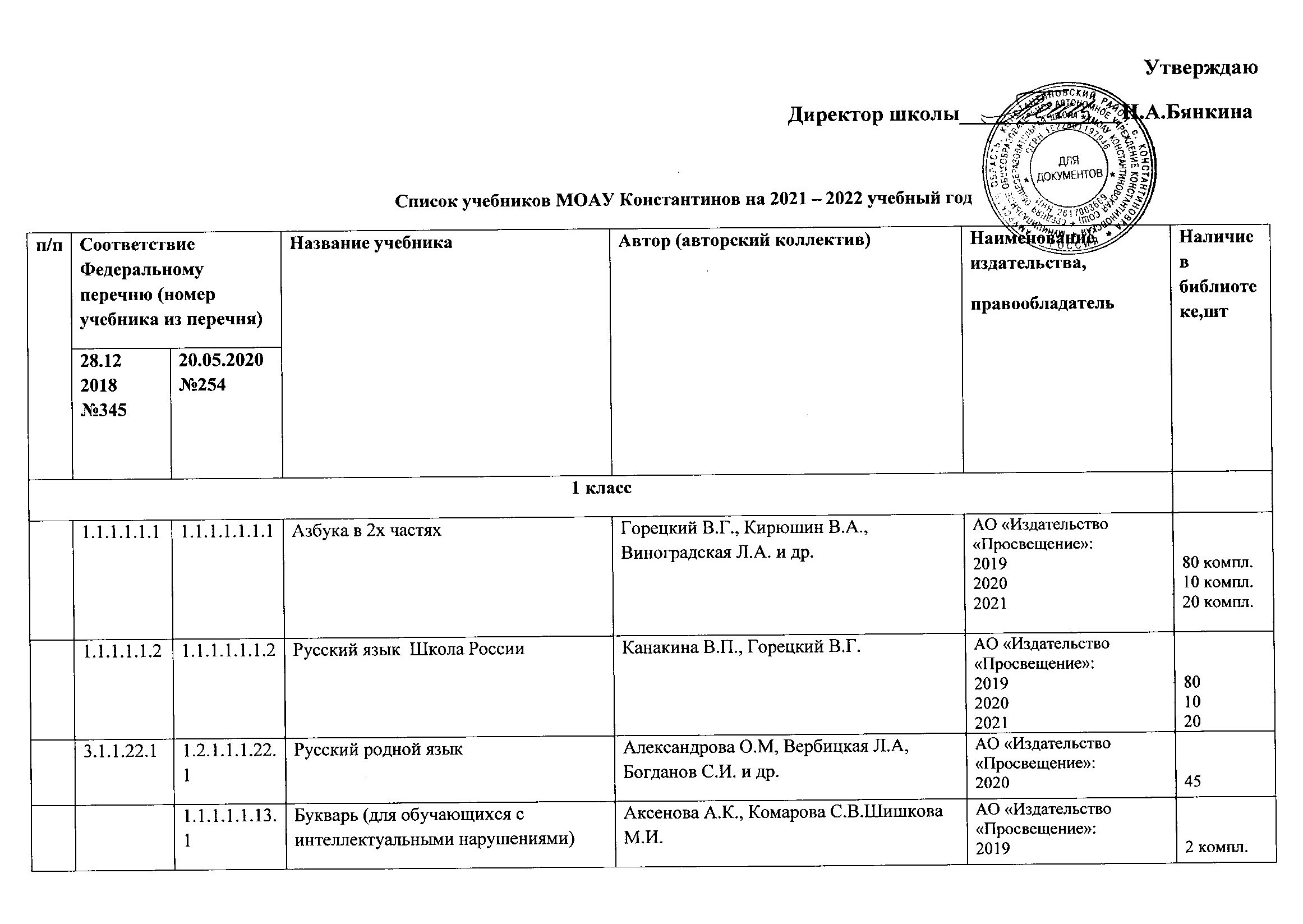 Александрова О.М, Вербицкая Л.А, Богданов С.И. и др.Александрова О.М, Вербицкая Л.А, Богданов С.И. и др.Александрова О.М, Вербицкая Л.А, Богданов С.И. и др.Александрова О.М, Вербицкая Л.А, Богданов С.И. и др.АО «Издательство «Просвещение»:2020АО «Издательство «Просвещение»:2020АО «Издательство «Просвещение»:2020АО «Издательство «Просвещение»:2020АО «Издательство «Просвещение»:2020АО «Издательство «Просвещение»:2020454545454545454545451.1.1.1.1.13.11.1.1.1.1.13.11.1.1.1.1.13.11.1.1.1.1.13.11.1.1.1.1.13.11.1.1.1.1.13.1Букварь (для обучающихся с интеллектуальными нарушениями)Букварь (для обучающихся с интеллектуальными нарушениями)Букварь (для обучающихся с интеллектуальными нарушениями)Букварь (для обучающихся с интеллектуальными нарушениями)Букварь (для обучающихся с интеллектуальными нарушениями)Букварь (для обучающихся с интеллектуальными нарушениями)Аксенова А.К., Комарова С.В.Шишкова М.И.Аксенова А.К., Комарова С.В.Шишкова М.И.Аксенова А.К., Комарова С.В.Шишкова М.И.Аксенова А.К., Комарова С.В.Шишкова М.И.Аксенова А.К., Комарова С.В.Шишкова М.И.АО «Издательство «Просвещение»:20192020АО «Издательство «Просвещение»:20192020АО «Издательство «Просвещение»:20192020АО «Издательство «Просвещение»:20192020АО «Издательство «Просвещение»:20192020АО «Издательство «Просвещение»:201920202 компл.2 компл.2 компл.2 компл.2 компл.2 компл.2 компл.2 компл.2 компл.2 компл.2 компл.2 компл.2 компл.2 компл.2 компл.2 компл.2 компл.2 компл.2 компл.2 компл.2.1.1.1.5.11.1.1.1.1.17.11.1.1.1.1.17.11.1.1.1.1.17.11.1.1.1.1.17.11.1.1.1.1.17.11.1.1.1.1.17.1Речевая практика (для обучающихся с интеллектуальными нарушениями)Речевая практика (для обучающихся с интеллектуальными нарушениями)Речевая практика (для обучающихся с интеллектуальными нарушениями)Речевая практика (для обучающихся с интеллектуальными нарушениями)Речевая практика (для обучающихся с интеллектуальными нарушениями)Речевая практика (для обучающихся с интеллектуальными нарушениями)Комарова С.В.Комарова С.В.Комарова С.В.Комарова С.В.Комарова С.В.АО «Издательство «Просвещение»:20172019АО «Издательство «Просвещение»:20172019АО «Издательство «Просвещение»:20172019АО «Издательство «Просвещение»:20172019АО «Издательство «Просвещение»:20172019АО «Издательство «Просвещение»:20172019323232323232323232321.1.1.2.2.11.1.1.1.2.2.11.1.1.1.2.2.11.1.1.1.2.2.11.1.1.1.2.2.11.1.1.1.2.2.11.1.1.1.2.2.1Литературное чтение в 2х частяхШкола РоссииЛитературное чтение в 2х частяхШкола РоссииЛитературное чтение в 2х частяхШкола РоссииЛитературное чтение в 2х частяхШкола РоссииЛитературное чтение в 2х частяхШкола РоссииЛитературное чтение в 2х частяхШкола РоссииКлиманова Л.Ф, Горецкий В.Г, Голованова Л.В. и др.Климанова Л.Ф, Горецкий В.Г, Голованова Л.В. и др.Климанова Л.Ф, Горецкий В.Г, Голованова Л.В. и др.Климанова Л.Ф, Горецкий В.Г, Голованова Л.В. и др.Климанова Л.Ф, Горецкий В.Г, Голованова Л.В. и др.АО «Издательство «Просвещение»:201920202021АО «Издательство «Просвещение»:201920202021АО «Издательство «Просвещение»:201920202021АО «Издательство «Просвещение»:201920202021АО «Издательство «Просвещение»:201920202021АО «Издательство «Просвещение»:20192020202180 компл.10 компл20 компл.80 компл.10 компл20 компл.80 компл.10 компл20 компл.80 компл.10 компл20 компл.80 компл.10 компл20 компл.80 компл.10 компл20 компл.80 компл.10 компл20 компл.80 компл.10 компл20 компл.80 компл.10 компл20 компл.80 компл.10 компл20 компл.1.1.1.1.2.10.11.1.1.1.2.10.11.1.1.1.2.10.11.1.1.1.2.10.11.1.1.1.2.10.11.1.1.1.2.10.1Чтение в 2х частях (для обучающихся с интеллектуальными нарушениями)Чтение в 2х частях (для обучающихся с интеллектуальными нарушениями)Чтение в 2х частях (для обучающихся с интеллектуальными нарушениями)Чтение в 2х частях (для обучающихся с интеллектуальными нарушениями)Чтение в 2х частях (для обучающихся с интеллектуальными нарушениями)Чтение в 2х частях (для обучающихся с интеллектуальными нарушениями)Зыкова Т.С., Морева Н.А.Зыкова Т.С., Морева Н.А.Зыкова Т.С., Морева Н.А.Зыкова Т.С., Морева Н.А.Зыкова Т.С., Морева Н.А.АО «Издательство «Просвещение»АО «Издательство «Просвещение»АО «Издательство «Просвещение»АО «Издательство «Просвещение»АО «Издательство «Просвещение»1.1.3.1.8.11.1.1.3.1.8.11.1.1.3.1.8.11.1.1.3.1.8.11.1.1.3.1.8.11.1.1.3.1.8.11.1.1.3.1.8.1Математика в 2х частяхШкола РоссииМатематика в 2х частяхШкола РоссииМатематика в 2х частяхШкола РоссииМатематика в 2х частяхШкола РоссииМатематика в 2х частяхШкола РоссииМатематика в 2х частяхШкола РоссииМоро М.И., Волкова С.И., Степанова С.В.Моро М.И., Волкова С.И., Степанова С.В.Моро М.И., Волкова С.И., Степанова С.В.Моро М.И., Волкова С.И., Степанова С.В.Моро М.И., Волкова С.И., Степанова С.В.АО «Издательство «Просвещение»:201920202021АО «Издательство «Просвещение»:201920202021АО «Издательство «Просвещение»:201920202021АО «Издательство «Просвещение»:201920202021АО «Издательство «Просвещение»:20192020202180 компл.10 компл20 компл.80 компл.10 компл20 компл.80 компл.10 компл20 компл.80 компл.10 компл20 компл.80 компл.10 компл20 компл.80 компл.10 компл20 компл.80 компл.10 компл20 компл.80 компл.10 компл20 компл.80 компл.10 компл20 компл.80 компл.10 компл20 компл.80 компл.10 компл20 компл.2.1.3.1.1.11.1.1.3.1.12.11.1.1.3.1.12.11.1.1.3.1.12.11.1.1.3.1.12.11.1.1.3.1.12.11.1.1.3.1.12.1Математика в 2х частях(для обучающихся с интеллектуальными нарушениями)Математика в 2х частях(для обучающихся с интеллектуальными нарушениями)Математика в 2х частях(для обучающихся с интеллектуальными нарушениями)Математика в 2х частях(для обучающихся с интеллектуальными нарушениями)Математика в 2х частях(для обучающихся с интеллектуальными нарушениями)Математика в 2х частях(для обучающихся с интеллектуальными нарушениями)Алышева Т.В.Алышева Т.В.Алышева Т.В.Алышева Т.В.Алышева Т.В.АО «Издательство «Просвещение»:2020АО «Издательство «Просвещение»:2020АО «Издательство «Просвещение»:2020АО «Издательство «Просвещение»:2020АО «Издательство «Просвещение»:2020666666666661.1.4.1.3.11.1.1.4.1.3.1.1.1.1.4.1.3.1.1.1.1.4.1.3.1.1.1.1.4.1.3.1.1.1.1.4.1.3.1.1.1.1.4.1.3.1.Окружающий мир в 2х частяхШкола РоссииОкружающий мир в 2х частяхШкола РоссииОкружающий мир в 2х частяхШкола РоссииОкружающий мир в 2х частяхШкола РоссииОкружающий мир в 2х частяхШкола РоссииОкружающий мир в 2х частяхШкола РоссииПлешаков А.А.Плешаков А.А.Плешаков А.А.Плешаков А.А.Плешаков А.А.АО «Издательство «Просвещение»:201920202021АО «Издательство «Просвещение»:201920202021АО «Издательство «Просвещение»:201920202021АО «Издательство «Просвещение»:201920202021АО «Издательство «Просвещение»:20192020202180 компл.10 компл20 компл.80 компл.10 компл20 компл.80 компл.10 компл20 компл.80 компл.10 компл20 компл.80 компл.10 компл20 компл.80 компл.10 компл20 компл.80 компл.10 компл20 компл.80 компл.10 компл20 компл.80 компл.10 компл20 компл.80 компл.10 компл20 компл.80 компл.10 компл20 компл.2.1.4.1.4.11.1.1.4.1.14.11.1.1.4.1.14.11.1.1.4.1.14.11.1.1.4.1.14.11.1.1.4.1.14.11.1.1.4.1.14.1Мир природы и человека (для обучающихся с интеллектуальными нарушениями)Мир природы и человека (для обучающихся с интеллектуальными нарушениями)Мир природы и человека (для обучающихся с интеллектуальными нарушениями)Мир природы и человека (для обучающихся с интеллектуальными нарушениями)Мир природы и человека (для обучающихся с интеллектуальными нарушениями)Мир природы и человека (для обучающихся с интеллектуальными нарушениями)Матвеева Н.Б., Ярочкина И.А., Попова М.А. и др.Матвеева Н.Б., Ярочкина И.А., Попова М.А. и др.Матвеева Н.Б., Ярочкина И.А., Попова М.А. и др.Матвеева Н.Б., Ярочкина И.А., Попова М.А. и др.Матвеева Н.Б., Ярочкина И.А., Попова М.А. и др.АО «Издательство «Просвещение»:20192020АО «Издательство «Просвещение»:20192020АО «Издательство «Просвещение»:20192020АО «Издательство «Просвещение»:20192020АО «Издательство «Просвещение»:201920202 компл.3 компл.2 компл.3 компл.2 компл.3 компл.2 компл.3 компл.2 компл.3 компл.2 компл.3 компл.2 компл.3 компл.2 компл.3 компл.2 компл.3 компл.2 компл.3 компл.2 компл.3 компл.1.1.6.1.1.11.1.1.6.1.1.11.1.1.6.1.1.11.1.1.6.1.1.11.1.1.6.1.1.11.1.1.6.1.1.11.1.1.6.1.1.1Изобразительное искусствоИзобразительное искусствоИзобразительное искусствоИзобразительное искусствоИзобразительное искусствоИзобразительное искусствоНеменская Л.А. (под ред. Неменского Б.М.)Неменская Л.А. (под ред. Неменского Б.М.)Неменская Л.А. (под ред. Неменского Б.М.)Неменская Л.А. (под ред. Неменского Б.М.)Неменская Л.А. (под ред. Неменского Б.М.)АО «Издательство «Просвещение»:2019АО «Издательство «Просвещение»:2019АО «Издательство «Просвещение»:2019АО «Издательство «Просвещение»:2019АО «Издательство «Просвещение»:201945454545454545454545451.1.1.6.1.7.11.1.1.6.1.7.11.1.1.6.1.7.11.1.1.6.1.7.11.1.1.6.1.7.11.1.1.6.1.7.1Изобразительное искусство (для обучающихся с интеллектуальными нарушениями)Изобразительное искусство (для обучающихся с интеллектуальными нарушениями)Изобразительное искусство (для обучающихся с интеллектуальными нарушениями)Изобразительное искусство (для обучающихся с интеллектуальными нарушениями)Изобразительное искусство (для обучающихся с интеллектуальными нарушениями)Изобразительное искусство (для обучающихся с интеллектуальными нарушениями)Рау Э.Ю., Зыкова М.А.Рау Э.Ю., Зыкова М.А.Рау Э.Ю., Зыкова М.А.Рау Э.Ю., Зыкова М.А.Рау Э.Ю., Зыкова М.А.АО «Издательство «Просвещение»АО «Издательство «Просвещение»АО «Издательство «Просвещение»АО «Издательство «Просвещение»АО «Издательство «Просвещение»1.1.6.2.2.11.1.1.6.2.2.11.1.1.6.2.2.11.1.1.6.2.2.11.1.1.6.2.2.11.1.1.6.2.2.11.1.1.6.2.2.1МузыкаМузыкаМузыкаМузыкаМузыкаМузыкаКритская Е.Д., Сергеева Г.П., Шмагина Т.С.Критская Е.Д., Сергеева Г.П., Шмагина Т.С.Критская Е.Д., Сергеева Г.П., Шмагина Т.С.Критская Е.Д., Сергеева Г.П., Шмагина Т.С.Критская Е.Д., Сергеева Г.П., Шмагина Т.С.АО «Издательство «Просвещение»:2019АО «Издательство «Просвещение»:2019АО «Издательство «Просвещение»:2019АО «Издательство «Просвещение»:2019АО «Издательство «Просвещение»:2019555555555551.1.7.1.4.11.1.1.7.1.4.11.1.1.7.1.4.11.1.1.7.1.4.11.1.1.7.1.4.11.1.1.7.1.4.11.1.1.7.1.4.1ТехнологияТехнологияТехнологияТехнологияТехнологияТехнологияЛутцева Е.А., Зуева Т.П.Лутцева Е.А., Зуева Т.П.Лутцева Е.А., Зуева Т.П.Лутцева Е.А., Зуева Т.П.Лутцева Е.А., Зуева Т.П.АО «Издательство «Просвещение»:2019АО «Издательство «Просвещение»:2019АО «Издательство «Просвещение»:2019АО «Издательство «Просвещение»:2019АО «Издательство «Просвещение»:201945454545454545454545452.1.6.1.1.11.1.1.7.1.12.11.1.1.7.1.12.11.1.1.7.1.12.11.1.1.7.1.12.11.1.1.7.1.12.11.1.1.7.1.12.1Технология. Ручной труд. (для обучающихся с интеллектуальными нарушениями)Технология. Ручной труд. (для обучающихся с интеллектуальными нарушениями)Технология. Ручной труд. (для обучающихся с интеллектуальными нарушениями)Технология. Ручной труд. (для обучающихся с интеллектуальными нарушениями)Технология. Ручной труд. (для обучающихся с интеллектуальными нарушениями)Технология. Ручной труд. (для обучающихся с интеллектуальными нарушениями)Кузнецова Л.А.Кузнецова Л.А.Кузнецова Л.А.Кузнецова Л.А.Кузнецова Л.А.АО «Издательство «Просвещение»:20192020АО «Издательство «Просвещение»:20192020АО «Издательство «Просвещение»:20192020АО «Издательство «Просвещение»:20192020АО «Издательство «Просвещение»:201920202 3 2 3 2 3 2 3 2 3 2 3 2 3 2 3 2 3 2 3 2 3 1.1.8.1.4.11.1.1.8.1.4.11.1.1.8.1.4.11.1.1.8.1.4.11.1.1.8.1.4.11.1.1.8.1.4.11.1.1.8.1.4.1Физическая культураФизическая культураФизическая культураФизическая культураФизическая культураФизическая культураМатвеев А.П.Матвеев А.П.Матвеев А.П.Матвеев А.П.Матвеев А.П.АО «Издательство «Просвещение»:2019АО «Издательство «Просвещение»:2019АО «Издательство «Просвещение»:2019АО «Издательство «Просвещение»:2019АО «Издательство «Просвещение»:2019555555555552класс2класс2класс2класс2класс2класс2класс2класс2класс2класс2класс2класс2класс2класс2класс2класс2класс2класс2класс2класс2класс2класс2класс2класс2класс2класс2класс2класс2класс2класс2класс2класс2класс2класс2класс1.1.1.1.1.31.1.1.1.1.1.31.1.1.1.1.1.31.1.1.1.1.1.31.1.1.1.1.1.31.1.1.1.1.1.31.1.1.1.1.1.3Русский язык в 2х частях Школа РоссииРусский язык в 2х частях Школа РоссииРусский язык в 2х частях Школа РоссииРусский язык в 2х частях Школа РоссииРусский язык в 2х частях Школа РоссииРусский язык в 2х частях Школа РоссииКанакина В.П., Горецкий В.Г.Канакина В.П., Горецкий В.Г.Канакина В.П., Горецкий В.Г.Канакина В.П., Горецкий В.Г.Канакина В.П., Горецкий В.Г.АО «Издательство «Просвещение»:2020АО «Издательство «Просвещение»:2020АО «Издательство «Просвещение»:2020АО «Издательство «Просвещение»:2020АО «Издательство «Просвещение»:2020АО «Издательство «Просвещение»:202080 компл.80 компл.80 компл.80 компл.80 компл.80 компл.80 компл.80 компл.80 компл.80 компл.1.2.1.1.1.22.21.2.1.1.1.22.21.2.1.1.1.22.21.2.1.1.1.22.21.2.1.1.1.22.21.2.1.1.1.22.2Русский родной языкРусский родной языкРусский родной языкРусский родной языкРусский родной языкРусский родной языкАлександрова О.М, Вербицкая Л.А, Богданов С.И. и др.Александрова О.М, Вербицкая Л.А, Богданов С.И. и др.Александрова О.М, Вербицкая Л.А, Богданов С.И. и др.Александрова О.М, Вербицкая Л.А, Богданов С.И. и др.Александрова О.М, Вербицкая Л.А, Богданов С.И. и др.АО «Издательство «Просвещение»:2020АО «Издательство «Просвещение»:2020АО «Издательство «Просвещение»:2020АО «Издательство «Просвещение»:2020АО «Издательство «Просвещение»:2020АО «Издательство «Просвещение»:2020454545454545454545452.1.1.1.5.21.1.1.1.1.17.21.1.1.1.1.17.21.1.1.1.1.17.21.1.1.1.1.17.21.1.1.1.1.17.21.1.1.1.1.17.2Речевая практика (для обучающихся с интеллектуальными нарушениями)Речевая практика (для обучающихся с интеллектуальными нарушениями)Речевая практика (для обучающихся с интеллектуальными нарушениями)Речевая практика (для обучающихся с интеллектуальными нарушениями)Речевая практика (для обучающихся с интеллектуальными нарушениями)Речевая практика (для обучающихся с интеллектуальными нарушениями)Комарова С.В.Комарова С.В.Комарова С.В.Комарова С.В.Комарова С.В.АО «Издательство «Просвещение»:2019АО «Издательство «Просвещение»:2019АО «Издательство «Просвещение»:2019АО «Издательство «Просвещение»:2019АО «Издательство «Просвещение»:2019АО «Издательство «Просвещение»:201944444444442.1.1.1.9.11.1.1.1.1.21.21.1.1.1.1.21.21.1.1.1.1.21.21.1.1.1.1.21.21.1.1.1.1.21.21.1.1.1.1.21.2Русский язык (для обучающихся с интеллектуальными нарушениями)Русский язык (для обучающихся с интеллектуальными нарушениями)Русский язык (для обучающихся с интеллектуальными нарушениями)Русский язык (для обучающихся с интеллектуальными нарушениями)Русский язык (для обучающихся с интеллектуальными нарушениями)Русский язык (для обучающихся с интеллектуальными нарушениями)Якубовская Э.В., Коршунова Я.В.Якубовская Э.В., Коршунова Я.В.Якубовская Э.В., Коршунова Я.В.Якубовская Э.В., Коршунова Я.В.Якубовская Э.В., Коршунова Я.В.АО «Издательство «Просвещение»:20192020АО «Издательство «Просвещение»:20192020АО «Издательство «Просвещение»:20192020АО «Издательство «Просвещение»:20192020АО «Издательство «Просвещение»:20192020АО «Издательство «Просвещение»:201920203 компл.2 компл.3 компл.2 компл.3 компл.2 компл.3 компл.2 компл.3 компл.2 компл.3 компл.2 компл.3 компл.2 компл.3 компл.2 компл.3 компл.2 компл.3 компл.2 компл.1.1.1.2.2.21.1.1.1.2.2.21.1.1.1.2.2.21.1.1.1.2.2.21.1.1.1.2.2.21.1.1.1.2.2.21.1.1.1.2.2.2Литературное чтение в 2х частяхЛитературное чтение в 2х частяхЛитературное чтение в 2х частяхЛитературное чтение в 2х частяхЛитературное чтение в 2х частяхЛитературное чтение в 2х частяхКлиманова Л.Ф, Горецкий В.Г, Голованова Л.В. и др.Климанова Л.Ф, Горецкий В.Г, Голованова Л.В. и др.Климанова Л.Ф, Горецкий В.Г, Голованова Л.В. и др.Климанова Л.Ф, Горецкий В.Г, Голованова Л.В. и др.Климанова Л.Ф, Горецкий В.Г, Голованова Л.В. и др.АО «Издательство «Просвещение»:2020АО «Издательство «Просвещение»:2020АО «Издательство «Просвещение»:2020АО «Издательство «Просвещение»:2020АО «Издательство «Просвещение»:2020АО «Издательство «Просвещение»:2020АО «Издательство «Просвещение»:2020АО «Издательство «Просвещение»:202080 компл.80 компл.80 компл.80 компл.80 компл.80 компл.80 компл.80 компл.Устная речь ( для обучающихся с интеллектуальными нарушениями)Устная речь ( для обучающихся с интеллектуальными нарушениями)Устная речь ( для обучающихся с интеллектуальными нарушениями)Устная речь ( для обучающихся с интеллектуальными нарушениями)Устная речь ( для обучающихся с интеллектуальными нарушениями)Устная речь ( для обучающихся с интеллектуальными нарушениями)Комарова С.В.Комарова С.В.Комарова С.В.Комарова С.В.Комарова С.В.АО «Издательство «Просвещение»:2017АО «Издательство «Просвещение»:2017АО «Издательство «Просвещение»:2017АО «Издательство «Просвещение»:2017АО «Издательство «Просвещение»:2017АО «Издательство «Просвещение»:2017АО «Издательство «Просвещение»:2017АО «Издательство «Просвещение»:201733333333Литературное чтение на родном русском языкеЛитературное чтение на родном русском языкеЛитературное чтение на родном русском языкеЛитературное чтение на родном русском языкеЛитературное чтение на родном русском языкеЛитературное чтение на родном русском языкеАлександрова О.М., Кузнецова М.И., Романова В.Ю. и др.Александрова О.М., Кузнецова М.И., Романова В.Ю. и др.Александрова О.М., Кузнецова М.И., Романова В.Ю. и др.Александрова О.М., Кузнецова М.И., Романова В.Ю. и др.Александрова О.М., Кузнецова М.И., Романова В.Ю. и др.АО «Издательство «Просвещение»:2021АО «Издательство «Просвещение»:2021АО «Издательство «Просвещение»:2021АО «Издательство «Просвещение»:2021АО «Издательство «Просвещение»:2021АО «Издательство «Просвещение»:2021АО «Издательство «Просвещение»:2021АО «Издательство «Просвещение»:202125252525252525252.1.1.2.2.11.1.1.1.2.11.11.1.1.1.2.11.11.1.1.1.2.11.11.1.1.1.2.11.11.1.1.1.2.11.11.1.1.1.2.11.1Чтение в 2х частях (для обучающихся с интеллектуальными нарушениями)Чтение в 2х частях (для обучающихся с интеллектуальными нарушениями)Чтение в 2х частях (для обучающихся с интеллектуальными нарушениями)Чтение в 2х частях (для обучающихся с интеллектуальными нарушениями)Чтение в 2х частях (для обучающихся с интеллектуальными нарушениями)Чтение в 2х частях (для обучающихся с интеллектуальными нарушениями)Ильина С.Ю., Аксенова А.К., Головкина Т.М. и др.Ильина С.Ю., Аксенова А.К., Головкина Т.М. и др.Ильина С.Ю., Аксенова А.К., Головкина Т.М. и др.Ильина С.Ю., Аксенова А.К., Головкина Т.М. и др.Ильина С.Ю., Аксенова А.К., Головкина Т.М. и др.АО «Издательство «Просвещение»:20192020АО «Издательство «Просвещение»:20192020АО «Издательство «Просвещение»:20192020АО «Издательство «Просвещение»:20192020АО «Издательство «Просвещение»:20192020АО «Издательство «Просвещение»:20192020АО «Издательство «Просвещение»:20192020АО «Издательство «Просвещение»:201920203 компл.2 компл.3 компл.2 компл.3 компл.2 компл.3 компл.2 компл.3 компл.2 компл.3 компл.2 компл.3 компл.2 компл.3 компл.2 компл.1.1.2.1.8.11.1.1.2.1.6.11.1.1.2.1.6.11.1.1.2.1.6.11.1.1.2.1.6.11.1.1.2.1.6.11.1.1.2.1.6.1Английский языкАнглийский языкАнглийский языкАнглийский языкАнглийский языкАнглийский языкКомарова Ю.А., Ларионова И.В.Комарова Ю.А., Ларионова И.В.Комарова Ю.А., Ларионова И.В.Комарова Ю.А., Ларионова И.В.Комарова Ю.А., Ларионова И.В.АО «Издательство «Русское слово - учебник»:20162019АО «Издательство «Русское слово - учебник»:20162019АО «Издательство «Русское слово - учебник»:20162019АО «Издательство «Русское слово - учебник»:20162019АО «Издательство «Русское слово - учебник»:20162019АО «Издательство «Русское слово - учебник»:20162019АО «Издательство «Русское слово - учебник»:20162019АО «Издательство «Русское слово - учебник»:20162019853085308530853085308530853085301.1.2.1.10.11.1.1.2.2.2.11.1.1.2.2.2.11.1.1.2.2.2.11.1.1.2.2.2.11.1.1.2.2.2.11.1.1.2.2.2.1Немецкий язык в 2х частяхНемецкий язык в 2х частяхНемецкий язык в 2х частяхНемецкий язык в 2х частяхНемецкий язык в 2х частяхНемецкий язык в 2х частяхБим И.Л., Рыжова Л.И., Фомичева Л.М.Бим И.Л., Рыжова Л.И., Фомичева Л.М.Бим И.Л., Рыжова Л.И., Фомичева Л.М.Бим И.Л., Рыжова Л.И., Фомичева Л.М.Бим И.Л., Рыжова Л.И., Фомичева Л.М.АО «Издательство «Просвещение»:2019АО «Издательство «Просвещение»:2019АО «Издательство «Просвещение»:2019АО «Издательство «Просвещение»:2019АО «Издательство «Просвещение»:2019АО «Издательство «Просвещение»:2019АО «Издательство «Просвещение»:2019АО «Издательство «Просвещение»:201925 компл.25 компл.25 компл.25 компл.25 компл.25 компл.25 компл.25 компл.1.1.3.1.8.21.1.1.3.1.8.21.1.1.3.1.8.21.1.1.3.1.8.21.1.1.3.1.8.21.1.1.3.1.8.21.1.1.3.1.8.2Математика в 2х частяхМатематика в 2х частяхМатематика в 2х частяхМатематика в 2х частяхМатематика в 2х частяхМатематика в 2х частяхМоро М.И., Бантова М.А., Бельтюкова Г.В. и др.Моро М.И., Бантова М.А., Бельтюкова Г.В. и др.Моро М.И., Бантова М.А., Бельтюкова Г.В. и др.Моро М.И., Бантова М.А., Бельтюкова Г.В. и др.Моро М.И., Бантова М.А., Бельтюкова Г.В. и др.АО «Издательство «Просвещение»:2020АО «Издательство «Просвещение»:2020АО «Издательство «Просвещение»:2020АО «Издательство «Просвещение»:2020АО «Издательство «Просвещение»:2020АО «Издательство «Просвещение»:2020АО «Издательство «Просвещение»:2020АО «Издательство «Просвещение»:202080 компл.80 компл.80 компл.80 компл.80 компл.80 компл.80 компл.80 компл.2.1.3.1.1.21.1.1.3.1.12.21.1.1.3.1.12.21.1.1.3.1.12.21.1.1.3.1.12.21.1.1.3.1.12.21.1.1.3.1.12.2Математика в 2х частях(для обучающихся с интеллектуальными нарушениями)Математика в 2х частях(для обучающихся с интеллектуальными нарушениями)Математика в 2х частях(для обучающихся с интеллектуальными нарушениями)Математика в 2х частях(для обучающихся с интеллектуальными нарушениями)Математика в 2х частях(для обучающихся с интеллектуальными нарушениями)Математика в 2х частях(для обучающихся с интеллектуальными нарушениями)Алышева Т.В.Алышева Т.В.Алышева Т.В.Алышева Т.В.Алышева Т.В.АО «Издательство «Просвещение»:2019АО «Издательство «Просвещение»:2019АО «Издательство «Просвещение»:2019АО «Издательство «Просвещение»:2019АО «Издательство «Просвещение»:2019АО «Издательство «Просвещение»:2019АО «Издательство «Просвещение»:2019АО «Издательство «Просвещение»:20193компл.3компл.3компл.3компл.3компл.3компл.3компл.3компл.1.1.4.1.3.21.1.1.4.1.3.21.1.1.4.1.3.21.1.1.4.1.3.21.1.1.4.1.3.21.1.1.4.1.3.21.1.1.4.1.3.2Окружающий мир в 2х частяхОкружающий мир в 2х частяхОкружающий мир в 2х частяхОкружающий мир в 2х частяхОкружающий мир в 2х частяхОкружающий мир в 2х частяхПлешаков А.А.Плешаков А.А.Плешаков А.А.Плешаков А.А.Плешаков А.А.АО «Издательство «Просвещение»:2020АО «Издательство «Просвещение»:2020АО «Издательство «Просвещение»:2020АО «Издательство «Просвещение»:2020АО «Издательство «Просвещение»:2020АО «Издательство «Просвещение»:2020АО «Издательство «Просвещение»:2020АО «Издательство «Просвещение»:202080 компл.80 компл.80 компл.80 компл.80 компл.80 компл.80 компл.80 компл.2.1.4.1.4.21.1.1.4.1.14.21.1.1.4.1.14.21.1.1.4.1.14.21.1.1.4.1.14.21.1.1.4.1.14.21.1.1.4.1.14.2Мир природы и человека (для обучающихся с интеллектуальными нарушениями)Мир природы и человека (для обучающихся с интеллектуальными нарушениями)Мир природы и человека (для обучающихся с интеллектуальными нарушениями)Мир природы и человека (для обучающихся с интеллектуальными нарушениями)Мир природы и человека (для обучающихся с интеллектуальными нарушениями)Мир природы и человека (для обучающихся с интеллектуальными нарушениями)Матвеева Н.Б., Ярочкина И.А., Попова М.А. и др.Матвеева Н.Б., Ярочкина И.А., Попова М.А. и др.Матвеева Н.Б., Ярочкина И.А., Попова М.А. и др.Матвеева Н.Б., Ярочкина И.А., Попова М.А. и др.Матвеева Н.Б., Ярочкина И.А., Попова М.А. и др.АО «Издательство «Просвещение»:2019АО «Издательство «Просвещение»:2019АО «Издательство «Просвещение»:2019АО «Издательство «Просвещение»:2019АО «Издательство «Просвещение»:2019АО «Издательство «Просвещение»:2019АО «Издательство «Просвещение»:2019АО «Издательство «Просвещение»:20193 компл.3 компл.3 компл.3 компл.3 компл.3 компл.3 компл.3 компл.1.1.6.1.1.21.1.1.6.1.1.21.1.1.6.1.1.21.1.1.6.1.1.21.1.1.6.1.1.21.1.1.6.1.1.21.1.1.6.1.1.2Изобразительное искусствоИзобразительное искусствоИзобразительное искусствоИзобразительное искусствоИзобразительное искусствоИзобразительное искусствоКоротеева Е.И. (под ред. Неменского Б.М.) Коротеева Е.И. (под ред. Неменского Б.М.) Коротеева Е.И. (под ред. Неменского Б.М.) Коротеева Е.И. (под ред. Неменского Б.М.) Коротеева Е.И. (под ред. Неменского Б.М.) АО «Издательство «Просвещение»:2020АО «Издательство «Просвещение»:2020АО «Издательство «Просвещение»:2020АО «Издательство «Просвещение»:2020АО «Издательство «Просвещение»:2020АО «Издательство «Просвещение»:2020АО «Издательство «Просвещение»:2020АО «Издательство «Просвещение»:202045454545454545451.1.1.6.1.7.21.1.1.6.1.7.21.1.1.6.1.7.21.1.1.6.1.7.21.1.1.6.1.7.21.1.1.6.1.7.2Изобразительное искусство (для обучающихся с интеллектуальными нарушениями)Изобразительное искусство (для обучающихся с интеллектуальными нарушениями)Изобразительное искусство (для обучающихся с интеллектуальными нарушениями)Изобразительное искусство (для обучающихся с интеллектуальными нарушениями)Изобразительное искусство (для обучающихся с интеллектуальными нарушениями)Изобразительное искусство (для обучающихся с интеллектуальными нарушениями)Рау Э.Ю., Зыкова М.А.Рау Э.Ю., Зыкова М.А.Рау Э.Ю., Зыкова М.А.Рау Э.Ю., Зыкова М.А.Рау Э.Ю., Зыкова М.А.АО «Издательство «Просвещение»:20192020АО «Издательство «Просвещение»:20192020АО «Издательство «Просвещение»:20192020АО «Издательство «Просвещение»:20192020АО «Издательство «Просвещение»:20192020АО «Издательство «Просвещение»:20192020АО «Издательство «Просвещение»:20192020АО «Издательство «Просвещение»:201920202 22 22 22 22 22 22 22 21.1.7.1.4.21.1.1.7.1.4.21.1.1.7.1.4.21.1.1.7.1.4.21.1.1.7.1.4.21.1.1.7.1.4.21.1.1.7.1.4.2ТехнологияТехнологияТехнологияТехнологияТехнологияТехнологияЛутцева Е.А., Зуева Т.П.Лутцева Е.А., Зуева Т.П.Лутцева Е.А., Зуева Т.П.Лутцева Е.А., Зуева Т.П.Лутцева Е.А., Зуева Т.П.АО «Издательство «Просвещение»:2020АО «Издательство «Просвещение»:2020АО «Издательство «Просвещение»:2020АО «Издательство «Просвещение»:2020АО «Издательство «Просвещение»:2020АО «Издательство «Просвещение»:2020АО «Издательство «Просвещение»:2020АО «Издательство «Просвещение»:202045454545454545452.1.6.1.1.21.1.1.7.1.12.21.1.1.7.1.12.21.1.1.7.1.12.21.1.1.7.1.12.21.1.1.7.1.12.21.1.1.7.1.12.2Технология. Ручной труд. (для обучающихся с интеллектуальными нарушениями)Технология. Ручной труд. (для обучающихся с интеллектуальными нарушениями)Технология. Ручной труд. (для обучающихся с интеллектуальными нарушениями)Технология. Ручной труд. (для обучающихся с интеллектуальными нарушениями)Технология. Ручной труд. (для обучающихся с интеллектуальными нарушениями)Технология. Ручной труд. (для обучающихся с интеллектуальными нарушениями)Кузнецова Л.А.Кузнецова Л.А.Кузнецова Л.А.Кузнецова Л.А.Кузнецова Л.А.АО «Издательство «Просвещение»АО «Издательство «Просвещение»АО «Издательство «Просвещение»АО «Издательство «Просвещение»АО «Издательство «Просвещение»АО «Издательство «Просвещение»АО «Издательство «Просвещение»АО «Издательство «Просвещение»Живой мир в двух частях( для обучающихся с интеллектуальными нарушениями)Живой мир в двух частях( для обучающихся с интеллектуальными нарушениями)Живой мир в двух частях( для обучающихся с интеллектуальными нарушениями)Живой мир в двух частях( для обучающихся с интеллектуальными нарушениями)Живой мир в двух частях( для обучающихся с интеллектуальными нарушениями)Живой мир в двух частях( для обучающихся с интеллектуальными нарушениями)Матвеева Н.Б., Котина М.С., Куртова Т.О.Матвеева Н.Б., Котина М.С., Куртова Т.О.Матвеева Н.Б., Котина М.С., Куртова Т.О.Матвеева Н.Б., Котина М.С., Куртова Т.О.Матвеева Н.Б., Котина М.С., Куртова Т.О.АО «Издательство «Просвещение»:2016АО «Издательство «Просвещение»:2016АО «Издательство «Просвещение»:2016АО «Издательство «Просвещение»:2016АО «Издательство «Просвещение»:2016АО «Издательство «Просвещение»:2016АО «Издательство «Просвещение»:2016АО «Издательство «Просвещение»:20163компл.3компл.3компл.3компл.3компл.3компл.3компл.3компл.Живой мир в двух частях( для обучающихся с интеллектуальными нарушениями)Живой мир в двух частях( для обучающихся с интеллектуальными нарушениями)Живой мир в двух частях( для обучающихся с интеллектуальными нарушениями)Живой мир в двух частях( для обучающихся с интеллектуальными нарушениями)Живой мир в двух частях( для обучающихся с интеллектуальными нарушениями)Живой мир в двух частях( для обучающихся с интеллектуальными нарушениями)Матвеева Н.Б., Котина М.С., Куртова Т.О.Матвеева Н.Б., Котина М.С., Куртова Т.О.Матвеева Н.Б., Котина М.С., Куртова Т.О.Матвеева Н.Б., Котина М.С., Куртова Т.О.Матвеева Н.Б., Котина М.С., Куртова Т.О.АО «Издательство «Просвещение»:2016АО «Издательство «Просвещение»:2016АО «Издательство «Просвещение»:2016АО «Издательство «Просвещение»:2016АО «Издательство «Просвещение»:2016АО «Издательство «Просвещение»:2016АО «Издательство «Просвещение»:2016АО «Издательство «Просвещение»:20163компл.3компл.3компл.3компл.3компл.3компл.3компл.3компл.3 класс3 класс3 класс3 класс3 класс3 класс3 класс3 класс3 класс3 класс3 класс3 класс3 класс3 класс3 класс3 класс3 класс3 класс3 класс3 класс3 класс3 класс3 класс3 класс3 класс3 класс3 класс3 класс3 класс3 класс3 класс3 класс3 класс3 класс3 класс1.1.1.1.4.41.1.1.1.4.41.1.1.1.1.1.41.1.1.1.1.1.41.1.1.1.1.1.41.1.1.1.1.1.41.1.1.1.1.1.4Русский язык в 2х частях Школа РоссииРусский язык в 2х частях Школа РоссииРусский язык в 2х частях Школа РоссииРусский язык в 2х частях Школа РоссииРусский язык в 2х частях Школа РоссииРусский язык в 2х частях Школа РоссииКлиманова Л.Ф., Бабушкина Т.В.Климанова Л.Ф., Бабушкина Т.В.Климанова Л.Ф., Бабушкина Т.В.Климанова Л.Ф., Бабушкина Т.В.Климанова Л.Ф., Бабушкина Т.В.АО «Издательство «Просвещение»:2021АО «Издательство «Просвещение»:2021АО «Издательство «Просвещение»:2021АО «Издательство «Просвещение»:2021АО «Издательство «Просвещение»:2021АО «Издательство «Просвещение»:2021АО «Издательство «Просвещение»:2021АО «Издательство «Просвещение»:202180 компл.80 компл.80 компл.80 компл.80 компл.80 компл.80 компл.80 компл.2.1.1.1.9.22.1.1.1.9.21.2.1.1.1.22.31.2.1.1.1.22.31.2.1.1.1.22.31.2.1.1.1.22.31.2.1.1.1.22.3Русский родной языкРусский родной языкРусский родной языкРусский родной языкРусский родной языкРусский родной языкАлександрова О.М, Вербицкая Л.А, Богданов С.И. и др.Александрова О.М, Вербицкая Л.А, Богданов С.И. и др.Александрова О.М, Вербицкая Л.А, Богданов С.И. и др.Александрова О.М, Вербицкая Л.А, Богданов С.И. и др.Александрова О.М, Вербицкая Л.А, Богданов С.И. и др.АО «Издательство «Просвещение»:2020АО «Издательство «Просвещение»:2020АО «Издательство «Просвещение»:2020АО «Издательство «Просвещение»:2020АО «Издательство «Просвещение»:2020АО «Издательство «Просвещение»:2020АО «Издательство «Просвещение»:2020АО «Издательство «Просвещение»:202045454545454545452.1.1.1.5.32.1.1.1.5.31.1.1.1.1.17.31.1.1.1.1.17.31.1.1.1.1.17.31.1.1.1.1.17.31.1.1.1.1.17.3Речевая практика (для обучающихся с интеллектуальными нарушениями)Речевая практика (для обучающихся с интеллектуальными нарушениями)Речевая практика (для обучающихся с интеллектуальными нарушениями)Речевая практика (для обучающихся с интеллектуальными нарушениями)Речевая практика (для обучающихся с интеллектуальными нарушениями)Речевая практика (для обучающихся с интеллектуальными нарушениями)Комарова С.В.Комарова С.В.Комарова С.В.Комарова С.В.Комарова С.В.АО «Издательство «Просвещение»:2019АО «Издательство «Просвещение»:2019АО «Издательство «Просвещение»:2019АО «Издательство «Просвещение»:2019АО «Издательство «Просвещение»:2019АО «Издательство «Просвещение»:2019АО «Издательство «Просвещение»:2019АО «Издательство «Просвещение»:2019222222221.1.1.1.1.21.11.1.1.1.1.21.11.1.1.1.1.21.11.1.1.1.1.21.11.1.1.1.1.21.1Русский язык (для обучающихся с интеллектуальными нарушениями)Русский язык (для обучающихся с интеллектуальными нарушениями)Русский язык (для обучающихся с интеллектуальными нарушениями)Русский язык (для обучающихся с интеллектуальными нарушениями)Русский язык (для обучающихся с интеллектуальными нарушениями)Русский язык (для обучающихся с интеллектуальными нарушениями)Якубовская Э.В., Коршунова Я.В.Якубовская Э.В., Коршунова Я.В.Якубовская Э.В., Коршунова Я.В.Якубовская Э.В., Коршунова Я.В.Якубовская Э.В., Коршунова Я.В.АО «Издательство «Просвещение»:2019АО «Издательство «Просвещение»:2019АО «Издательство «Просвещение»:2019АО «Издательство «Просвещение»:2019АО «Издательство «Просвещение»:2019АО «Издательство «Просвещение»:2019АО «Издательство «Просвещение»:2019АО «Издательство «Просвещение»:20193 компл.3 компл.3 компл.3 компл.3 компл.3 компл.3 компл.3 компл.Литературное чтение на родном русском языкеЛитературное чтение на родном русском языкеЛитературное чтение на родном русском языкеЛитературное чтение на родном русском языкеЛитературное чтение на родном русском языкеЛитературное чтение на родном русском языкеАлександрова О.М., Кузнецова М.И., Романова В.Ю. и др.Александрова О.М., Кузнецова М.И., Романова В.Ю. и др.Александрова О.М., Кузнецова М.И., Романова В.Ю. и др.Александрова О.М., Кузнецова М.И., Романова В.Ю. и др.Александрова О.М., Кузнецова М.И., Романова В.Ю. и др.АО «Издательство «Просвещение»:2021АО «Издательство «Просвещение»:2021АО «Издательство «Просвещение»:2021АО «Издательство «Просвещение»:2021АО «Издательство «Просвещение»:2021АО «Издательство «Просвещение»:2021АО «Издательство «Просвещение»:2021АО «Издательство «Просвещение»:202125252525252525251.1.1.1.2.2.41.1.1.1.2.2.41.1.1.1.2.2.41.1.1.1.2.2.41.1.1.1.2.2.4Литературное чтение в 2х частяхЛитературное чтение в 2х частяхЛитературное чтение в 2х частяхЛитературное чтение в 2х частяхЛитературное чтение в 2х частяхЛитературное чтение в 2х частяхКлиманова Л.Ф., Горецкий В.Г., Голованова М.В. и др.Климанова Л.Ф., Горецкий В.Г., Голованова М.В. и др.Климанова Л.Ф., Горецкий В.Г., Голованова М.В. и др.Климанова Л.Ф., Горецкий В.Г., Голованова М.В. и др.Климанова Л.Ф., Горецкий В.Г., Голованова М.В. и др.АО «Издательство «Просвещение»:2021АО «Издательство «Просвещение»:2021АО «Издательство «Просвещение»:2021АО «Издательство «Просвещение»:2021АО «Издательство «Просвещение»:2021АО «Издательство «Просвещение»:2021АО «Издательство «Просвещение»:2021АО «Издательство «Просвещение»:202180 компл.80 компл.80 компл.80 компл.80 компл.80 компл.80 компл.80 компл.Устная речь ( для обучающихся с интеллектуальными нарушениями)Устная речь ( для обучающихся с интеллектуальными нарушениями)Устная речь ( для обучающихся с интеллектуальными нарушениями)Устная речь ( для обучающихся с интеллектуальными нарушениями)Устная речь ( для обучающихся с интеллектуальными нарушениями)Устная речь ( для обучающихся с интеллектуальными нарушениями)Комарова С.В.Комарова С.В.Комарова С.В.Комарова С.В.Комарова С.В.АО «Издательство «Просвещение»:2017АО «Издательство «Просвещение»:2017АО «Издательство «Просвещение»:2017АО «Издательство «Просвещение»:2017АО «Издательство «Просвещение»:2017АО «Издательство «Просвещение»:2017АО «Издательство «Просвещение»:2017АО «Издательство «Просвещение»:2017444444442.1.1.2.2.22.1.1.2.2.21.1.1.1.2.11.21.1.1.1.2.11.21.1.1.1.2.11.21.1.1.1.2.11.21.1.1.1.2.11.2Чтение в 2х частях (для  обучающихся с интеллектуальными нарушениями)Чтение в 2х частях (для  обучающихся с интеллектуальными нарушениями)Чтение в 2х частях (для  обучающихся с интеллектуальными нарушениями)Чтение в 2х частях (для  обучающихся с интеллектуальными нарушениями)Чтение в 2х частях (для  обучающихся с интеллектуальными нарушениями)Чтение в 2х частях (для  обучающихся с интеллектуальными нарушениями)Ильина С.Ю., Богданова А.А.Ильина С.Ю., Богданова А.А.Ильина С.Ю., Богданова А.А.Ильина С.Ю., Богданова А.А.Ильина С.Ю., Богданова А.А.АО «Издательство «Просвещение»АО «Издательство «Просвещение»АО «Издательство «Просвещение»АО «Издательство «Просвещение»АО «Издательство «Просвещение»АО «Издательство «Просвещение»АО «Издательство «Просвещение»АО «Издательство «Просвещение»1.1.2.1.8.21.1.2.1.8.21.1.1.2.1.6.21.1.1.2.1.6.21.1.1.2.1.6.21.1.1.2.1.6.21.1.1.2.1.6.2Английский языкАнглийский языкАнглийский языкАнглийский языкАнглийский языкАнглийский языкКомарова Ю.А., Ларионова И.В.Комарова Ю.А., Ларионова И.В.Комарова Ю.А., Ларионова И.В.Комарова Ю.А., Ларионова И.В.Комарова Ю.А., Ларионова И.В.АО «Издательство «Рус.слово-учебник»:20172019АО «Издательство «Рус.слово-учебник»:20172019АО «Издательство «Рус.слово-учебник»:20172019АО «Издательство «Рус.слово-учебник»:20172019АО «Издательство «Рус.слово-учебник»:20172019АО «Издательство «Рус.слово-учебник»:20172019АО «Издательство «Рус.слово-учебник»:20172019АО «Издательство «Рус.слово-учебник»:20172019802580258025802580258025802580251.1.2.1.10.21.1.2.1.10.21.1.1.2.2.2.21.1.1.2.2.2.21.1.1.2.2.2.21.1.1.2.2.2.21.1.1.2.2.2.2Немецкий язык в 2х частяхНемецкий язык в 2х частяхНемецкий язык в 2х частяхНемецкий язык в 2х частяхНемецкий язык в 2х частяхНемецкий язык в 2х частяхБим И.Л., Рыжова Л.И., Фомичева Л.М.Бим И.Л., Рыжова Л.И., Фомичева Л.М.Бим И.Л., Рыжова Л.И., Фомичева Л.М.Бим И.Л., Рыжова Л.И., Фомичева Л.М.Бим И.Л., Рыжова Л.И., Фомичева Л.М.АО «Издательство «Просвещение»:2019АО «Издательство «Просвещение»:2019АО «Издательство «Просвещение»:2019АО «Издательство «Просвещение»:2019АО «Издательство «Просвещение»:2019АО «Издательство «Просвещение»:2019АО «Издательство «Просвещение»:2019АО «Издательство «Просвещение»:201925 компл.25 компл.25 компл.25 компл.25 компл.25 компл.25 компл.25 компл.1.1.1.3.1.8.31.1.1.3.1.8.31.1.1.3.1.8.31.1.1.3.1.8.31.1.1.3.1.8.3Математика в 2х частях. Математика в 2х частях. Математика в 2х частях. Математика в 2х частях. Математика в 2х частях. Математика в 2х частях. Моро М.И., Бантова М.А., БельтюковаМоро М.И., Бантова М.А., БельтюковаМоро М.И., Бантова М.А., БельтюковаМоро М.И., Бантова М.А., БельтюковаМоро М.И., Бантова М.А., БельтюковаАО «Издательство «Просвещение»:2021АО «Издательство «Просвещение»:2021АО «Издательство «Просвещение»:2021АО «Издательство «Просвещение»:2021АО «Издательство «Просвещение»:2021АО «Издательство «Просвещение»:2021АО «Издательство «Просвещение»:2021АО «Издательство «Просвещение»:202180 компл.80 компл.80 компл.80 компл.80 компл.80 компл.80 компл.80 компл.2.1.3.1.1.32.1.3.1.1.31.1.1.3.1.12.31.1.1.3.1.12.31.1.1.3.1.12.31.1.1.3.1.12.31.1.1.3.1.12.3Математика в 2х частях(для обучающихся с интеллектуальными нарушениями)Математика в 2х частях(для обучающихся с интеллектуальными нарушениями)Математика в 2х частях(для обучающихся с интеллектуальными нарушениями)Математика в 2х частях(для обучающихся с интеллектуальными нарушениями)Математика в 2х частях(для обучающихся с интеллектуальными нарушениями)Математика в 2х частях(для обучающихся с интеллектуальными нарушениями)Алышева Т.В.Алышева Т.В.Алышева Т.В.Алышева Т.В.Алышева Т.В.АО «Издательство «Просвещение»:2019АО «Издательство «Просвещение»:2019АО «Издательство «Просвещение»:2019АО «Издательство «Просвещение»:2019АО «Издательство «Просвещение»:2019АО «Издательство «Просвещение»:2019АО «Издательство «Просвещение»:2019АО «Издательство «Просвещение»:2019333333331.1.4.1.3.31.1.4.1.3.31.1.1.4.1.3.31.1.1.4.1.3.31.1.1.4.1.3.31.1.1.4.1.3.31.1.1.4.1.3.3Окружающий мир в 2х частях. Окружающий мир в 2х частях. Окружающий мир в 2х частях. Окружающий мир в 2х частях. Окружающий мир в 2х частях. Окружающий мир в 2х частях. Плешаков А.А.Плешаков А.А.Плешаков А.А.Плешаков А.А.Плешаков А.А.АО «Издательство «Просвещение»:2021АО «Издательство «Просвещение»:2021АО «Издательство «Просвещение»:2021АО «Издательство «Просвещение»:2021АО «Издательство «Просвещение»:2021АО «Издательство «Просвещение»:2021АО «Издательство «Просвещение»:2021АО «Издательство «Просвещение»:202180 компл.80 компл.80 компл.80 компл.80 компл.80 компл.80 компл.80 компл.2.1.4.1.4.32.1.4.1.4.31.1.1.4.1.14.31.1.1.4.1.14.31.1.1.4.1.14.31.1.1.4.1.14.31.1.1.4.1.14.3Мир природы и человека (для обучающихся с интеллектуальными нарушениями)Мир природы и человека (для обучающихся с интеллектуальными нарушениями)Мир природы и человека (для обучающихся с интеллектуальными нарушениями)Мир природы и человека (для обучающихся с интеллектуальными нарушениями)Мир природы и человека (для обучающихся с интеллектуальными нарушениями)Мир природы и человека (для обучающихся с интеллектуальными нарушениями)Матвеева Н.Б., Ярочкина И.А., Попова М.А. и др.Матвеева Н.Б., Ярочкина И.А., Попова М.А. и др.Матвеева Н.Б., Ярочкина И.А., Попова М.А. и др.Матвеева Н.Б., Ярочкина И.А., Попова М.А. и др.Матвеева Н.Б., Ярочкина И.А., Попова М.А. и др.АО «Издательство «Просвещение»:2019АО «Издательство «Просвещение»:2019АО «Издательство «Просвещение»:2019АО «Издательство «Просвещение»:2019АО «Издательство «Просвещение»:2019АО «Издательство «Просвещение»:2019АО «Издательство «Просвещение»:2019АО «Издательство «Просвещение»:20192 компл.2 компл.2 компл.2 компл.2 компл.2 компл.2 компл.2 компл.1.1.1.6.1.7.31.1.1.6.1.7.31.1.1.6.1.7.31.1.1.6.1.7.31.1.1.6.1.7.3Изобразительное искусство (для обучающихся с интеллектуальными нарушениями)Изобразительное искусство (для обучающихся с интеллектуальными нарушениями)Изобразительное искусство (для обучающихся с интеллектуальными нарушениями)Изобразительное искусство (для обучающихся с интеллектуальными нарушениями)Изобразительное искусство (для обучающихся с интеллектуальными нарушениями)Изобразительное искусство (для обучающихся с интеллектуальными нарушениями)Рау Э.Ю., Зыкова М.А.Рау Э.Ю., Зыкова М.А.Рау Э.Ю., Зыкова М.А.Рау Э.Ю., Зыкова М.А.Рау Э.Ю., Зыкова М.А.АО «Издательство «Просвещение»:2018АО «Издательство «Просвещение»:2018АО «Издательство «Просвещение»:2018АО «Издательство «Просвещение»:2018АО «Издательство «Просвещение»:2018АО «Издательство «Просвещение»:2018АО «Издательство «Просвещение»:2018АО «Издательство «Просвещение»:2018111111112.1.6.1.1.32.1.6.1.1.31.1.1.7.1.12.31.1.1.7.1.12.31.1.1.7.1.12.31.1.1.7.1.12.31.1.1.7.1.12.3Технология. Ручной труд. (для обучающихся с интеллектуальными нарушениями)Технология. Ручной труд. (для обучающихся с интеллектуальными нарушениями)Технология. Ручной труд. (для обучающихся с интеллектуальными нарушениями)Технология. Ручной труд. (для обучающихся с интеллектуальными нарушениями)Технология. Ручной труд. (для обучающихся с интеллектуальными нарушениями)Технология. Ручной труд. (для обучающихся с интеллектуальными нарушениями)Кузнецова Л.А.Кузнецова Л.А.Кузнецова Л.А.Кузнецова Л.А.Кузнецова Л.А.АО «Издательство «Просвещение»:20192020АО «Издательство «Просвещение»:20192020АО «Издательство «Просвещение»:20192020АО «Издательство «Просвещение»:20192020АО «Издательство «Просвещение»:20192020АО «Издательство «Просвещение»:20192020АО «Издательство «Просвещение»:20192020АО «Издательство «Просвещение»:201920202 22 22 22 22 22 22 22 2Живой мир в двух частях( для обучающихся с интеллектуальными нарушениями)Живой мир в двух частях( для обучающихся с интеллектуальными нарушениями)Живой мир в двух частях( для обучающихся с интеллектуальными нарушениями)Живой мир в двух частях( для обучающихся с интеллектуальными нарушениями)Живой мир в двух частях( для обучающихся с интеллектуальными нарушениями)Живой мир в двух частях( для обучающихся с интеллектуальными нарушениями)Матвеева Н.Б., Матвеева Н.Б., Матвеева Н.Б., Матвеева Н.Б., Матвеева Н.Б., АО «Издательство «Просвещение»:2016АО «Издательство «Просвещение»:2016АО «Издательство «Просвещение»:2016АО «Издательство «Просвещение»:2016АО «Издательство «Просвещение»:2016АО «Издательство «Просвещение»:2016АО «Издательство «Просвещение»:2016АО «Издательство «Просвещение»:20163компл.3компл.3компл.3компл.3компл.3компл.3компл.3компл.4 класс4 класс4 класс4 класс4 класс4 класс4 класс4 класс4 класс4 класс4 класс4 класс4 класс4 класс4 класс4 класс4 класс4 класс4 класс4 класс4 класс4 класс4 класс4 класс4 класс4 класс4 класс4 класс4 класс4 класс4 класс4 класс4 класс4 класс4 класс1.1.1.1.4.51.1.1.1.4.51.1.1.1.4.51.1.1.1.1.4.51.1.1.1.1.4.51.1.1.1.1.4.51.1.1.1.1.4.51.1.1.1.1.4.5Русский язык в 2х частяхРусский язык в 2х частяхРусский язык в 2х частяхРусский язык в 2х частяхРусский язык в 2х частяхРусский язык в 2х частяхКлиманова Л.Ф., Бабушкина Т.В.Климанова Л.Ф., Бабушкина Т.В.Климанова Л.Ф., Бабушкина Т.В.Климанова Л.Ф., Бабушкина Т.В.Климанова Л.Ф., Бабушкина Т.В.АО «Издательство «Просвещение»:2015АО «Издательство «Просвещение»:2015АО «Издательство «Просвещение»:2015АО «Издательство «Просвещение»:2015АО «Издательство «Просвещение»:2015АО «Издательство «Просвещение»:2015АО «Издательство «Просвещение»:2015100 компл.100 компл.100 компл.100 компл.100 компл.100 компл.100 компл.100 компл.1.2.1.1.1.22.41.2.1.1.1.22.41.2.1.1.1.22.41.2.1.1.1.22.41.2.1.1.1.22.4Русский родной языкРусский родной языкРусский родной языкРусский родной языкРусский родной языкРусский родной языкАлександрова О.М, Вербицкая Л.А, Богданов С.И. и др.Александрова О.М, Вербицкая Л.А, Богданов С.И. и др.Александрова О.М, Вербицкая Л.А, Богданов С.И. и др.Александрова О.М, Вербицкая Л.А, Богданов С.И. и др.Александрова О.М, Вербицкая Л.А, Богданов С.И. и др.АО «Издательство «Просвещение»:2020АО «Издательство «Просвещение»:2020АО «Издательство «Просвещение»:2020АО «Издательство «Просвещение»:2020АО «Издательство «Просвещение»:2020АО «Издательство «Просвещение»:2020АО «Издательство «Просвещение»:202045454545454545452.1.1.1.5.42.1.1.1.5.42.1.1.1.5.41.1.1.1.1.17.41.1.1.1.1.17.41.1.1.1.1.17.41.1.1.1.1.17.41.1.1.1.1.17.4Речевая практика (для  обучающихся  с интеллектуальными нарушениями)Речевая практика (для  обучающихся  с интеллектуальными нарушениями)Речевая практика (для  обучающихся  с интеллектуальными нарушениями)Речевая практика (для  обучающихся  с интеллектуальными нарушениями)Речевая практика (для  обучающихся  с интеллектуальными нарушениями)Речевая практика (для  обучающихся  с интеллектуальными нарушениями)Комарова С.В.Комарова С.В.Комарова С.В.Комарова С.В.Комарова С.В.АО «Издательство «Просвещение»:2019АО «Издательство «Просвещение»:2019АО «Издательство «Просвещение»:2019АО «Издательство «Просвещение»:2019АО «Издательство «Просвещение»:2019АО «Издательство «Просвещение»:2019АО «Издательство «Просвещение»:201922222222Устная речь ( для обучающихся с интеллектуальными нарушениями)Устная речь ( для обучающихся с интеллектуальными нарушениями)Устная речь ( для обучающихся с интеллектуальными нарушениями)Устная речь ( для обучающихся с интеллектуальными нарушениями)Устная речь ( для обучающихся с интеллектуальными нарушениями)Устная речь ( для обучающихся с интеллектуальными нарушениями)Комарова С.В.Комарова С.В.Комарова С.В.Комарова С.В.Комарова С.В.АО «Издательство «Просвещение»:2017АО «Издательство «Просвещение»:2017АО «Издательство «Просвещение»:2017АО «Издательство «Просвещение»:2017АО «Издательство «Просвещение»:2017АО «Издательство «Просвещение»:2017АО «Издательство «Просвещение»:2017444444442.1.1.1.9.32.1.1.1.9.32.1.1.1.9.31.1.1.1.1.21.31.1.1.1.1.21.31.1.1.1.1.21.31.1.1.1.1.21.31.1.1.1.1.21.3Русский язык (для  обучающихся  с интеллектуальными нарушениями)Русский язык (для  обучающихся  с интеллектуальными нарушениями)Русский язык (для  обучающихся  с интеллектуальными нарушениями)Русский язык (для  обучающихся  с интеллектуальными нарушениями)Русский язык (для  обучающихся  с интеллектуальными нарушениями)Русский язык (для  обучающихся  с интеллектуальными нарушениями)Якубовская Э.В., Коршунова Я.В.Якубовская Э.В., Коршунова Я.В.Якубовская Э.В., Коршунова Я.В.Якубовская Э.В., Коршунова Я.В.Якубовская Э.В., Коршунова Я.В.АО «Издательство «Просвещение»:201820192020АО «Издательство «Просвещение»:201820192020АО «Издательство «Просвещение»:201820192020АО «Издательство «Просвещение»:201820192020АО «Издательство «Просвещение»:201820192020АО «Издательство «Просвещение»:201820192020АО «Издательство «Просвещение»:2018201920202  компл.2 компл.3 компл.2  компл.2 компл.3 компл.2  компл.2 компл.3 компл.2  компл.2 компл.3 компл.2  компл.2 компл.3 компл.2  компл.2 компл.3 компл.2  компл.2 компл.3 компл.2  компл.2 компл.3 компл.1.1.1.2.4.4.1.1.1.2.4.4.1.1.1.2.4.4.1.1.1.1.2.1.4.1.1.1.1.2.1.4.1.1.1.1.2.1.4.1.1.1.1.2.1.4.1.1.1.1.2.1.4.Литературное чтение в 2х частях. Преспектива Литературное чтение в 2х частях. Преспектива Литературное чтение в 2х частях. Преспектива Литературное чтение в 2х частях. Преспектива Литературное чтение в 2х частях. Преспектива Литературное чтение в 2х частях. Преспектива Климанова Л.Ф., Виноградская Л.А., Климанова Л.Ф., Виноградская Л.А., Климанова Л.Ф., Виноградская Л.А., Климанова Л.Ф., Виноградская Л.А., Климанова Л.Ф., Виноградская Л.А., АО «Издательство «Просвещение»:2015АО «Издательство «Просвещение»:2015АО «Издательство «Просвещение»:2015АО «Издательство «Просвещение»:2015АО «Издательство «Просвещение»:2015АО «Издательство «Просвещение»:2015АО «Издательство «Просвещение»:2015100 компл.100 компл.100 компл.100 компл.100 компл.100 компл.100 компл.100 компл.Литературное чтение на родном русском языкеЛитературное чтение на родном русском языкеЛитературное чтение на родном русском языкеЛитературное чтение на родном русском языкеЛитературное чтение на родном русском языкеЛитературное чтение на родном русском языкеАлександрова О.М., Кузнецова М.И., Романова В.Ю. и др.Александрова О.М., Кузнецова М.И., Романова В.Ю. и др.Александрова О.М., Кузнецова М.И., Романова В.Ю. и др.Александрова О.М., Кузнецова М.И., Романова В.Ю. и др.Александрова О.М., Кузнецова М.И., Романова В.Ю. и др.АО «Издательство «Просвещение»:2021АО «Издательство «Просвещение»:2021АО «Издательство «Просвещение»:2021АО «Издательство «Просвещение»:2021АО «Издательство «Просвещение»:2021АО «Издательство «Просвещение»:2021АО «Издательство «Просвещение»:202125252525252525252.1.1.2.2.32.1.1.2.2.32.1.1.2.2.31.1.1.1.2.11.31.1.1.1.2.11.31.1.1.1.2.11.31.1.1.1.2.11.31.1.1.1.2.11.3Чтение в 2х частях (для  обучающихся с интеллектуальными нарушениями)Чтение в 2х частях (для  обучающихся с интеллектуальными нарушениями)Чтение в 2х частях (для  обучающихся с интеллектуальными нарушениями)Чтение в 2х частях (для  обучающихся с интеллектуальными нарушениями)Чтение в 2х частях (для  обучающихся с интеллектуальными нарушениями)Чтение в 2х частях (для  обучающихся с интеллектуальными нарушениями)Ильина С.Ю.Ильина С.Ю.Ильина С.Ю.Ильина С.Ю.Ильина С.Ю.АО «Издательство «Просвещение»:2016201820192020АО «Издательство «Просвещение»:2016201820192020АО «Издательство «Просвещение»:2016201820192020АО «Издательство «Просвещение»:2016201820192020АО «Издательство «Просвещение»:2016201820192020АО «Издательство «Просвещение»:2016201820192020АО «Издательство «Просвещение»:20162018201920203 компл.2 компл.2 компл.3 компл.3 компл.2 компл.2 компл.3 компл.3 компл.2 компл.2 компл.3 компл.3 компл.2 компл.2 компл.3 компл.3 компл.2 компл.2 компл.3 компл.3 компл.2 компл.2 компл.3 компл.3 компл.2 компл.2 компл.3 компл.3 компл.2 компл.2 компл.3 компл.1.1.2.1.8.31.1.2.1.8.31.1.2.1.8.31.1.1.2.1.6.31.1.1.2.1.6.31.1.1.2.1.6.31.1.1.2.1.6.31.1.1.2.1.6.3Английский языкАнглийский языкАнглийский языкАнглийский языкАнглийский языкАнглийский языкКомарова Ю.А., Ларионова И.В.Комарова Ю.А., Ларионова И.В.Комарова Ю.А., Ларионова И.В.Комарова Ю.А., Ларионова И.В.Комарова Ю.А., Ларионова И.В.АО «Издательство «Рус.слово-учебник»:20162018АО «Издательство «Рус.слово-учебник»:20162018АО «Издательство «Рус.слово-учебник»:20162018АО «Издательство «Рус.слово-учебник»:20162018АО «Издательство «Рус.слово-учебник»:20162018АО «Издательство «Рус.слово-учебник»:20162018АО «Издательство «Рус.слово-учебник»:20162018857085708570857085708570857085701.1.2.1.10.31.1.2.1.10.31.1.2.1.10.31.1.1.2.2.2.31.1.1.2.2.2.31.1.1.2.2.2.31.1.1.2.2.2.31.1.1.2.2.2.3Немецкий язык в 2х частяхНемецкий язык в 2х частяхНемецкий язык в 2х частяхНемецкий язык в 2х частяхНемецкий язык в 2х частяхНемецкий язык в 2х частяхБим И.Л., Рыжова Л.И., Фомичева Л.М.Бим И.Л., Рыжова Л.И., Фомичева Л.М.Бим И.Л., Рыжова Л.И., Фомичева Л.М.Бим И.Л., Рыжова Л.И., Фомичева Л.М.Бим И.Л., Рыжова Л.И., Фомичева Л.М.АО «Издательство «Просвещение»:2019АО «Издательство «Просвещение»:2019АО «Издательство «Просвещение»:2019АО «Издательство «Просвещение»:2019АО «Издательство «Просвещение»:2019АО «Издательство «Просвещение»:2019АО «Издательство «Просвещение»:201925 компл.25 компл.25 компл.25 компл.25 компл.25 компл.25 компл.25 компл.1.1.3.1.5.41.1.3.1.5.41.1.3.1.5.41.1.1.3.1.5.41.1.1.3.1.5.41.1.1.3.1.5.41.1.1.3.1.5.41.1.1.3.1.5.4Математика в 2х частях. ПреспективаМатематика в 2х частях. ПреспективаМатематика в 2х частях. ПреспективаМатематика в 2х частях. ПреспективаМатематика в 2х частях. ПреспективаМатематика в 2х частях. ПреспективаДорофеев Г.В., Миракова Т.Н., Бука Т.Б.Дорофеев Г.В., Миракова Т.Н., Бука Т.Б.Дорофеев Г.В., Миракова Т.Н., Бука Т.Б.Дорофеев Г.В., Миракова Т.Н., Бука Т.Б.Дорофеев Г.В., Миракова Т.Н., Бука Т.Б.АО «Издательство «Просвещение»:2015АО «Издательство «Просвещение»:2015АО «Издательство «Просвещение»:2015АО «Издательство «Просвещение»:2015АО «Издательство «Просвещение»:2015АО «Издательство «Просвещение»:2015АО «Издательство «Просвещение»:2015100 компл.100 компл.100 компл.100 компл.100 компл.100 компл.100 компл.100 компл.2.1.3.1.1.42.1.3.1.1.42.1.3.1.1.41.1.1.3.1.12.41.1.1.3.1.12.41.1.1.3.1.12.41.1.1.3.1.12.41.1.1.3.1.12.4Математика в 2х частях(для обучающихся с интеллектуальными нарушениями)Математика в 2х частях(для обучающихся с интеллектуальными нарушениями)Математика в 2х частях(для обучающихся с интеллектуальными нарушениями)Математика в 2х частях(для обучающихся с интеллектуальными нарушениями)Математика в 2х частях(для обучающихся с интеллектуальными нарушениями)Математика в 2х частях(для обучающихся с интеллектуальными нарушениями)Алышева Т.В., Яковлева И.М.Алышева Т.В., Яковлева И.М.Алышева Т.В., Яковлева И.М.Алышева Т.В., Яковлева И.М.Алышева Т.В., Яковлева И.М.АО «Издательство «Просвещение»:201820192020АО «Издательство «Просвещение»:201820192020АО «Издательство «Просвещение»:201820192020АО «Издательство «Просвещение»:201820192020АО «Издательство «Просвещение»:201820192020АО «Издательство «Просвещение»:201820192020АО «Издательство «Просвещение»:2018201920202 компл.2 компл.3 компл.2 компл.2 компл.3 компл.2 компл.2 компл.3 компл.2 компл.2 компл.3 компл.2 компл.2 компл.3 компл.2 компл.2 компл.3 компл.2 компл.2 компл.3 компл.2 компл.2 компл.3 компл.1.1.4.1.3.41.1.4.1.3.41.1.4.1.3.41.1.1.4.1.4.41.1.1.4.1.4.41.1.1.4.1.4.41.1.1.4.1.4.41.1.1.4.1.4.4Окружающий мир в 2х частях. ПреспективаОкружающий мир в 2х частях. ПреспективаОкружающий мир в 2х частях. ПреспективаОкружающий мир в 2х частях. ПреспективаОкружающий мир в 2х частях. ПреспективаОкружающий мир в 2х частях. ПреспективаПлешаков А.А., Новицкая М.Ю.Плешаков А.А., Новицкая М.Ю.Плешаков А.А., Новицкая М.Ю.Плешаков А.А., Новицкая М.Ю.Плешаков А.А., Новицкая М.Ю.АО «Издательство «Просвещение»:2015АО «Издательство «Просвещение»:2015АО «Издательство «Просвещение»:2015АО «Издательство «Просвещение»:2015АО «Издательство «Просвещение»:2015АО «Издательство «Просвещение»:2015АО «Издательство «Просвещение»:2015100 компл.100 компл.100 компл.100 компл.100 компл.100 компл.100 компл.100 компл.2.1.4.1.4.42.1.4.1.4.42.1.4.1.4.41.1.1.4.1.14.41.1.1.4.1.14.41.1.1.4.1.14.41.1.1.4.1.14.41.1.1.4.1.14.4Мир природы и человека (для обучающихся с интеллектуальными нарушениями)Мир природы и человека (для обучающихся с интеллектуальными нарушениями)Мир природы и человека (для обучающихся с интеллектуальными нарушениями)Мир природы и человека (для обучающихся с интеллектуальными нарушениями)Мир природы и человека (для обучающихся с интеллектуальными нарушениями)Мир природы и человека (для обучающихся с интеллектуальными нарушениями)Матвеева Н.Б., Ярочкина И.А., Попова М.А. и др.Матвеева Н.Б., Ярочкина И.А., Попова М.А. и др.Матвеева Н.Б., Ярочкина И.А., Попова М.А. и др.Матвеева Н.Б., Ярочкина И.А., Попова М.А. и др.Матвеева Н.Б., Ярочкина И.А., Попова М.А. и др.АО «Издательство «Просвещение»:201820192020АО «Издательство «Просвещение»:201820192020АО «Издательство «Просвещение»:201820192020АО «Издательство «Просвещение»:201820192020АО «Издательство «Просвещение»:2018201920202 компл.2 компл.3 компл.2 компл.2 компл.3 компл.2 компл.2 компл.3 компл.2 компл.2 компл.3 компл.2 компл.2 компл.3 компл.2 компл.2 компл.3 компл.2 компл.2 компл.3 компл.2 компл.2 компл.3 компл.2 компл.2 компл.3 компл.2 компл.2 компл.3 компл.Живой мир в двух частях( для обучающихся с интеллектуальными нарушениями)Живой мир в двух частях( для обучающихся с интеллектуальными нарушениями)Живой мир в двух частях( для обучающихся с интеллектуальными нарушениями)Живой мир в двух частях( для обучающихся с интеллектуальными нарушениями)Живой мир в двух частях( для обучающихся с интеллектуальными нарушениями)Живой мир в двух частях( для обучающихся с интеллектуальными нарушениями)Матвеева Н.Б., Матвеева Н.Б., Матвеева Н.Б., Матвеева Н.Б., Матвеева Н.Б., АО «Издательство «Просвещение»:2016АО «Издательство «Просвещение»:2016АО «Издательство «Просвещение»:2016АО «Издательство «Просвещение»:2016АО «Издательство «Просвещение»:20163компл.3компл.3компл.3компл.3компл.3компл.3компл.3компл.3компл.3компл.1.1.5.1.2.61.1.5.1.2.61.1.5.1.2.61.1.1.5.1.2.61.1.1.5.1.2.61.1.1.5.1.2.61.1.1.5.1.2.61.1.1.5.1.2.6Основы религиозных культур и светской этики. Основы светской этики.Основы религиозных культур и светской этики. Основы светской этики.Основы религиозных культур и светской этики. Основы светской этики.Основы религиозных культур и светской этики. Основы светской этики.Основы религиозных культур и светской этики. Основы светской этики.Основы религиозных культур и светской этики. Основы светской этики.Шемшурина А.И.Шемшурина А.И.Шемшурина А.И.Шемшурина А.И.Шемшурина А.И.АО «Издательство «Просвещение»:20192021АО «Издательство «Просвещение»:20192021АО «Издательство «Просвещение»:20192021АО «Издательство «Просвещение»:20192021АО «Издательство «Просвещение»:2019202175107510751075107510751075107510751075101.1.6.1.3.41.1.6.1.3.41.1.6.1.3.41.1.1.6.1.3.41.1.1.6.1.3.41.1.1.6.1.3.41.1.1.6.1.3.41.1.1.6.1.3.4Изобразительное искусствоИзобразительное искусствоИзобразительное искусствоИзобразительное искусствоИзобразительное искусствоИзобразительное искусствоШпикалова Т.Я., Ершова Л.ВШпикалова Т.Я., Ершова Л.ВШпикалова Т.Я., Ершова Л.ВШпикалова Т.Я., Ершова Л.ВШпикалова Т.Я., Ершова Л.ВАО «Издательство «Просвещение»:2015АО «Издательство «Просвещение»:2015АО «Издательство «Просвещение»:2015АО «Издательство «Просвещение»:2015АО «Издательство «Просвещение»:2015454545454545454545451.1.1.6.1.7.41.1.1.6.1.7.41.1.1.6.1.7.41.1.1.6.1.7.41.1.1.6.1.7.4Изобразительное искусство (для обучающихся с интеллектуальными нарушениями)Изобразительное искусство (для обучающихся с интеллектуальными нарушениями)Изобразительное искусство (для обучающихся с интеллектуальными нарушениями)Изобразительное искусство (для обучающихся с интеллектуальными нарушениями)Изобразительное искусство (для обучающихся с интеллектуальными нарушениями)Изобразительное искусство (для обучающихся с интеллектуальными нарушениями)Рау Э.Ю., Зыкова М.А.Рау Э.Ю., Зыкова М.А.Рау Э.Ю., Зыкова М.А.Рау Э.Ю., Зыкова М.А.Рау Э.Ю., Зыкова М.А.АО «Издательство «Просвещение»:2018АО «Издательство «Просвещение»:2018АО «Издательство «Просвещение»:2018АО «Издательство «Просвещение»:2018АО «Издательство «Просвещение»:201811111111111.1.7.1.8.41.1.7.1.8.41.1.7.1.8.41.1.1.7.1.8.41.1.1.7.1.8.41.1.1.7.1.8.41.1.1.7.1.8.41.1.1.7.1.8.4Технология. ПреспективаТехнология. ПреспективаТехнология. ПреспективаТехнология. ПреспективаТехнология. ПреспективаТехнология. ПреспективаРоговцева Н.И., Богданова Н.В., Шипилова Н.В.Роговцева Н.И., Богданова Н.В., Шипилова Н.В.Роговцева Н.И., Богданова Н.В., Шипилова Н.В.Роговцева Н.И., Богданова Н.В., Шипилова Н.В.Роговцева Н.И., Богданова Н.В., Шипилова Н.В.АО «Издательство «Просвещение»:2015АО «Издательство «Просвещение»:2015АО «Издательство «Просвещение»:2015АО «Издательство «Просвещение»:2015АО «Издательство «Просвещение»:2015454545454545454545452.1.6.1.1.42.1.6.1.1.42.1.6.1.1.41.1.1.7.1.12.41.1.1.7.1.12.41.1.1.7.1.12.41.1.1.7.1.12.41.1.1.7.1.12.4Технология. Ручной труд. (для обучающихся с интеллектуальными нарушениями)Технология. Ручной труд. (для обучающихся с интеллектуальными нарушениями)Технология. Ручной труд. (для обучающихся с интеллектуальными нарушениями)Технология. Ручной труд. (для обучающихся с интеллектуальными нарушениями)Технология. Ручной труд. (для обучающихся с интеллектуальными нарушениями)Технология. Ручной труд. (для обучающихся с интеллектуальными нарушениями)Кузнецова Л.А., Симукова Я.С.Кузнецова Л.А., Симукова Я.С.Кузнецова Л.А., Симукова Я.С.Кузнецова Л.А., Симукова Я.С.Кузнецова Л.А., Симукова Я.С.АО «Издательство «Просвещение»:20192020АО «Издательство «Просвещение»:20192020АО «Издательство «Просвещение»:20192020АО «Издательство «Просвещение»:20192020АО «Издательство «Просвещение»:201920202 22 22 22 22 22 22 22 22 22 25 класс5 класс5 класс5 класс5 класс5 класс5 класс5 класс5 класс5 класс5 класс5 класс5 класс5 класс5 класс5 класс5 класс5 класс5 класс5 класс5 класс5 класс5 класс5 класс5 класс5 класс5 класс5 класс5 класс5 класс5 класс5 класс5 класс5 класс5 класс1.2.1.1.4.11.2.1.1.4.11.2.1.1.4.1Русский языкРусский языкРусский языкРусский языкРусский языкРусский языкРазумовская М.М., Львова С.И., Капинос В.И. и др.Разумовская М.М., Львова С.И., Капинос В.И. и др.Разумовская М.М., Львова С.И., Капинос В.И. и др.Разумовская М.М., Львова С.И., Капинос В.И. и др.Разумовская М.М., Львова С.И., Капинос В.И. и др.АО «Издательство «Просвещение»:20162017АО «Издательство «Просвещение»:20162017АО «Издательство «Просвещение»:20162017АО «Издательство «Просвещение»:20162017АО «Издательство «Просвещение»:2016201790159015901590159015901590159015901590151.2.2.1.1.11.11.2.2.1.1.11.11.2.2.1.1.11.11.2.2.1.1.11.11.2.2.1.1.11.1Русский родной языкРусский родной языкРусский родной языкРусский родной языкРусский родной языкРусский родной языкАлександрова О.М., Загоровская О.В., Богданов С.И., Вербицкая Л.А. и др.Александрова О.М., Загоровская О.В., Богданов С.И., Вербицкая Л.А. и др.Александрова О.М., Загоровская О.В., Богданов С.И., Вербицкая Л.А. и др.Александрова О.М., Загоровская О.В., Богданов С.И., Вербицкая Л.А. и др.Александрова О.М., Загоровская О.В., Богданов С.И., Вербицкая Л.А. и др.АО «Издательство «Просвещение»:2020АО «Издательство «Просвещение»:2020АО «Издательство «Просвещение»:2020АО «Издательство «Просвещение»:2020АО «Издательство «Просвещение»:2020606060606060606060602.2.1.1.3.12.2.1.1.3.12.2.1.1.3.11.1.2.1.1.9.11.1.2.1.1.9.11.1.2.1.1.9.11.1.2.1.1.9.11.1.2.1.1.9.1Русский язык(для обучающихся с интеллектуальными нарушениями)Русский язык(для обучающихся с интеллектуальными нарушениями)Русский язык(для обучающихся с интеллектуальными нарушениями)Русский язык(для обучающихся с интеллектуальными нарушениями)Русский язык(для обучающихся с интеллектуальными нарушениями)Русский язык(для обучающихся с интеллектуальными нарушениями)Якубовская Э.В., Галунчикова Н.Г.Якубовская Э.В., Галунчикова Н.Г.Якубовская Э.В., Галунчикова Н.Г.Якубовская Э.В., Галунчикова Н.Г.Якубовская Э.В., Галунчикова Н.Г.АО «Издательство «Просвещение»:201820192020АО «Издательство «Просвещение»:201820192020АО «Издательство «Просвещение»:201820192020АО «Издательство «Просвещение»:201820192020АО «Издательство «Просвещение»:2018201920202  компл.2 компл.3 компл.2  компл.2 компл.3 компл.2  компл.2 компл.3 компл.2  компл.2 компл.3 компл.2  компл.2 компл.3 компл.2  компл.2 компл.3 компл.2  компл.2 компл.3 компл.2  компл.2 компл.3 компл.2  компл.2 компл.3 компл.2  компл.2 компл.3 компл.1.2.1.2.2.11.2.1.2.2.11.2.1.2.2.11.1.2.1.2.2.11.1.2.1.2.2.11.1.2.1.2.2.11.1.2.1.2.2.11.1.2.1.2.2.1Литература в 2х частяхЛитература в 2х частяхЛитература в 2х частяхЛитература в 2х частяхЛитература в 2х частяхЛитература в 2х частяхКоровина В.Я., Журавлев В.П., Коровин В.И.Коровина В.Я., Журавлев В.П., Коровин В.И.Коровина В.Я., Журавлев В.П., Коровин В.И.Коровина В.Я., Журавлев В.П., Коровин В.И.Коровина В.Я., Журавлев В.П., Коровин В.И.АО «Издательство «Просвещение»:20162017АО «Издательство «Просвещение»:20162017АО «Издательство «Просвещение»:20162017АО «Издательство «Просвещение»:20162017АО «Издательство «Просвещение»:2016201790 компл.10 компл.90 компл.10 компл.90 компл.10 компл.90 компл.10 компл.90 компл.10 компл.90 компл.10 компл.90 компл.10 компл.90 компл.10 компл.90 компл.10 компл.90 компл.10 компл.1.1.2.1.2.8.11.1.2.1.2.8.11.1.2.1.2.8.11.1.2.1.2.8.11.1.2.1.2.8.1Чтение (для обучающихся с интеллектуальными нарушениями)Чтение (для обучающихся с интеллектуальными нарушениями)Чтение (для обучающихся с интеллектуальными нарушениями)Чтение (для обучающихся с интеллектуальными нарушениями)Чтение (для обучающихся с интеллектуальными нарушениями)Чтение (для обучающихся с интеллектуальными нарушениями)Малышева З.Ф.Малышева З.Ф.Малышева З.Ф.Малышева З.Ф.Малышева З.Ф.АО «Издательство «Просвещение»:201720192020АО «Издательство «Просвещение»:201720192020АО «Издательство «Просвещение»:201720192020АО «Издательство «Просвещение»:201720192020АО «Издательство «Просвещение»:201720192020255255255255255255255255255255Родная русская литератураРодная русская литератураРодная русская литератураРодная русская литератураРодная русская литератураРодная русская литератураАлександрова О.М., Аристова М.А., Беляева Н.В. и др.Александрова О.М., Аристова М.А., Беляева Н.В. и др.Александрова О.М., Аристова М.А., Беляева Н.В. и др.Александрова О.М., Аристова М.А., Беляева Н.В. и др.Александрова О.М., Аристова М.А., Беляева Н.В. и др.АО «Издательство «Просвещение»:2021АО «Издательство «Просвещение»:2021АО «Издательство «Просвещение»:2021АО «Издательство «Просвещение»:2021АО «Издательство «Просвещение»:202145454545454545454545Немецкий язык в двух частяхНемецкий язык в двух частяхНемецкий язык в двух частяхНемецкий язык в двух частяхНемецкий язык в двух частяхНемецкий язык в двух частяхБим И.Л. Бим И.Л. Бим И.Л. Бим И.Л. Бим И.Л. АО «Издательство «Просвещение»:2019АО «Издательство «Просвещение»:2019АО «Издательство «Просвещение»:2019АО «Издательство «Просвещение»:2019АО «Издательство «Просвещение»:201925 компл.25 компл.25 компл.25 компл.25 компл.25 компл.25 компл.25 компл.25 компл.25 компл.1.2.2.1.7.11.2.2.1.7.11.2.2.1.7.11.1.2.2.1.7.11.1.2.2.1.7.11.1.2.2.1.7.11.1.2.2.1.7.11.1.2.2.1.7.1Английский языкАнглийский языкАнглийский языкАнглийский языкАнглийский языкАнглийский языкКомарова Ю.А., Ларионова И.В.Комарова Ю.А., Ларионова И.В.Комарова Ю.А., Ларионова И.В.Комарова Ю.А., Ларионова И.В.Комарова Ю.А., Ларионова И.В.АО «Издательство «Рус.слово-учебник»:2016АО «Издательство «Рус.слово-учебник»:2016АО «Издательство «Рус.слово-учебник»:2016АО «Издательство «Рус.слово-учебник»:2016АО «Издательство «Рус.слово-учебник»:2016696969696969696969691.2.2.2.9.11.2.2.2.9.11.2.2.2.9.11.1.2.2.10.2.11.1.2.2.10.2.11.1.2.2.10.2.11.1.2.2.10.2.11.1.2.2.10.2.1Китайский языкКитайский языкКитайский языкКитайский языкКитайский языкКитайский языкСизова А.А., Чэнь Фу, Чжу Чжипин и др.Сизова А.А., Чэнь Фу, Чжу Чжипин и др.Сизова А.А., Чэнь Фу, Чжу Чжипин и др.Сизова А.А., Чэнь Фу, Чжу Чжипин и др.Сизова А.А., Чэнь Фу, Чжу Чжипин и др.АО «Издательство «Просвещение»:20192020АО «Издательство «Просвещение»:20192020АО «Издательство «Просвещение»:20192020АО «Издательство «Просвещение»:20192020АО «Издательство «Просвещение»:2019202025502550255025502550255025502550255025501.2.3.2.1.11.2.3.2.1.11.2.3.2.1.11.1.2.3.2.1.11.1.2.3.2.1.11.1.2.3.2.1.11.1.2.3.2.1.11.1.2.3.2.1.1Всеобщая история. История Древнего мираВсеобщая история. История Древнего мираВсеобщая история. История Древнего мираВсеобщая история. История Древнего мираВсеобщая история. История Древнего мираВсеобщая история. История Древнего мираВигасин А.А., Годер Г.И., Свеницкая И.С. (под ред. Искандерова А.А.)Вигасин А.А., Годер Г.И., Свеницкая И.С. (под ред. Искандерова А.А.)Вигасин А.А., Годер Г.И., Свеницкая И.С. (под ред. Искандерова А.А.)Вигасин А.А., Годер Г.И., Свеницкая И.С. (под ред. Искандерова А.А.)Вигасин А.А., Годер Г.И., Свеницкая И.С. (под ред. Искандерова А.А.)АО «Издательство «Просвещение»:2021АО «Издательство «Просвещение»:2021АО «Издательство «Просвещение»:2021АО «Издательство «Просвещение»:2021АО «Издательство «Просвещение»:202175757575757575757575Основы духовно – нравственной культуры народов России.Основы духовно – нравственной культуры народов России.Основы духовно – нравственной культуры народов России.Основы духовно – нравственной культуры народов России.Основы духовно – нравственной культуры народов России.Основы духовно – нравственной культуры народов России.Виноградова Н.Ф.Виноградова Н.Ф.Виноградова Н.Ф.Виноградова Н.Ф.Виноградова Н.Ф.АО «Издательство «Просвещение»:2019АО «Издательство «Просвещение»:2019АО «Издательство «Просвещение»:2019АО «Издательство «Просвещение»:2019АО «Издательство «Просвещение»:2019808080808080808080801.2.3.4.1.11.2.3.4.1.11.2.3.4.1.11.1.2.3.4.1.11.1.2.3.4.1.11.1.2.3.4.1.11.1.2.3.4.1.11.1.2.3.4.1.1География 5 -6География 5 -6География 5 -6География 5 -6География 5 -6География 5 -6Алексеев А.И., Николина В.В., Липкина Е.К. и др.Алексеев А.И., Николина В.В., Липкина Е.К. и др.Алексеев А.И., Николина В.В., Липкина Е.К. и др.Алексеев А.И., Николина В.В., Липкина Е.К. и др.Алексеев А.И., Николина В.В., Липкина Е.К. и др.АО «Издательство «Просвещение»:20192020АО «Издательство «Просвещение»:20192020АО «Издательство «Просвещение»:20192020АО «Издательство «Просвещение»:20192020АО «Издательство «Просвещение»:2019202090609060906090609060906090609060906090601.2.4.1.6.11.2.4.1.6.11.2.4.1.6.11.1.2.4.1.4.1.1.1.2.4.1.4.1.1.1.2.4.1.4.1.1.1.2.4.1.4.1.1.1.2.4.1.4.1.МатематикаМатематикаМатематикаМатематикаМатематикаМатематикаДорофеев В.Г., Шарыгин И.Ф., Суворов С.Б. и др.Дорофеев В.Г., Шарыгин И.Ф., Суворов С.Б. и др.Дорофеев В.Г., Шарыгин И.Ф., Суворов С.Б. и др.Дорофеев В.Г., Шарыгин И.Ф., Суворов С.Б. и др.Дорофеев В.Г., Шарыгин И.Ф., Суворов С.Б. и др.АО «Издательство «Просвещение»:2017АО «Издательство «Просвещение»:2017АО «Издательство «Просвещение»:2017АО «Издательство «Просвещение»:2017АО «Издательство «Просвещение»:2017100 .100 .100 .100 .100 .100 .100 .100 .100 .100 .1.1.2.4.1.9.11.1.2.4.1.9.11.1.2.4.1.9.11.1.2.4.1.9.11.1.2.4.1.9.1Математика (для обучающихся с интеллектуальными нарушениями)Математика (для обучающихся с интеллектуальными нарушениями)Математика (для обучающихся с интеллектуальными нарушениями)Математика (для обучающихся с интеллектуальными нарушениями)Математика (для обучающихся с интеллектуальными нарушениями)Математика (для обучающихся с интеллектуальными нарушениями)Перова М.Н., Капустина Г.М.Перова М.Н., Капустина Г.М.Перова М.Н., Капустина Г.М.Перова М.Н., Капустина Г.М.Перова М.Н., Капустина Г.М.АО «Издательство «Просвещение»:20172018АО «Издательство «Просвещение»:20172018АО «Издательство «Просвещение»:20172018АО «Издательство «Просвещение»:20172018АО «Издательство «Просвещение»:201720182 52 52 52 52 52 52 52 52 52 51.2.5.2.2.11.2.5.2.2.11.2.5.2.2.11.1.2.5.2.2.11.1.2.5.2.2.11.1.2.5.2.2.11.1.2.5.2.2.11.1.2.5.2.2.1Биология 5 – 6 Биология 5 – 6 Биология 5 – 6 Биология 5 – 6 Биология 5 – 6 Биология 5 – 6 Пасечник В.В., Суматохин С.В., Калинова Г.С. и др.( под ред. Пасечника В.В.)Пасечник В.В., Суматохин С.В., Калинова Г.С. и др.( под ред. Пасечника В.В.)Пасечник В.В., Суматохин С.В., Калинова Г.С. и др.( под ред. Пасечника В.В.)Пасечник В.В., Суматохин С.В., Калинова Г.С. и др.( под ред. Пасечника В.В.)Пасечник В.В., Суматохин С.В., Калинова Г.С. и др.( под ред. Пасечника В.В.)АО «Издательство «Просвещение»:20192020АО «Издательство «Просвещение»:20192020АО «Издательство «Просвещение»:20192020АО «Издательство «Просвещение»:20192020АО «Издательство «Просвещение»:2019202090609060906090609060906090609060906090601.1.2.5.4.1.11.1.2.5.4.1.11.1.2.5.4.1.11.1.2.5.4.1.11.1.2.5.4.1.1Природоведение (для обучающихся с интеллектуальными нарушениями)Природоведение (для обучающихся с интеллектуальными нарушениями)Природоведение (для обучающихся с интеллектуальными нарушениями)Природоведение (для обучающихся с интеллектуальными нарушениями)Природоведение (для обучающихся с интеллектуальными нарушениями)Природоведение (для обучающихся с интеллектуальными нарушениями)Лифанова Т.М., Соломина Е.Н.Лифанова Т.М., Соломина Е.Н.Лифанова Т.М., Соломина Е.Н.Лифанова Т.М., Соломина Е.Н.Лифанова Т.М., Соломина Е.Н.АО «Издательство «Просвещение»:201720182019АО «Издательство «Просвещение»:201720182019АО «Издательство «Просвещение»:201720182019АО «Издательство «Просвещение»:201720182019АО «Издательство «Просвещение»:2017201820192 522 522 522 522 522 522 522 522 522 521.2.7.1.1.11.2.7.1.1.11.2.7.1.1.11.1.7.1.1.11.1.7.1.1.11.1.7.1.1.11.1.7.1.1.11.1.7.1.1.1ТехнологияТехнологияТехнологияТехнологияТехнологияТехнологияКазакевич В.М., Пичугина Г.В., Семенова Г.Ю. и др.(под ред.Казакевича В.М.)Казакевич В.М., Пичугина Г.В., Семенова Г.Ю. и др.(под ред.Казакевича В.М.)Казакевич В.М., Пичугина Г.В., Семенова Г.Ю. и др.(под ред.Казакевича В.М.)Казакевич В.М., Пичугина Г.В., Семенова Г.Ю. и др.(под ред.Казакевича В.М.)Казакевич В.М., Пичугина Г.В., Семенова Г.Ю. и др.(под ред.Казакевича В.М.)АО «Издательство «Просвещение»:2019АО «Издательство «Просвещение»:2019АО «Издательство «Просвещение»:2019АО «Издательство «Просвещение»:2019АО «Издательство «Просвещение»:2019909090909090909090901.1.2.7.1.5.11.1.2.7.1.5.11.1.2.7.1.5.11.1.2.7.1.5.11.1.2.7.1.5.1Технология. Швейное дело (для обучающихся с интеллектуальными нарушениями)Технология. Швейное дело (для обучающихся с интеллектуальными нарушениями)Технология. Швейное дело (для обучающихся с интеллектуальными нарушениями)Технология. Швейное дело (для обучающихся с интеллектуальными нарушениями)Технология. Швейное дело (для обучающихся с интеллектуальными нарушениями)Технология. Швейное дело (для обучающихся с интеллектуальными нарушениями)Картушина Г.Б., Головинская Е.Ю.Картушина Г.Б., Головинская Е.Ю.Картушина Г.Б., Головинская Е.Ю.Картушина Г.Б., Головинская Е.Ю.Картушина Г.Б., Головинская Е.Ю.АО «Издательство «Просвещение»:2019АО «Издательство «Просвещение»:2019АО «Издательство «Просвещение»:2019АО «Издательство «Просвещение»:2019АО «Издательство «Просвещение»:20192 2 2 2 2 2 2 2 2 2 Живой мир в двух частях( для обучающихся с интеллектуальными нарушениями)Живой мир в двух частях( для обучающихся с интеллектуальными нарушениями)Живой мир в двух частях( для обучающихся с интеллектуальными нарушениями)Живой мир в двух частях( для обучающихся с интеллектуальными нарушениями)Живой мир в двух частях( для обучающихся с интеллектуальными нарушениями)Живой мир в двух частях( для обучающихся с интеллектуальными нарушениями)Матвеева Н.Б., Матвеева Н.Б., Матвеева Н.Б., Матвеева Н.Б., Матвеева Н.Б., АО «Издательство «Просвещение»:2016АО «Издательство «Просвещение»:2016АО «Издательство «Просвещение»:2016АО «Издательство «Просвещение»:2016АО «Издательство «Просвещение»:2016АО «Издательство «Просвещение»:2016АО «Издательство «Просвещение»:20163компл.3компл.3компл.3компл.3компл.3компл.3компл.3компл.Изобразительное искусство.Изобразительное искусство.Изобразительное искусство.Изобразительное искусство.Изобразительное искусство.Изобразительное искусство.Горяева Н.А., Островская Горяева Н.А., Островская Горяева Н.А., Островская Горяева Н.А., Островская Горяева Н.А., Островская АО «Издательство «Просвещение»:2019АО «Издательство «Просвещение»:2019АО «Издательство «Просвещение»:2019АО «Издательство «Просвещение»:2019АО «Издательство «Просвещение»:2019АО «Издательство «Просвещение»:2019АО «Издательство «Просвещение»:20191515151515151515МузыкаМузыкаМузыкаМузыкаМузыкаМузыкаСергеева Г.П., Критская Е.Д.Сергеева Г.П., Критская Е.Д.Сергеева Г.П., Критская Е.Д.Сергеева Г.П., Критская Е.Д.Сергеева Г.П., Критская Е.Д.АО «Издательство «Просвещение»:2018АО «Издательство «Просвещение»:2018АО «Издательство «Просвещение»:2018АО «Издательство «Просвещение»:2018АО «Издательство «Просвещение»:2018АО «Издательство «Просвещение»:2018АО «Издательство «Просвещение»:20181010101010101010Физическая культураФизическая культураФизическая культураФизическая культураФизическая культураФизическая культураМатвеев А.П.Матвеев А.П.Матвеев А.П.Матвеев А.П.Матвеев А.П.АО «Издательство «Просвещение»:2019АО «Издательство «Просвещение»:2019АО «Издательство «Просвещение»:2019АО «Издательство «Просвещение»:2019АО «Издательство «Просвещение»:2019АО «Издательство «Просвещение»:2019АО «Издательство «Просвещение»:2019555555556 класс6 класс6 класс6 класс6 класс6 класс6 класс6 класс6 класс6 класс6 класс6 класс6 класс6 класс6 класс6 класс6 класс6 класс6 класс6 класс6 класс6 класс6 класс6 класс6 класс6 класс6 класс6 класс6 класс6 класс6 класс6 класс6 класс6 класс6 класс1.2.1.1.4.21.2.1.1.4.21.2.1.1.4.21.2.1.1.4.2Русский языкРусский языкРусский языкРусский языкРусский языкРусский языкРазумовская М.М., Львова С.И., Капинос В.И. и др.Разумовская М.М., Львова С.И., Капинос В.И. и др.Разумовская М.М., Львова С.И., Капинос В.И. и др.Разумовская М.М., Львова С.И., Капинос В.И. и др.Разумовская М.М., Львова С.И., Капинос В.И. и др.АО «Издательство «Просвещение»:201720182019АО «Издательство «Просвещение»:201720182019АО «Издательство «Просвещение»:201720182019АО «Издательство «Просвещение»:201720182019АО «Издательство «Просвещение»:201720182019АО «Издательство «Просвещение»:20172018201985105851058510585105851058510585105851051.2.2.1.1.11.21.2.2.1.1.11.21.2.2.1.1.11.21.2.2.1.1.11.21.2.2.1.1.11.2Русский родной языкРусский родной языкРусский родной языкРусский родной языкРусский родной языкРусский родной языкАлександрова О.М., Загоровская О.В., Богданов С.И., Вербицкая Л.А. и др.Александрова О.М., Загоровская О.В., Богданов С.И., Вербицкая Л.А. и др.Александрова О.М., Загоровская О.В., Богданов С.И., Вербицкая Л.А. и др.Александрова О.М., Загоровская О.В., Богданов С.И., Вербицкая Л.А. и др.Александрова О.М., Загоровская О.В., Богданов С.И., Вербицкая Л.А. и др.АО «Издательство «Просвещение»:2020АО «Издательство «Просвещение»:2020АО «Издательство «Просвещение»:2020АО «Издательство «Просвещение»:2020АО «Издательство «Просвещение»:2020АО «Издательство «Просвещение»:202060606060606060602.2.1.1.3.22.2.1.1.3.22.2.1.1.3.22.2.1.1.3.21.1.2.1.1.9.21.1.2.1.1.9.21.1.2.1.1.9.21.1.2.1.1.9.21.1.2.1.1.9.2Русский язык(для обучающихся с интеллектуальными нарушениями)Русский язык(для обучающихся с интеллектуальными нарушениями)Русский язык(для обучающихся с интеллектуальными нарушениями)Русский язык(для обучающихся с интеллектуальными нарушениями)Русский язык(для обучающихся с интеллектуальными нарушениями)Русский язык(для обучающихся с интеллектуальными нарушениями)Якубовская Э.В., Галунчикова Н.Г.Якубовская Э.В., Галунчикова Н.Г.Якубовская Э.В., Галунчикова Н.Г.Якубовская Э.В., Галунчикова Н.Г.Якубовская Э.В., Галунчикова Н.Г.АО «Издательство «Просвещение»:2017201820192020АО «Издательство «Просвещение»:2017201820192020АО «Издательство «Просвещение»:2017201820192020АО «Издательство «Просвещение»:2017201820192020АО «Издательство «Просвещение»:2017201820192020АО «Издательство «Просвещение»:20172018201920202  52102  52102  52102  52102  52102  52102  52102  52101.2.1.2.2.21.2.1.2.2.21.2.1.2.2.21.2.1.2.2.21.1.2.1.2.2.21.1.2.1.2.2.21.1.2.1.2.2.21.1.2.1.2.2.21.1.2.1.2.2.2Литература в 2х частяхЛитература в 2х частяхЛитература в 2х частяхЛитература в 2х частяхЛитература в 2х частяхЛитература в 2х частяхПолухина В.П., Коровина В.Я., Журавлев В.П.,  и др. (под ред.  Коровиной  В.Я.)Полухина В.П., Коровина В.Я., Журавлев В.П.,  и др. (под ред.  Коровиной  В.Я.)Полухина В.П., Коровина В.Я., Журавлев В.П.,  и др. (под ред.  Коровиной  В.Я.)Полухина В.П., Коровина В.Я., Журавлев В.П.,  и др. (под ред.  Коровиной  В.Я.)Полухина В.П., Коровина В.Я., Журавлев В.П.,  и др. (под ред.  Коровиной  В.Я.)АО «Издательство «Просвещение»:20172018АО «Издательство «Просвещение»:20172018АО «Издательство «Просвещение»:20172018АО «Издательство «Просвещение»:20172018АО «Издательство «Просвещение»:20172018АО «Издательство «Просвещение»:2017201885 компл.10 компл.85 компл.10 компл.85 компл.10 компл.85 компл.10 компл.85 компл.10 компл.85 компл.10 компл.85 компл.10 компл.85 компл.10 компл.Родная русская литератураРодная русская литератураРодная русская литератураРодная русская литератураРодная русская литератураРодная русская литератураАлександрова О.М., Аристова М.А., Беляева Н.В. и др.Александрова О.М., Аристова М.А., Беляева Н.В. и др.Александрова О.М., Аристова М.А., Беляева Н.В. и др.Александрова О.М., Аристова М.А., Беляева Н.В. и др.Александрова О.М., Аристова М.А., Беляева Н.В. и др.АО «Издательство «Просвещение»:2021АО «Издательство «Просвещение»:2021АО «Издательство «Просвещение»:2021АО «Издательство «Просвещение»:2021АО «Издательство «Просвещение»:2021АО «Издательство «Просвещение»:202145454545454545451.1.2.1.2.8.21.1.2.1.2.8.21.1.2.1.2.8.21.1.2.1.2.8.21.1.2.1.2.8.2Чтение (для обучающихся с интеллектуальными нарушениями)Чтение (для обучающихся с интеллектуальными нарушениями)Чтение (для обучающихся с интеллектуальными нарушениями)Чтение (для обучающихся с интеллектуальными нарушениями)Чтение (для обучающихся с интеллектуальными нарушениями)Чтение (для обучающихся с интеллектуальными нарушениями)Бгажнокова И.М., Погостина Е.С.Бгажнокова И.М., Погостина Е.С.Бгажнокова И.М., Погостина Е.С.Бгажнокова И.М., Погостина Е.С.Бгажнокова И.М., Погостина Е.С.АО «Издательство «Просвещение»:2017201820192020АО «Издательство «Просвещение»:2017201820192020АО «Издательство «Просвещение»:2017201820192020АО «Издательство «Просвещение»:2017201820192020АО «Издательство «Просвещение»:2017201820192020АО «Издательство «Просвещение»:201720182019202025310253102531025310253102531025310253101.2.2.1.7.21.2.2.1.7.21.2.2.1.7.21.2.2.1.7.21.1.2.2.1.7.21.1.2.2.1.7.21.1.2.2.1.7.21.1.2.2.1.7.21.1.2.2.1.7.2Английский языкАнглийский языкАнглийский языкАнглийский языкАнглийский языкАнглийский языкКомарова Ю.А., Ларионова И.В.Комарова Ю.А., Ларионова И.В.Комарова Ю.А., Ларионова И.В.Комарова Ю.А., Ларионова И.В.Комарова Ю.А., Ларионова И.В.АО «Издательство «Рус.слово-учебник»:20172018АО «Издательство «Рус.слово-учебник»:20172018АО «Издательство «Рус.слово-учебник»:20172018АО «Издательство «Рус.слово-учебник»:20172018АО «Издательство «Рус.слово-учебник»:20172018АО «Издательство «Рус.слово-учебник»:20172018601060106010601060106010601060101.2.2.2.9.21.2.2.2.9.21.2.2.2.9.21.2.2.2.9.21.1.2.2.10.2.11.1.2.2.10.2.11.1.2.2.10.2.11.1.2.2.10.2.11.1.2.2.10.2.1Китайский языкКитайский языкКитайский языкКитайский языкКитайский языкКитайский языкСизова А.А., Чэнь Фу, Чжу Чжипин и др.Сизова А.А., Чэнь Фу, Чжу Чжипин и др.Сизова А.А., Чэнь Фу, Чжу Чжипин и др.Сизова А.А., Чэнь Фу, Чжу Чжипин и др.Сизова А.А., Чэнь Фу, Чжу Чжипин и др.АО «Издательство «Просвещение»:20202021АО «Издательство «Просвещение»:20202021АО «Издательство «Просвещение»:20202021АО «Издательство «Просвещение»:20202021АО «Издательство «Просвещение»:20202021АО «Издательство «Просвещение»:20202021304030403040304030403040304030401.2.3.1.2.11.2.3.1.2.11.2.3.1.2.11.2.3.1.2.11.1.2.3.1.6.11.1.2.3.1.6.11.1.2.3.1.6.11.1.2.3.1.6.11.1.2.3.1.6.1История России в 2 частяхИстория России в 2 частяхИстория России в 2 частяхИстория России в 2 частяхИстория России в 2 частяхИстория России в 2 частяхАрсентьев Н.М., Данилов А.А., Стефанович П.С. и др.(под ред.Торкунова А.В.)Арсентьев Н.М., Данилов А.А., Стефанович П.С. и др.(под ред.Торкунова А.В.)Арсентьев Н.М., Данилов А.А., Стефанович П.С. и др.(под ред.Торкунова А.В.)Арсентьев Н.М., Данилов А.А., Стефанович П.С. и др.(под ред.Торкунова А.В.)Арсентьев Н.М., Данилов А.А., Стефанович П.С. и др.(под ред.Торкунова А.В.)АО «Издательство «Просвещение»:20162018АО «Издательство «Просвещение»:20162018АО «Издательство «Просвещение»:20162018АО «Издательство «Просвещение»:20162018АО «Издательство «Просвещение»:20162018АО «Издательство «Просвещение»:2016201885 компл.6  компл.85 компл.6  компл.85 компл.6  компл.85 компл.6  компл.85 компл.6  компл.85 компл.6  компл.85 компл.6  компл.85 компл.6  компл.1.1.2.3.1.5.11.1.2.3.1.5.11.1.2.3.1.5.11.1.2.3.1.5.11.1.2.3.1.5.1История Отечества (для обучающихся с интеллектуальными нарушениями)История Отечества (для обучающихся с интеллектуальными нарушениями)История Отечества (для обучающихся с интеллектуальными нарушениями)История Отечества (для обучающихся с интеллектуальными нарушениями)История Отечества (для обучающихся с интеллектуальными нарушениями)История Отечества (для обучающихся с интеллектуальными нарушениями)Бгажнокова И.М., Смирнова Л.В.Бгажнокова И.М., Смирнова Л.В.Бгажнокова И.М., Смирнова Л.В.Бгажнокова И.М., Смирнова Л.В.Бгажнокова И.М., Смирнова Л.В.АО «Издательство «Просвещение»:20182020АО «Издательство «Просвещение»:20182020АО «Издательство «Просвещение»:20182020АО «Издательство «Просвещение»:20182020АО «Издательство «Просвещение»:20182020АО «Издательство «Просвещение»:2018202056565656565656561.2.3.2.1.21.2.3.2.1.21.2.3.2.1.21.2.3.2.1.21.1.2.3.2.1.21.1.2.3.2.1.21.1.2.3.2.1.21.1.2.3.2.1.21.1.2.3.2.1.2Всеобщая история. История Средних вековВсеобщая история. История Средних вековВсеобщая история. История Средних вековВсеобщая история. История Средних вековВсеобщая история. История Средних вековВсеобщая история. История Средних вековАгибалова Е.В., Донской Г.М. ( под ред.Сванидзе)Агибалова Е.В., Донской Г.М. ( под ред.Сванидзе)Агибалова Е.В., Донской Г.М. ( под ред.Сванидзе)Агибалова Е.В., Донской Г.М. ( под ред.Сванидзе)Агибалова Е.В., Донской Г.М. ( под ред.Сванидзе)АО «Издательство «Просвещение»:20182019АО «Издательство «Просвещение»:20182019АО «Издательство «Просвещение»:20182019АО «Издательство «Просвещение»:20182019АО «Издательство «Просвещение»:20182019АО «Издательство «Просвещение»:20182019851085108510851085108510851085101.2.3.3.1.11.2.3.3.1.11.2.3.3.1.11.2.3.3.1.11.1.2.3.3.1.11.1.2.3.3.1.11.1.2.3.3.1.11.1.2.3.3.1.11.1.2.3.3.1.1ОбществоведениеОбществоведениеОбществоведениеОбществоведениеОбществоведениеОбществоведениеБоголюбов Л.Н., Виноградова Н.Ф., Городецкая Н.И. и др.Боголюбов Л.Н., Виноградова Н.Ф., Городецкая Н.И. и др.Боголюбов Л.Н., Виноградова Н.Ф., Городецкая Н.И. и др.Боголюбов Л.Н., Виноградова Н.Ф., Городецкая Н.И. и др.Боголюбов Л.Н., Виноградова Н.Ф., Городецкая Н.И. и др.АО «Издательство «Просвещение»:2019АО «Издательство «Просвещение»:2019АО «Издательство «Просвещение»:2019АО «Издательство «Просвещение»:2019АО «Издательство «Просвещение»:20199090909090909090901.1.2.3.4.4.11.1.2.3.4.4.11.1.2.3.4.4.11.1.2.3.4.4.11.1.2.3.4.4.1География (для обучающихся с интеллектуальными нарушениями)География (для обучающихся с интеллектуальными нарушениями)География (для обучающихся с интеллектуальными нарушениями)География (для обучающихся с интеллектуальными нарушениями)География (для обучающихся с интеллектуальными нарушениями)География (для обучающихся с интеллектуальными нарушениями)Лифанова Т.М., Соломина Е.Н.Лифанова Т.М., Соломина Е.Н.Лифанова Т.М., Соломина Е.Н.Лифанова Т.М., Соломина Е.Н.Лифанова Т.М., Соломина Е.Н.АО «Издательство «Просвещение»:2017201820192020АО «Издательство «Просвещение»:2017201820192020АО «Издательство «Просвещение»:2017201820192020АО «Издательство «Просвещение»:2017201820192020АО «Издательство «Просвещение»:20172018201920202 3262 3262 3262 3262 3262 3262 3262 3262 3261.2.4.1.6.21.2.4.1.6.21.2.4.1.6.21.2.4.1.6.21.1.2.4.1.4.21.1.2.4.1.4.21.1.2.4.1.4.21.1.2.4.1.4.21.1.2.4.1.4.2МатематикаМатематикаМатематикаМатематикаМатематикаМатематикаДорофеев В.Г., Шарыгин И.Ф., Суворов С.Б. и др.Дорофеев В.Г., Шарыгин И.Ф., Суворов С.Б. и др.Дорофеев В.Г., Шарыгин И.Ф., Суворов С.Б. и др.Дорофеев В.Г., Шарыгин И.Ф., Суворов С.Б. и др.Дорофеев В.Г., Шарыгин И.Ф., Суворов С.Б. и др.АО «Издательство «Просвещение»:2018АО «Издательство «Просвещение»:2018АО «Издательство «Просвещение»:2018АО «Издательство «Просвещение»:2018АО «Издательство «Просвещение»:2018100 .100 .100 .100 .100 .100 .100 .100 .100 .1.1.2.4.1.9.21.1.2.4.1.9.21.1.2.4.1.9.21.1.2.4.1.9.21.1.2.4.1.9.2Математика (для обучающихся с интеллектуальными нарушениями)Математика (для обучающихся с интеллектуальными нарушениями)Математика (для обучающихся с интеллектуальными нарушениями)Математика (для обучающихся с интеллектуальными нарушениями)Математика (для обучающихся с интеллектуальными нарушениями)Математика (для обучающихся с интеллектуальными нарушениями)Перова М.Н., Капустина Г.М.Перова М.Н., Капустина Г.М.Перова М.Н., Капустина Г.М.Перова М.Н., Капустина Г.М.Перова М.Н., Капустина Г.М.АО «Издательство «Просвещение»:201720182020АО «Издательство «Просвещение»:201720182020АО «Издательство «Просвещение»:201720182020АО «Издательство «Просвещение»:201720182020АО «Издательство «Просвещение»:2017201820202 5102 5102 5102 5102 5102 5102 5102 5102 5101.1.2.5.4.1.21.1.2.5.4.1.21.1.2.5.4.1.21.1.2.5.4.1.21.1.2.5.4.1.2Природоведение (для обучающихся с интеллектуальными нарушениями)Природоведение (для обучающихся с интеллектуальными нарушениями)Природоведение (для обучающихся с интеллектуальными нарушениями)Природоведение (для обучающихся с интеллектуальными нарушениями)Природоведение (для обучающихся с интеллектуальными нарушениями)Природоведение (для обучающихся с интеллектуальными нарушениями)Лифанова Т.М., Соломина Е.Н.Лифанова Т.М., Соломина Е.Н.Лифанова Т.М., Соломина Е.Н.Лифанова Т.М., Соломина Е.Н.Лифанова Т.М., Соломина Е.Н.АО «Издательство «Просвещение»:20182021АО «Издательство «Просвещение»:20182021АО «Издательство «Просвещение»:20182021АО «Издательство «Просвещение»:20182021АО «Издательство «Просвещение»:201820215 65 65 65 65 65 65 65 65 61.2.7.1.1.21.2.7.1.1.21.2.7.1.1.21.2.7.1.1.21.1.7.1.1.21.1.7.1.1.21.1.7.1.1.21.1.7.1.1.21.1.7.1.1.2ТехнологияТехнологияТехнологияТехнологияТехнологияТехнологияКазакевич В.М., Пичугина Г.В., Семенова Г.Ю. и др.(под ред.Казакевича В.М.)Казакевич В.М., Пичугина Г.В., Семенова Г.Ю. и др.(под ред.Казакевича В.М.)Казакевич В.М., Пичугина Г.В., Семенова Г.Ю. и др.(под ред.Казакевича В.М.)Казакевич В.М., Пичугина Г.В., Семенова Г.Ю. и др.(под ред.Казакевича В.М.)Казакевич В.М., Пичугина Г.В., Семенова Г.Ю. и др.(под ред.Казакевича В.М.)АО «Издательство «Просвещение»:2020АО «Издательство «Просвещение»:2020АО «Издательство «Просвещение»:2020АО «Издательство «Просвещение»:2020АО «Издательство «Просвещение»:20205050505050505050501.1.2.7.1.5.21.1.2.7.1.5.21.1.2.7.1.5.21.1.2.7.1.5.21.1.2.7.1.5.2Технология. Швейное дело (для обучающихся с интеллектуальными нарушениями)Технология. Швейное дело (для обучающихся с интеллектуальными нарушениями)Технология. Швейное дело (для обучающихся с интеллектуальными нарушениями)Технология. Швейное дело (для обучающихся с интеллектуальными нарушениями)Технология. Швейное дело (для обучающихся с интеллектуальными нарушениями)Технология. Швейное дело (для обучающихся с интеллектуальными нарушениями)Картушина Г.Б., Головинская Е.Ю.Картушина Г.Б., Головинская Е.Ю.Картушина Г.Б., Головинская Е.Ю.Картушина Г.Б., Головинская Е.Ю.Картушина Г.Б., Головинская Е.Ю.АО «Издательство «Просвещение»:20192020АО «Издательство «Просвещение»:20192020АО «Издательство «Просвещение»:20192020АО «Издательство «Просвещение»:20192020АО «Издательство «Просвещение»:201920202 52 52 52 52 52 52 52 52 51.1.2.7.1.6.21.1.2.7.1.6.21.1.2.7.1.6.21.1.2.7.1.6.21.1.2.7.1.6.2Технология. Сельхозхозяйственный труд (для обучающихся с интеллектуальными нарушениями)Технология. Сельхозхозяйственный труд (для обучающихся с интеллектуальными нарушениями)Технология. Сельхозхозяйственный труд (для обучающихся с интеллектуальными нарушениями)Технология. Сельхозхозяйственный труд (для обучающихся с интеллектуальными нарушениями)Технология. Сельхозхозяйственный труд (для обучающихся с интеллектуальными нарушениями)Технология. Сельхозхозяйственный труд (для обучающихся с интеллектуальными нарушениями)Ковалева Е.А.Ковалева Е.А.Ковалева Е.А.Ковалева Е.А.Ковалева Е.А.АО «Издательство «Просвещение»:2016АО «Издательство «Просвещение»:2016АО «Издательство «Просвещение»:2016АО «Издательство «Просвещение»:2016АО «Издательство «Просвещение»:2016111111111МузыкаМузыкаМузыкаМузыкаМузыкаМузыкаСергеева Г.П., Критская Е.Д.Сергеева Г.П., Критская Е.Д.Сергеева Г.П., Критская Е.Д.Сергеева Г.П., Критская Е.Д.Сергеева Г.П., Критская Е.Д.АО «Издательство «Просвещение»:2018АО «Издательство «Просвещение»:2018АО «Издательство «Просвещение»:2018АО «Издательство «Просвещение»:2018АО «Издательство «Просвещение»:20181010101010101010107класс7класс7класс7класс7класс7класс7класс7класс7класс7класс7класс7класс7класс7класс7класс7класс7класс7класс7класс7класс7класс7класс7класс7класс7класс7класс7класс7класс7класс7класс7класс7класс7класс7класс7класс1.2.1.1.4.31.2.1.1.4.31.2.1.1.4.31.2.1.1.4.31.1.2.1.1.4.31.1.2.1.1.4.31.1.2.1.1.4.31.1.2.1.1.4.31.1.2.1.1.4.3Русский языкРусский языкРусский языкРусский языкРусский языкРусский языкРазумовская М.М., Львова С.И., Капинос В.И. и др.Разумовская М.М., Львова С.И., Капинос В.И. и др.Разумовская М.М., Львова С.И., Капинос В.И. и др.Разумовская М.М., Львова С.И., Капинос В.И. и др.Разумовская М.М., Львова С.И., Капинос В.И. и др.АО «Издательство «Просвещение»:20182019АО «Издательство «Просвещение»:20182019АО «Издательство «Просвещение»:20182019АО «Издательство «Просвещение»:20182019АО «Издательство «Просвещение»:20182019АО «Издательство «Просвещение»:20182019АО «Издательство «Просвещение»:2018201980308030803080308030803080301.2.2.1.1.11.31.2.2.1.1.11.31.2.2.1.1.11.31.2.2.1.1.11.31.2.2.1.1.11.3Русский родной языкРусский родной языкРусский родной языкРусский родной языкРусский родной языкРусский родной языкАлександрова О.М., Загоровская О.В., Богданов С.И., Вербицкая Л.А. и др.Александрова О.М., Загоровская О.В., Богданов С.И., Вербицкая Л.А. и др.Александрова О.М., Загоровская О.В., Богданов С.И., Вербицкая Л.А. и др.Александрова О.М., Загоровская О.В., Богданов С.И., Вербицкая Л.А. и др.Александрова О.М., Загоровская О.В., Богданов С.И., Вербицкая Л.А. и др.АО «Издательство «Просвещение»:2020АО «Издательство «Просвещение»:2020АО «Издательство «Просвещение»:2020АО «Издательство «Просвещение»:2020АО «Издательство «Просвещение»:2020АО «Издательство «Просвещение»:2020АО «Издательство «Просвещение»:2020606060606060602.2.1.1.3.32.2.1.1.3.32.2.1.1.3.32.2.1.1.3.31.1.2.1.1.9.31.1.2.1.1.9.31.1.2.1.1.9.31.1.2.1.1.9.31.1.2.1.1.9.3Русский язык (для обучающихся с интеллектуальными нарушениями)Русский язык (для обучающихся с интеллектуальными нарушениями)Русский язык (для обучающихся с интеллектуальными нарушениями)Русский язык (для обучающихся с интеллектуальными нарушениями)Русский язык (для обучающихся с интеллектуальными нарушениями)Русский язык (для обучающихся с интеллектуальными нарушениями)Якубовская Э.В., Галунчикова Н.Г.Якубовская Э.В., Галунчикова Н.Г.Якубовская Э.В., Галунчикова Н.Г.Якубовская Э.В., Галунчикова Н.Г.Якубовская Э.В., Галунчикова Н.Г.АО «Издательство «Просвещение»:201820192021АО «Издательство «Просвещение»:201820192021АО «Издательство «Просвещение»:201820192021АО «Издательство «Просвещение»:201820192021АО «Издательство «Просвещение»:201820192021АО «Издательство «Просвещение»:201820192021АО «Издательство «Просвещение»:2018201920217  247  247  247  247  247  247  241.2.1.2.2.31.2.1.2.2.31.2.1.2.2.31.2.1.2.2.31.1.2.1.2.2.31.1.2.1.2.2.31.1.2.1.2.2.31.1.2.1.2.2.31.1.2.1.2.2.3Литература в 2х частяхЛитература в 2х частяхЛитература в 2х частяхЛитература в 2х частяхЛитература в 2х частяхЛитература в 2х частяхКоровина В.Я., Журавлев В.П., Коровин В.И.Коровина В.Я., Журавлев В.П., Коровин В.И.Коровина В.Я., Журавлев В.П., Коровин В.И.Коровина В.Я., Журавлев В.П., Коровин В.И.Коровина В.Я., Журавлев В.П., Коровин В.И.АО «Издательство «Просвещение»:20162019АО «Издательство «Просвещение»:20162019АО «Издательство «Просвещение»:20162019АО «Издательство «Просвещение»:20162019АО «Издательство «Просвещение»:20162019АО «Издательство «Просвещение»:2016201970 компл.10 компл.70 компл.10 компл.70 компл.10 компл.70 компл.10 компл.70 компл.10 компл.70 компл.10 компл.70 компл.10 компл.70 компл.10 компл.Родная русская литератураРодная русская литератураРодная русская литератураРодная русская литератураРодная русская литератураРодная русская литератураАлександрова О.М., Аристова М.А., Беляева Н.В. и др.Александрова О.М., Аристова М.А., Беляева Н.В. и др.Александрова О.М., Аристова М.А., Беляева Н.В. и др.Александрова О.М., Аристова М.А., Беляева Н.В. и др.Александрова О.М., Аристова М.А., Беляева Н.В. и др.АО «Издательство «Просвещение»:2021АО «Издательство «Просвещение»:2021АО «Издательство «Просвещение»:2021АО «Издательство «Просвещение»:2021АО «Издательство «Просвещение»:2021АО «Издательство «Просвещение»:202145454545454545451.1.2.1.2.8.31.1.2.1.2.8.31.1.2.1.2.8.31.1.2.1.2.8.31.1.2.1.2.8.3Чтение (для обучающихся с интеллектуальными нарушениями)Чтение (для обучающихся с интеллектуальными нарушениями)Чтение (для обучающихся с интеллектуальными нарушениями)Чтение (для обучающихся с интеллектуальными нарушениями)Чтение (для обучающихся с интеллектуальными нарушениями)Чтение (для обучающихся с интеллектуальными нарушениями)Аксенова А.К.Аксенова А.К.Аксенова А.К.Аксенова А.К.Аксенова А.К.АО «Издательство «Просвещение»:20172021АО «Издательство «Просвещение»:20172021АО «Издательство «Просвещение»:20172021АО «Издательство «Просвещение»:20172021АО «Издательство «Просвещение»:20172021АО «Издательство «Просвещение»:2017202174747474747474741.2.2.1.7.31.2.2.1.7.31.2.2.1.7.31.2.2.1.7.31.1.2.2.1.7.31.1.2.2.1.7.31.1.2.2.1.7.31.1.2.2.1.7.31.1.2.2.1.7.3Английский языкАнглийский языкАнглийский языкАнглийский языкАнглийский языкАнглийский языкКомарова Ю.А., Ларионова И.В.Комарова Ю.А., Ларионова И.В.Комарова Ю.А., Ларионова И.В.Комарова Ю.А., Ларионова И.В.Комарова Ю.А., Ларионова И.В.АО «Издательство «Рус.слово-учебник»:201720182019АО «Издательство «Рус.слово-учебник»:201720182019АО «Издательство «Рус.слово-учебник»:201720182019АО «Издательство «Рус.слово-учебник»:201720182019АО «Издательство «Рус.слово-учебник»:201720182019АО «Издательство «Рус.слово-учебник»:2017201820193045253045253045253045253045253045253045253045251.2.2.2.9.31.2.2.2.9.31.2.2.2.9.31.2.2.2.9.31.1.2.2.10.2.11.1.2.2.10.2.11.1.2.2.10.2.11.1.2.2.10.2.11.1.2.2.10.2.1Китайский языкКитайский языкКитайский языкКитайский языкКитайский языкКитайский языкСизова А.А., Чэнь Фу, Чжу Чжипин и др.Сизова А.А., Чэнь Фу, Чжу Чжипин и др.Сизова А.А., Чэнь Фу, Чжу Чжипин и др.Сизова А.А., Чэнь Фу, Чжу Чжипин и др.Сизова А.А., Чэнь Фу, Чжу Чжипин и др.АО «Издательство «Просвещение»:2021АО «Издательство «Просвещение»:2021АО «Издательство «Просвещение»:2021АО «Издательство «Просвещение»:2021АО «Издательство «Просвещение»:2021АО «Издательство «Просвещение»:202175757575757575751.2.3.1.2.21.2.3.1.2.21.2.3.1.2.21.2.3.1.2.21.1.2.3.1.6.21.1.2.3.1.6.21.1.2.3.1.6.21.1.2.3.1.6.21.1.2.3.1.6.2История России в 2 частяхИстория России в 2 частяхИстория России в 2 частяхИстория России в 2 частяхИстория России в 2 частяхИстория России в 2 частяхАрсентьев Н.М., Данилов А.А., Стефанович П.С. и др.(под ред.Торкунова А.В.)Арсентьев Н.М., Данилов А.А., Стефанович П.С. и др.(под ред.Торкунова А.В.)Арсентьев Н.М., Данилов А.А., Стефанович П.С. и др.(под ред.Торкунова А.В.)Арсентьев Н.М., Данилов А.А., Стефанович П.С. и др.(под ред.Торкунова А.В.)Арсентьев Н.М., Данилов А.А., Стефанович П.С. и др.(под ред.Торкунова А.В.)АО «Издательство «Просвещение»:20162019АО «Издательство «Просвещение»:20162019АО «Издательство «Просвещение»:20162019АО «Издательство «Просвещение»:20162019АО «Издательство «Просвещение»:20162019АО «Издательство «Просвещение»:2016201985 компл.15 компл.85 компл.15 компл.85 компл.15 компл.85 компл.15 компл.85 компл.15 компл.85 компл.15 компл.85 компл.15 компл.85 компл.15 компл.1.1.2.3.1.5.21.1.2.3.1.5.21.1.2.3.1.5.21.1.2.3.1.5.21.1.2.3.1.5.2История Отечества (для обучающихся с интеллектуальными нарушениями)История Отечества (для обучающихся с интеллектуальными нарушениями)История Отечества (для обучающихся с интеллектуальными нарушениями)История Отечества (для обучающихся с интеллектуальными нарушениями)История Отечества (для обучающихся с интеллектуальными нарушениями)История Отечества (для обучающихся с интеллектуальными нарушениями)Бгажнокова И.М., Смирнова Л.В.Бгажнокова И.М., Смирнова Л.В.Бгажнокова И.М., Смирнова Л.В.Бгажнокова И.М., Смирнова Л.В.Бгажнокова И.М., Смирнова Л.В.АО «Издательство «Просвещение»:20182021АО «Издательство «Просвещение»:20182021АО «Издательство «Просвещение»:20182021АО «Издательство «Просвещение»:20182021АО «Издательство «Просвещение»:20182021АО «Издательство «Просвещение»:2018202175757575757575751.2.3.2.1.31.2.3.2.1.31.2.3.2.1.31.2.3.2.1.31.1.2.3.2.1.31.1.2.3.2.1.31.1.2.3.2.1.31.1.2.3.2.1.31.1.2.3.2.1.3Всеобщая история. История Нового времениВсеобщая история. История Нового времениВсеобщая история. История Нового времениВсеобщая история. История Нового времениВсеобщая история. История Нового времениВсеобщая история. История Нового времениЮдовская А.Я., Баранов П.А., Ванюшкина Л.М.(под ред. Искандерова А.А.)Юдовская А.Я., Баранов П.А., Ванюшкина Л.М.(под ред. Искандерова А.А.)Юдовская А.Я., Баранов П.А., Ванюшкина Л.М.(под ред. Искандерова А.А.)Юдовская А.Я., Баранов П.А., Ванюшкина Л.М.(под ред. Искандерова А.А.)Юдовская А.Я., Баранов П.А., Ванюшкина Л.М.(под ред. Искандерова А.А.)АО «Издательство «Просвещение»:20182019АО «Издательство «Просвещение»:20182019АО «Издательство «Просвещение»:20182019АО «Издательство «Просвещение»:20182019АО «Издательство «Просвещение»:20182019АО «Издательство «Просвещение»:20182019159515951595159515951595159515951.2.3.3.1.21.2.3.3.1.21.2.3.3.1.21.2.3.3.1.21.1.2.3.3.1.21.1.2.3.3.1.21.1.2.3.3.1.21.1.2.3.3.1.21.1.2.3.3.1.2ОбществоведениеОбществоведениеОбществоведениеОбществоведениеОбществоведениеОбществоведениеБоголюбов Л.Н., Иванова Л.Ф., Городецкая Н.И. и др.Боголюбов Л.Н., Иванова Л.Ф., Городецкая Н.И. и др.Боголюбов Л.Н., Иванова Л.Ф., Городецкая Н.И. и др.Боголюбов Л.Н., Иванова Л.Ф., Городецкая Н.И. и др.Боголюбов Л.Н., Иванова Л.Ф., Городецкая Н.И. и др.АО «Издательство «Просвещение»:20182020АО «Издательство «Просвещение»:20182020АО «Издательство «Просвещение»:20182020АО «Издательство «Просвещение»:20182020АО «Издательство «Просвещение»:20182020АО «Издательство «Просвещение»:201820205855855855855855855855851.2.3.4.1.21.2.3.4.1.21.2.3.4.1.21.2.3.4.1.21.1.2.3.4.1.21.1.2.3.4.1.21.1.2.3.4.1.21.1.2.3.4.1.21.1.2.3.4.1.2География География География География География География Алексеев А.И., Николина В.В., Липкина Е.К. и др.Алексеев А.И., Николина В.В., Липкина Е.К. и др.Алексеев А.И., Николина В.В., Липкина Е.К. и др.Алексеев А.И., Николина В.В., Липкина Е.К. и др.Алексеев А.И., Николина В.В., Липкина Е.К. и др.АО «Издательство «Просвещение»:2021АО «Издательство «Просвещение»:2021АО «Издательство «Просвещение»:2021АО «Издательство «Просвещение»:2021АО «Издательство «Просвещение»:2021АО «Издательство «Просвещение»:202175757575757575751.1.2.3.4.4.21.1.2.3.4.4.21.1.2.3.4.4.21.1.2.3.4.4.21.1.2.3.4.4.2География (для обучающихся с интеллектуальными нарушениями)География (для обучающихся с интеллектуальными нарушениями)География (для обучающихся с интеллектуальными нарушениями)География (для обучающихся с интеллектуальными нарушениями)География (для обучающихся с интеллектуальными нарушениями)География (для обучающихся с интеллектуальными нарушениями)Лифанова Т.М., Соломина Е.Н.Лифанова Т.М., Соломина Е.Н.Лифанова Т.М., Соломина Е.Н.Лифанова Т.М., Соломина Е.Н.Лифанова Т.М., Соломина Е.Н.АО «Издательство «Просвещение»:2018	20192021АО «Издательство «Просвещение»:2018	20192021АО «Издательство «Просвещение»:2018	20192021АО «Издательство «Просвещение»:2018	20192021АО «Издательство «Просвещение»:2018	20192021АО «Издательство «Просвещение»:2018	201920215235235235235235235235231.1.2.4.1.9.31.1.2.4.1.9.31.1.2.4.1.9.31.1.2.4.1.9.31.1.2.4.1.9.3Математика (для обучающихся с интеллектуальными нарушениями)Математика (для обучающихся с интеллектуальными нарушениями)Математика (для обучающихся с интеллектуальными нарушениями)Математика (для обучающихся с интеллектуальными нарушениями)Математика (для обучающихся с интеллектуальными нарушениями)Математика (для обучающихся с интеллектуальными нарушениями)Алышева Т.В.Алышева Т.В.Алышева Т.В.Алышева Т.В.Алышева Т.В.АО «Издательство «Просвещение»:20182021АО «Издательство «Просвещение»:20182021АО «Издательство «Просвещение»:20182021АО «Издательство «Просвещение»:20182021АО «Издательство «Просвещение»:20182021АО «Издательство «Просвещение»:2018202173737373737373731.2.4.2.2.11.2.4.2.2.11.2.4.2.2.11.2.4.2.2.11.1.2.4.2.2.11.1.2.4.2.2.11.1.2.4.2.2.11.1.2.4.2.2.11.1.2.4.2.2.1АлгебраАлгебраАлгебраАлгебраАлгебраАлгебраДорофеев Г.В., Суворов С.Б., Бунимович Е.А. и др.Дорофеев Г.В., Суворов С.Б., Бунимович Е.А. и др.Дорофеев Г.В., Суворов С.Б., Бунимович Е.А. и др.Дорофеев Г.В., Суворов С.Б., Бунимович Е.А. и др.Дорофеев Г.В., Суворов С.Б., Бунимович Е.А. и др.АО «Издательство «Просвещение»:20182019АО «Издательство «Просвещение»:20182019АО «Издательство «Просвещение»:20182019АО «Издательство «Просвещение»:20182019АО «Издательство «Просвещение»:20182019АО «Издательство «Просвещение»:2018201910 .9510 .9510 .9510 .9510 .9510 .9510 .9510 .951.2.4.3.1.1.1.2.4.3.1.1.1.2.4.3.1.1.1.2.4.3.1.1.1.1.2.4.3.1.11.1.2.4.3.1.11.1.2.4.3.1.11.1.2.4.3.1.11.1.2.4.3.1.1Геометрия 7- 9Геометрия 7- 9Геометрия 7- 9Геометрия 7- 9Геометрия 7- 9Геометрия 7- 9Анатасян Л.С., Бутузов В.Ф., Коломцев С.Б. и др.Анатасян Л.С., Бутузов В.Ф., Коломцев С.Б. и др.Анатасян Л.С., Бутузов В.Ф., Коломцев С.Б. и др.Анатасян Л.С., Бутузов В.Ф., Коломцев С.Б. и др.Анатасян Л.С., Бутузов В.Ф., Коломцев С.Б. и др.АО «Издательство «Просвещение»:201920202021АО «Издательство «Просвещение»:201920202021АО «Издательство «Просвещение»:201920202021АО «Издательство «Просвещение»:201920202021АО «Издательство «Просвещение»:201920202021АО «Издательство «Просвещение»:201920202021100807910080791008079100807910080791008079100807910080791.2.4.4.1.11.2.4.4.1.11.2.4.4.1.11.2.4.4.1.11.1.2.4.4.1.11.1.2.4.4.1.11.1.2.4.4.1.11.1.2.4.4.1.11.1.2.4.4.1.1ИнформатикаИнформатикаИнформатикаИнформатикаИнформатикаИнформатикаБосова Л.Л., БосоваА.Ю.Босова Л.Л., БосоваА.Ю.Босова Л.Л., БосоваА.Ю.Босова Л.Л., БосоваА.Ю.Босова Л.Л., БосоваА.Ю.АО «Издательство «Просвещение»:20172019АО «Издательство «Просвещение»:20172019АО «Издательство «Просвещение»:20172019АО «Издательство «Просвещение»:20172019АО «Издательство «Просвещение»:20172019АО «Издательство «Просвещение»:20172019851585158515851585158515851585151.2.5.1.7.11.2.5.1.7.11.2.5.1.7.11.2.5.1.7.11.1.2.5.1.7.11.1.2.5.1.7.11.1.2.5.1.7.11.1.2.5.1.7.11.1.2.5.1.7.1ФизикаФизикаФизикаФизикаФизикаФизикаПерышкин А.В.Перышкин А.В.Перышкин А.В.Перышкин А.В.Перышкин А.В.АО «Издательство «Просвещение»:20182019АО «Издательство «Просвещение»:20182019АО «Издательство «Просвещение»:20182019АО «Издательство «Просвещение»:20182019АО «Издательство «Просвещение»:20182019АО «Издательство «Просвещение»:20182019510051005100510051005100510051001.2.5.2.2.21.2.5.2.2.21.2.5.2.2.21.2.5.2.2.21.1.2.5.2.8.31.1.2.5.2.8.31.1.2.5.2.8.31.1.2.5.2.8.31.1.2.5.2.8.3Биология Биология Биология Биология Биология Биология Пасечник В.В., Суматохин С.В., Калинова Г.С. и др.( под ред. Пасечника В.В.)Пасечник В.В., Суматохин С.В., Калинова Г.С. и др.( под ред. Пасечника В.В.)Пасечник В.В., Суматохин С.В., Калинова Г.С. и др.( под ред. Пасечника В.В.)Пасечник В.В., Суматохин С.В., Калинова Г.С. и др.( под ред. Пасечника В.В.)Пасечник В.В., Суматохин С.В., Калинова Г.С. и др.( под ред. Пасечника В.В.)АО «Издательство «Просвещение»:2021АО «Издательство «Просвещение»:2021АО «Издательство «Просвещение»:2021АО «Издательство «Просвещение»:2021АО «Издательство «Просвещение»:2021АО «Издательство «Просвещение»:202175757575757575751.1.2.5.2.10.11.1.2.5.2.10.11.1.2.5.2.10.11.1.2.5.2.10.11.1.2.5.2.10.1Биология. Растения. Бактерии. Грибы. (для обучающихся с интеллектуальными нарушениями)Биология. Растения. Бактерии. Грибы. (для обучающихся с интеллектуальными нарушениями)Биология. Растения. Бактерии. Грибы. (для обучающихся с интеллектуальными нарушениями)Биология. Растения. Бактерии. Грибы. (для обучающихся с интеллектуальными нарушениями)Биология. Растения. Бактерии. Грибы. (для обучающихся с интеллектуальными нарушениями)Биология. Растения. Бактерии. Грибы. (для обучающихся с интеллектуальными нарушениями)Клепинина З.А.Клепинина З.А.Клепинина З.А.Клепинина З.А.Клепинина З.А.АО «Издательство «Просвещение»:20182021АО «Издательство «Просвещение»:20182021АО «Издательство «Просвещение»:20182021АО «Издательство «Просвещение»:20182021АО «Издательство «Просвещение»:20182021АО «Издательство «Просвещение»:2018202173737373737373731.2.7.1.1.31.2.7.1.1.31.2.7.1.1.31.2.7.1.1.31.1.7.1.1.31.1.7.1.1.31.1.7.1.1.31.1.7.1.1.31.1.7.1.1.3ТехнологияТехнологияТехнологияТехнологияТехнологияТехнологияКазакевич В.М., Пичугина Г.В., Семенова Г.Ю. и др.(под ред.Казакевича В.М.)Казакевич В.М., Пичугина Г.В., Семенова Г.Ю. и др.(под ред.Казакевича В.М.)Казакевич В.М., Пичугина Г.В., Семенова Г.Ю. и др.(под ред.Казакевича В.М.)Казакевич В.М., Пичугина Г.В., Семенова Г.Ю. и др.(под ред.Казакевича В.М.)Казакевич В.М., Пичугина Г.В., Семенова Г.Ю. и др.(под ред.Казакевича В.М.)АО «Издательство «Просвещение»:2021АО «Издательство «Просвещение»:2021АО «Издательство «Просвещение»:2021АО «Издательство «Просвещение»:2021АО «Издательство «Просвещение»:2021АО «Издательство «Просвещение»:202125252525252525251.1.2.7.1.6.31.1.2.7.1.6.31.1.2.7.1.6.31.1.2.7.1.6.31.1.2.7.1.6.3Технология. Сельхозхозяйственный труд (для обучающихся с интеллектуальными нарушениями)Технология. Сельхозхозяйственный труд (для обучающихся с интеллектуальными нарушениями)Технология. Сельхозхозяйственный труд (для обучающихся с интеллектуальными нарушениями)Технология. Сельхозхозяйственный труд (для обучающихся с интеллектуальными нарушениями)Технология. Сельхозхозяйственный труд (для обучающихся с интеллектуальными нарушениями)Технология. Сельхозхозяйственный труд (для обучающихся с интеллектуальными нарушениями)Ковалева Е.А.Ковалева Е.А.Ковалева Е.А.Ковалева Е.А.Ковалева Е.А.АО «Издательство «Просвещение»:2018АО «Издательство «Просвещение»:2018АО «Издательство «Просвещение»:2018АО «Издательство «Просвещение»:2018АО «Издательство «Просвещение»:2018АО «Издательство «Просвещение»:201811111111Технология. Швейное дело.( для обучающихся с интеллектуальными нарушениями)Технология. Швейное дело.( для обучающихся с интеллектуальными нарушениями)Технология. Швейное дело.( для обучающихся с интеллектуальными нарушениями)Технология. Швейное дело.( для обучающихся с интеллектуальными нарушениями)Технология. Швейное дело.( для обучающихся с интеллектуальными нарушениями)Технология. Швейное дело.( для обучающихся с интеллектуальными нарушениями)Мозговая Г.Г.Мозговая Г.Г.Мозговая Г.Г.Мозговая Г.Г.Мозговая Г.Г.АО «Издательство «Просвещение»:20192020АО «Издательство «Просвещение»:20192020АО «Издательство «Просвещение»:20192020АО «Издательство «Просвещение»:20192020АО «Издательство «Просвещение»:20192020АО «Издательство «Просвещение»:201920202 22 22 22 22 22 22 22 2МузыкаМузыкаМузыкаМузыкаМузыкаМузыкаСергеева Г.П., Критская Е.Д.Сергеева Г.П., Критская Е.Д.Сергеева Г.П., Критская Е.Д.Сергеева Г.П., Критская Е.Д.Сергеева Г.П., Критская Е.Д.АО «Издательство «Просвещение»:2018АО «Издательство «Просвещение»:2018АО «Издательство «Просвещение»:2018АО «Издательство «Просвещение»:2018АО «Издательство «Просвещение»:2018АО «Издательство «Просвещение»:201810101010101010108 класс8 класс8 класс8 класс8 класс8 класс8 класс8 класс8 класс8 класс8 класс8 класс8 класс8 класс8 класс8 класс8 класс8 класс8 класс8 класс8 класс8 класс8 класс8 класс8 класс8 класс8 класс8 класс8 класс8 класс8 класс8 класс8 класс8 класс8 класс1.2.1.1.4.41.2.1.1.4.41.2.1.1.4.41.2.1.1.4.41.2.1.1.4.41.1.2.1.1.4.41.1.2.1.1.4.41.1.2.1.1.4.41.1.2.1.1.4.41.1.2.1.1.4.4Русский языкРусский языкРусский языкРусский языкРусский языкРусский языкРазумовская М.М., Львова С.И., Капинос В.И. и др.Разумовская М.М., Львова С.И., Капинос В.И. и др.Разумовская М.М., Львова С.И., Капинос В.И. и др.Разумовская М.М., Львова С.И., Капинос В.И. и др.Разумовская М.М., Львова С.И., Капинос В.И. и др.АО «Издательство «Просвещение»:2016201720182020АО «Издательство «Просвещение»:2016201720182020АО «Издательство «Просвещение»:2016201720182020АО «Издательство «Просвещение»:2016201720182020АО «Издательство «Просвещение»:2016201720182020АО «Издательство «Просвещение»:2016201720182020АО «Издательство «Просвещение»:20162017201820208010123080101230801012308010123080101230801012301.2.2.1.1.11.41.2.2.1.1.11.41.2.2.1.1.11.41.2.2.1.1.11.41.2.2.1.1.11.41.2.2.1.1.11.4Русский родной языкРусский родной языкРусский родной языкРусский родной языкРусский родной языкАлександрова О.М., Загоровская О.В., Богданов С.И., Вербицкая Л.А. и др.Александрова О.М., Загоровская О.В., Богданов С.И., Вербицкая Л.А. и др.Александрова О.М., Загоровская О.В., Богданов С.И., Вербицкая Л.А. и др.Александрова О.М., Загоровская О.В., Богданов С.И., Вербицкая Л.А. и др.Александрова О.М., Загоровская О.В., Богданов С.И., Вербицкая Л.А. и др.АО «Издательство «Просвещение»:2020АО «Издательство «Просвещение»:2020АО «Издательство «Просвещение»:2020АО «Издательство «Просвещение»:2020АО «Издательство «Просвещение»:2020АО «Издательство «Просвещение»:2020606060606060602.2.1.1.3.32.2.1.1.3.32.2.1.1.3.32.2.1.1.3.32.2.1.1.3.31.1.2.1.1.9.41.1.2.1.1.9.41.1.2.1.1.9.41.1.2.1.1.9.41.1.2.1.1.9.41.1.2.1.1.9.4Русский язык (для обучающихся с интеллектуальными нарушениями)Русский язык (для обучающихся с интеллектуальными нарушениями)Русский язык (для обучающихся с интеллектуальными нарушениями)Русский язык (для обучающихся с интеллектуальными нарушениями)Русский язык (для обучающихся с интеллектуальными нарушениями)Якубовская Э.В., Галунчикова Н.Г.Якубовская Э.В., Галунчикова Н.Г.Якубовская Э.В., Галунчикова Н.Г.Якубовская Э.В., Галунчикова Н.Г.Якубовская Э.В., Галунчикова Н.Г.АО «Издательство «Просвещение»:20182019АО «Издательство «Просвещение»:20182019АО «Издательство «Просвещение»:20182019АО «Издательство «Просвещение»:20182019АО «Издательство «Просвещение»:20182019АО «Издательство «Просвещение»:20182019434343434343431.2.1.2.2.41.2.1.2.2.41.2.1.2.2.41.2.1.2.2.41.2.1.2.2.41.1.2.1.2.2.41.1.2.1.2.2.41.1.2.1.2.2.41.1.2.1.2.2.41.1.2.1.2.2.41.1.2.1.2.2.4Литература в 2х частяхЛитература в 2х частяхЛитература в 2х частяхЛитература в 2х частяхЛитература в 2х частяхКоровина В.Я., Журавлев В.П., Коровин В.И.Коровина В.Я., Журавлев В.П., Коровин В.И.Коровина В.Я., Журавлев В.П., Коровин В.И.Коровина В.Я., Журавлев В.П., Коровин В.И.Коровина В.Я., Журавлев В.П., Коровин В.И.АО «Издательство «Просвещение»:20182019АО «Издательство «Просвещение»:20182019АО «Издательство «Просвещение»:20182019АО «Издательство «Просвещение»:20182019АО «Издательство «Просвещение»:20182019АО «Издательство «Просвещение»:2018201980 компл.5 компл.80 компл.5 компл.80 компл.5 компл.80 компл.5 компл.80 компл.5 компл.80 компл.5 компл.80 компл.5 компл.Родная русская литератураРодная русская литератураРодная русская литератураРодная русская литератураРодная русская литератураАлександрова О.М., Аристова М.А., Беляева Н.В. и др.Александрова О.М., Аристова М.А., Беляева Н.В. и др.Александрова О.М., Аристова М.А., Беляева Н.В. и др.Александрова О.М., Аристова М.А., Беляева Н.В. и др.Александрова О.М., Аристова М.А., Беляева Н.В. и др.АО «Издательство «Просвещение»:2021АО «Издательство «Просвещение»:2021АО «Издательство «Просвещение»:2021АО «Издательство «Просвещение»:2021АО «Издательство «Просвещение»:2021АО «Издательство «Просвещение»:2021454545454545451.1.2.1.2.8.41.1.2.1.2.8.41.1.2.1.2.8.41.1.2.1.2.8.41.1.2.1.2.8.41.1.2.1.2.8.4Чтение (для обучающихся с интеллектуальными нарушениями)Чтение (для обучающихся с интеллектуальными нарушениями)Чтение (для обучающихся с интеллектуальными нарушениями)Чтение (для обучающихся с интеллектуальными нарушениями)Чтение (для обучающихся с интеллектуальными нарушениями)Малышева З.Ф.Малышева З.Ф.Малышева З.Ф.Малышева З.Ф.Малышева З.Ф.АО «Издательство «Просвещение»:20182019АО «Издательство «Просвещение»:20182019АО «Издательство «Просвещение»:20182019АО «Издательство «Просвещение»:20182019АО «Издательство «Просвещение»:20182019АО «Издательство «Просвещение»:20182019343434343434341.2.2.1.7.41.2.2.1.7.41.2.2.1.7.41.2.2.1.7.41.2.2.1.7.41.1.2.2.1.7.41.1.2.2.1.7.41.1.2.2.1.7.41.1.2.2.1.7.41.1.2.2.1.7.41.1.2.2.1.7.4Английский языкАнглийский языкАнглийский языкАнглийский языкАнглийский языкКомарова Ю.А., Ларионова И.В.Комарова Ю.А., Ларионова И.В.Комарова Ю.А., Ларионова И.В.Комарова Ю.А., Ларионова И.В.Комарова Ю.А., Ларионова И.В.АО «Издательство «Рус.слово-учебник»201620182019АО «Издательство «Рус.слово-учебник»201620182019АО «Издательство «Рус.слово-учебник»201620182019АО «Издательство «Рус.слово-учебник»201620182019АО «Издательство «Рус.слово-учебник»201620182019АО «Издательство «Рус.слово-учебник»2016201820194020154020154020154020154020154020154020151.2.2.1.10.41.2.2.1.10.41.2.2.1.10.41.2.2.1.10.41.2.2.1.10.41.1.2.2.2.1.41.1.2.2.2.1.41.1.2.2.2.1.41.1.2.2.2.1.41.1.2.2.2.1.41.1.2.2.2.1.4Немецкий языкНемецкий языкНемецкий языкНемецкий языкНемецкий языкБим И.Л., Садомова Л.В., Крылова Ж.Я. и др.Бим И.Л., Садомова Л.В., Крылова Ж.Я. и др.Бим И.Л., Садомова Л.В., Крылова Ж.Я. и др.Бим И.Л., Садомова Л.В., Крылова Ж.Я. и др.Бим И.Л., Садомова Л.В., Крылова Ж.Я. и др.АО «Издательство «Просвещение»АО «Издательство «Просвещение»АО «Издательство «Просвещение»АО «Издательство «Просвещение»АО «Издательство «Просвещение»АО «Издательство «Просвещение»1.2.3.1.2.31.2.3.1.2.31.2.3.1.2.31.2.3.1.2.31.2.3.1.2.31.1.2.3.1.6.31.1.2.3.1.6.31.1.2.3.1.6.31.1.2.3.1.6.31.1.2.3.1.6.31.1.2.3.1.6.3История России в 2 частяхИстория России в 2 частяхИстория России в 2 частяхИстория России в 2 частяхИстория России в 2 частяхАрсентьев Н.М., Данилов А.А., Стефанович П.С. и др.(под ред.Торкунова А.В.)Арсентьев Н.М., Данилов А.А., Стефанович П.С. и др.(под ред.Торкунова А.В.)Арсентьев Н.М., Данилов А.А., Стефанович П.С. и др.(под ред.Торкунова А.В.)Арсентьев Н.М., Данилов А.А., Стефанович П.С. и др.(под ред.Торкунова А.В.)Арсентьев Н.М., Данилов А.А., Стефанович П.С. и др.(под ред.Торкунова А.В.)АО «Издательство «Просвещение»:201720192020АО «Издательство «Просвещение»:201720192020АО «Издательство «Просвещение»:201720192020АО «Издательство «Просвещение»:201720192020АО «Издательство «Просвещение»:201720192020АО «Издательство «Просвещение»:20172019202075 компл.15  компл.25 компл.75 компл.15  компл.25 компл.75 компл.15  компл.25 компл.75 компл.15  компл.25 компл.75 компл.15  компл.25 компл.75 компл.15  компл.25 компл.75 компл.15  компл.25 компл.1.1.2.3.1.5.31.1.2.3.1.5.31.1.2.3.1.5.31.1.2.3.1.5.31.1.2.3.1.5.31.1.2.3.1.5.3История Отечества (для обучающихся с интеллектуальными нарушениями)История Отечества (для обучающихся с интеллектуальными нарушениями)История Отечества (для обучающихся с интеллектуальными нарушениями)История Отечества (для обучающихся с интеллектуальными нарушениями)История Отечества (для обучающихся с интеллектуальными нарушениями)Бгажнокова И.М., Смирнова Л.В.Бгажнокова И.М., Смирнова Л.В.Бгажнокова И.М., Смирнова Л.В.Бгажнокова И.М., Смирнова Л.В.Бгажнокова И.М., Смирнова Л.В.АО «Издательство «Просвещение»:201820192020АО «Издательство «Просвещение»:201820192020АО «Издательство «Просвещение»:201820192020АО «Издательство «Просвещение»:201820192020АО «Издательство «Просвещение»:201820192020АО «Издательство «Просвещение»:2018201920203333333333333333333331.2.3.2.1.41.2.3.2.1.41.2.3.2.1.41.2.3.2.1.41.2.3.2.1.41.1.2.3.2.1.41.1.2.3.2.1.41.1.2.3.2.1.41.1.2.3.2.1.41.1.2.3.2.1.41.1.2.3.2.1.4Всеобщая история. История Нового времениВсеобщая история. История Нового времениВсеобщая история. История Нового времениВсеобщая история. История Нового времениВсеобщая история. История Нового времениЮдовская А.Я., Баранов П.А., Ванюшкина Л.М.(под ред. Искандерова А.А.)Юдовская А.Я., Баранов П.А., Ванюшкина Л.М.(под ред. Искандерова А.А.)Юдовская А.Я., Баранов П.А., Ванюшкина Л.М.(под ред. Искандерова А.А.)Юдовская А.Я., Баранов П.А., Ванюшкина Л.М.(под ред. Искандерова А.А.)Юдовская А.Я., Баранов П.А., Ванюшкина Л.М.(под ред. Искандерова А.А.)АО «Издательство «Просвещение»:20192020АО «Издательство «Просвещение»:20192020АО «Издательство «Просвещение»:20192020АО «Издательство «Просвещение»:20192020АО «Издательство «Просвещение»:20192020АО «Издательство «Просвещение»:2019202080258025802580258025802580251.2.3.3.1.31.2.3.3.1.31.2.3.3.1.31.2.3.3.1.31.2.3.3.1.31.1.2.3.3.1.31.1.2.3.3.1.31.1.2.3.3.1.31.1.2.3.3.1.31.1.2.3.3.1.31.1.2.3.3.1.3ОбществоведениеОбществоведениеОбществоведениеОбществоведениеОбществоведениеБоголюбов Л.Н., Лабезникова А.Ю.., Городецкая Н.И. и др.Боголюбов Л.Н., Лабезникова А.Ю.., Городецкая Н.И. и др.Боголюбов Л.Н., Лабезникова А.Ю.., Городецкая Н.И. и др.Боголюбов Л.Н., Лабезникова А.Ю.., Городецкая Н.И. и др.Боголюбов Л.Н., Лабезникова А.Ю.., Городецкая Н.И. и др.АО «Издательство «Просвещение»:2016201820202021АО «Издательство «Просвещение»:2016201820202021АО «Издательство «Просвещение»:2016201820202021АО «Издательство «Просвещение»:2016201820202021АО «Издательство «Просвещение»:2016201820202021АО «Издательство «Просвещение»:2016201820202021АО «Издательство «Просвещение»:20162018202020211552531155253115525311552531155253115525311.2.2.4.7.31.2.2.4.7.31.2.2.4.7.31.2.2.4.7.31.2.2.4.7.3География. Россия: природа, население, хозяйствоГеография. Россия: природа, население, хозяйствоГеография. Россия: природа, население, хозяйствоГеография. Россия: природа, население, хозяйствоГеография. Россия: природа, население, хозяйствоДронов В.П.,Савельева Л.Е.Дронов В.П.,Савельева Л.Е.Дронов В.П.,Савельева Л.Е.Дронов В.П.,Савельева Л.Е.Дронов В.П.,Савельева Л.Е.АО «Издательство «Просвещение»:20162018АО «Издательство «Просвещение»:20162018АО «Издательство «Просвещение»:20162018АО «Издательство «Просвещение»:20162018АО «Издательство «Просвещение»:20162018АО «Издательство «Просвещение»:20162018АО «Издательство «Просвещение»:201620186556556556556556551.1.2.3.4.4.31.1.2.3.4.4.31.1.2.3.4.4.31.1.2.3.4.4.31.1.2.3.4.4.31.1.2.3.4.4.3География (для обучающихся с интеллектуальными нарушениями)География (для обучающихся с интеллектуальными нарушениями)География (для обучающихся с интеллектуальными нарушениями)География (для обучающихся с интеллектуальными нарушениями)География (для обучающихся с интеллектуальными нарушениями)Лифанова Т.М., Соломина Е.Н.Лифанова Т.М., Соломина Е.Н.Лифанова Т.М., Соломина Е.Н.Лифанова Т.М., Соломина Е.Н.Лифанова Т.М., Соломина Е.Н.АО «Издательство «Просвещение»:20182019АО «Издательство «Просвещение»:20182019АО «Издательство «Просвещение»:20182019АО «Издательство «Просвещение»:20182019АО «Издательство «Просвещение»:20182019АО «Издательство «Просвещение»:20182019АО «Издательство «Просвещение»:20182019353535353535География География География География География Алексеев А.И., Алексеев А.И., Алексеев А.И., Алексеев А.И., Алексеев А.И., АО «Издательство «Просвещение»:2020АО «Издательство «Просвещение»:2020АО «Издательство «Просвещение»:2020АО «Издательство «Просвещение»:2020АО «Издательство «Просвещение»:2020АО «Издательство «Просвещение»:2020АО «Издательство «Просвещение»:20202222222222221.1.2.4.1.9.41.1.2.4.1.9.41.1.2.4.1.9.41.1.2.4.1.9.41.1.2.4.1.9.41.1.2.4.1.9.4Математика (для обучающихся с интеллектуальными нарушениями)Математика (для обучающихся с интеллектуальными нарушениями)Математика (для обучающихся с интеллектуальными нарушениями)Математика (для обучающихся с интеллектуальными нарушениями)Математика (для обучающихся с интеллектуальными нарушениями)Эк В.В.Эк В.В.Эк В.В.Эк В.В.Эк В.В.АО «Издательство «Просвещение»:20182019АО «Издательство «Просвещение»:20182019АО «Издательство «Просвещение»:20182019АО «Издательство «Просвещение»:20182019АО «Издательство «Просвещение»:20182019АО «Издательство «Просвещение»:20182019АО «Издательство «Просвещение»:201820193737373737371.2.4.2.2.21.2.4.2.2.21.2.4.2.2.21.2.4.2.2.21.2.4.2.2.21.1.2.4.2.2.21.1.2.4.2.2.21.1.2.4.2.2.21.1.2.4.2.2.21.1.2.4.2.2.21.1.2.4.2.2.2АлгебраАлгебраАлгебраАлгебраАлгебраДорофеев Г.В., Суворов С.Б., Бунимович Е.А. и др.Дорофеев Г.В., Суворов С.Б., Бунимович Е.А. и др.Дорофеев Г.В., Суворов С.Б., Бунимович Е.А. и др.Дорофеев Г.В., Суворов С.Б., Бунимович Е.А. и др.Дорофеев Г.В., Суворов С.Б., Бунимович Е.А. и др.АО «Издательство «Просвещение»:20182020АО «Издательство «Просвещение»:20182020АО «Издательство «Просвещение»:20182020АО «Издательство «Просвещение»:20182020АО «Издательство «Просвещение»:20182020АО «Издательство «Просвещение»:20182020АО «Издательство «Просвещение»:201820201211512115121151211512115121151.2.4.3.1.1.1.2.4.3.1.1.1.2.4.3.1.1.1.2.4.3.1.1.1.2.4.3.1.1.1.1.2.4.3.1.11.1.2.4.3.1.11.1.2.4.3.1.11.1.2.4.3.1.11.1.2.4.3.1.11.1.2.4.3.1.1Геометрия 7- 9Геометрия 7- 9Геометрия 7- 9Геометрия 7- 9Геометрия 7- 9Анатасян Л.С., Бутузов В.Ф., Коломцев С.Б. и др.Анатасян Л.С., Бутузов В.Ф., Коломцев С.Б. и др.Анатасян Л.С., Бутузов В.Ф., Коломцев С.Б. и др.Анатасян Л.С., Бутузов В.Ф., Коломцев С.Б. и др.Анатасян Л.С., Бутузов В.Ф., Коломцев С.Б. и др.АО «Издательство «Просвещение»АО «Издательство «Просвещение»АО «Издательство «Просвещение»АО «Издательство «Просвещение»АО «Издательство «Просвещение»АО «Издательство «Просвещение»АО «Издательство «Просвещение»1.2.4.4.1.21.2.4.4.1.21.2.4.4.1.21.2.4.4.1.21.2.4.4.1.21.1.2.4.4.1.21.1.2.4.4.1.21.1.2.4.4.1.21.1.2.4.4.1.21.1.2.4.4.1.21.1.2.4.4.1.2ИнформатикаИнформатикаИнформатикаИнформатикаИнформатикаБосова Л.Л., БосоваА.Ю.Босова Л.Л., БосоваА.Ю.Босова Л.Л., БосоваА.Ю.Босова Л.Л., БосоваА.Ю.Босова Л.Л., БосоваА.Ю.АО «Издательство «Просвещение»:201720182019АО «Издательство «Просвещение»:201720182019АО «Издательство «Просвещение»:201720182019АО «Издательство «Просвещение»:201720182019АО «Издательство «Просвещение»:201720182019АО «Издательство «Просвещение»:201720182019АО «Издательство «Просвещение»:201720182019801010801010801010801010801010801010Основы безопасности жизнедеятельностиОсновы безопасности жизнедеятельностиОсновы безопасности жизнедеятельностиОсновы безопасности жизнедеятельностиОсновы безопасности жизнедеятельностиСмирнов А.Т., Хренников Б.О.Смирнов А.Т., Хренников Б.О.Смирнов А.Т., Хренников Б.О.Смирнов А.Т., Хренников Б.О.Смирнов А.Т., Хренников Б.О.АО «Издательство «Просвещение»:2018АО «Издательство «Просвещение»:2018АО «Издательство «Просвещение»:2018АО «Издательство «Просвещение»:2018АО «Издательство «Просвещение»:2018АО «Издательство «Просвещение»:2018АО «Издательство «Просвещение»:20183030303030301.2.5.1.7.21.2.5.1.7.21.2.5.1.7.21.2.5.1.7.21.2.5.1.7.21.1.2.5.1.7.21.1.2.5.1.7.21.1.2.5.1.7.21.1.2.5.1.7.21.1.2.5.1.7.21.1.2.5.1.7.2ФизикаФизикаФизикаФизикаФизикаПерышкин А.В.Перышкин А.В.Перышкин А.В.Перышкин А.В.Перышкин А.В.АО «Издательство «Просвещение»:20192020АО «Издательство «Просвещение»:20192020АО «Издательство «Просвещение»:20192020АО «Издательство «Просвещение»:20192020АО «Издательство «Просвещение»:20192020АО «Издательство «Просвещение»:20192020АО «Издательство «Просвещение»:20192020АО «Издательство «Просвещение»:20192020511551155115511551151.2.5.2.2.31.2.5.2.2.31.2.5.2.2.31.2.5.2.2.31.2.5.2.2.31.1.2.5.2.8.41.1.2.5.2.8.41.1.2.5.2.8.41.1.2.5.2.8.41.1.2.5.2.8.41.1.2.5.2.8.4Биология Биология Биология Биология Биология Пасечник В.В., Каминский А.А., Швецов Г.Г.и др.( под ред. Пасечника В.В.)Пасечник В.В., Каминский А.А., Швецов Г.Г.и др.( под ред. Пасечника В.В.)Пасечник В.В., Каминский А.А., Швецов Г.Г.и др.( под ред. Пасечника В.В.)Пасечник В.В., Каминский А.А., Швецов Г.Г.и др.( под ред. Пасечника В.В.)Пасечник В.В., Каминский А.А., Швецов Г.Г.и др.( под ред. Пасечника В.В.)АО «Издательство «Просвещение»:2021АО «Издательство «Просвещение»:2021АО «Издательство «Просвещение»:2021АО «Издательство «Просвещение»:2021АО «Издательство «Просвещение»:2021АО «Издательство «Просвещение»:2021АО «Издательство «Просвещение»:2021АО «Издательство «Просвещение»:202175757575751.1.2.5.2.10.21.1.2.5.2.10.21.1.2.5.2.10.21.1.2.5.2.10.21.1.2.5.2.10.21.1.2.5.2.10.2Биология. Животные (для обучающихся с интеллектуальными нарушениями)Биология. Животные (для обучающихся с интеллектуальными нарушениями)Биология. Животные (для обучающихся с интеллектуальными нарушениями)Биология. Животные (для обучающихся с интеллектуальными нарушениями)Биология. Животные (для обучающихся с интеллектуальными нарушениями)Никишов А.И., Теремов А.В.Никишов А.И., Теремов А.В.Никишов А.И., Теремов А.В.Никишов А.И., Теремов А.В.Никишов А.И., Теремов А.В.АО «Издательство «Просвещение»:20182019АО «Издательство «Просвещение»:20182019АО «Издательство «Просвещение»:20182019АО «Издательство «Просвещение»:20182019АО «Издательство «Просвещение»:20182019АО «Издательство «Просвещение»:20182019АО «Издательство «Просвещение»:20182019АО «Издательство «Просвещение»:2018201936363636361.2.5.3.1.11.2.5.3.1.11.2.5.3.1.11.2.5.3.1.11.2.5.3.1.11.1.2.5.3.1.11.1.2.5.3.1.11.1.2.5.3.1.11.1.2.5.3.1.11.1.2.5.3.1.11.1.2.5.3.1.1ХимияХимияХимияХимияХимияГабриелян О.С.,Остроумов И.Г., Сладков С.А.Габриелян О.С.,Остроумов И.Г., Сладков С.А.Габриелян О.С.,Остроумов И.Г., Сладков С.А.Габриелян О.С.,Остроумов И.Г., Сладков С.А.Габриелян О.С.,Остроумов И.Г., Сладков С.А.АО «Издательство «Просвещение»:20192020АО «Издательство «Просвещение»:20192020АО «Издательство «Просвещение»:20192020АО «Издательство «Просвещение»:20192020АО «Издательство «Просвещение»:20192020АО «Издательство «Просвещение»:20192020АО «Издательство «Просвещение»:20192020АО «Издательство «Просвещение»:20192020852085208520852085201.1.2.7.1.5.41.1.2.7.1.5.41.1.2.7.1.5.41.1.2.7.1.5.41.1.2.7.1.5.41.1.2.7.1.5.4Технология. Швейное дело (для обучающихся с интеллектуальными нарушениями)Технология. Швейное дело (для обучающихся с интеллектуальными нарушениями)Технология. Швейное дело (для обучающихся с интеллектуальными нарушениями)Технология. Швейное дело (для обучающихся с интеллектуальными нарушениями)Технология. Швейное дело (для обучающихся с интеллектуальными нарушениями)Картушина Г.Б., Головинская Е.Ю.Картушина Г.Б., Головинская Е.Ю.Картушина Г.Б., Головинская Е.Ю.Картушина Г.Б., Головинская Е.Ю.Картушина Г.Б., Головинская Е.Ю.АО «Издательство «Просвещение»:2019АО «Издательство «Просвещение»:2019АО «Издательство «Просвещение»:2019АО «Издательство «Просвещение»:2019АО «Издательство «Просвещение»:2019АО «Издательство «Просвещение»:2019АО «Издательство «Просвещение»:2019АО «Издательство «Просвещение»:201944444Изобразительное искусство( для обучающихся с интеллектуальными нарушениями)Изобразительное искусство( для обучающихся с интеллектуальными нарушениями)Изобразительное искусство( для обучающихся с интеллектуальными нарушениями)Изобразительное искусство( для обучающихся с интеллектуальными нарушениями)Изобразительное искусство( для обучающихся с интеллектуальными нарушениями)СергееваСергееваСергееваСергееваСергееваАО «Издательство «Просвещение»:2017АО «Издательство «Просвещение»:2017АО «Издательство «Просвещение»:2017АО «Издательство «Просвещение»:2017АО «Издательство «Просвещение»:2017АО «Издательство «Просвещение»:2017АО «Издательство «Просвещение»:2017АО «Издательство «Просвещение»:2017111119 класс9 класс9 класс9 класс9 класс9 класс9 класс9 класс9 класс9 класс9 класс9 класс9 класс9 класс9 класс9 класс9 класс9 класс9 класс9 класс9 класс9 класс9 класс9 класс9 класс9 класс9 класс9 класс9 класс9 класс9 класс9 класс9 класс9 класс9 класс1.2.1.1.4.51.2.1.1.4.51.2.1.1.4.51.2.1.1.4.51.2.1.1.4.51.1.2.1.1.4.51.1.2.1.1.4.51.1.2.1.1.4.51.1.2.1.1.4.51.1.2.1.1.4.51.1.2.1.1.4.5Русский языкРусский языкРусский языкРусский языкРусский языкРазумовская М.М., Львова С.И., Капинос В.И. и др.Разумовская М.М., Львова С.И., Капинос В.И. и др.Разумовская М.М., Львова С.И., Капинос В.И. и др.Разумовская М.М., Львова С.И., Капинос В.И. и др.Разумовская М.М., Львова С.И., Капинос В.И. и др.АО «Издательство «Просвещение»:2017201820202021АО «Издательство «Просвещение»:2017201820202021АО «Издательство «Просвещение»:2017201820202021АО «Издательство «Просвещение»:2017201820202021АО «Издательство «Просвещение»:2017201820202021АО «Издательство «Просвещение»:2017201820202021АО «Издательство «Просвещение»:2017201820202021АО «Издательство «Просвещение»:201720182020202155201020552010205520102055201020552010201.2.2.1.1.11.51.2.2.1.1.11.51.2.2.1.1.11.51.2.2.1.1.11.51.2.2.1.1.11.51.2.2.1.1.11.5Русский родной языкРусский родной языкРусский родной языкРусский родной языкРусский родной языкАлександрова О.М., Загоровская О.В., Богданов С.И., Вербицкая Л.А. и др.Александрова О.М., Загоровская О.В., Богданов С.И., Вербицкая Л.А. и др.Александрова О.М., Загоровская О.В., Богданов С.И., Вербицкая Л.А. и др.Александрова О.М., Загоровская О.В., Богданов С.И., Вербицкая Л.А. и др.Александрова О.М., Загоровская О.В., Богданов С.И., Вербицкая Л.А. и др.АО «Издательство «Просвещение»:2020АО «Издательство «Просвещение»:2020АО «Издательство «Просвещение»:2020АО «Издательство «Просвещение»:2020АО «Издательство «Просвещение»:2020АО «Издательство «Просвещение»:2020АО «Издательство «Просвещение»:2020АО «Издательство «Просвещение»:202060606060601.2.2.1.7.51.2.2.1.7.51.2.2.1.7.51.2.2.1.7.51.2.2.1.7.51.1.2.2.1.7.51.1.2.2.1.7.51.1.2.2.1.7.51.1.2.2.1.7.51.1.2.2.1.7.51.1.2.2.1.7.5Английский языкАнглийский языкАнглийский языкАнглийский языкАнглийский языкКомарова Ю.А., Ларионова И.В.Комарова Ю.А., Ларионова И.В.Комарова Ю.А., Ларионова И.В.Комарова Ю.А., Ларионова И.В.Комарова Ю.А., Ларионова И.В.АО «Издательство «Рус.слово-учебник»201620192021АО «Издательство «Рус.слово-учебник»201620192021АО «Издательство «Рус.слово-учебник»201620192021АО «Издательство «Рус.слово-учебник»201620192021АО «Издательство «Рус.слово-учебник»201620192021АО «Издательство «Рус.слово-учебник»201620192021АО «Издательство «Рус.слово-учебник»201620192021АО «Издательство «Рус.слово-учебник»2016201920215620165620165620165620165620161.1.2.1.1.9.51.1.2.1.1.9.51.1.2.1.1.9.51.1.2.1.1.9.51.1.2.1.1.9.51.1.2.1.1.9.5Русский язык (для обучающихся с интеллектуальными нарушениями)Русский язык (для обучающихся с интеллектуальными нарушениями)Русский язык (для обучающихся с интеллектуальными нарушениями)Русский язык (для обучающихся с интеллектуальными нарушениями)Русский язык (для обучающихся с интеллектуальными нарушениями)Якубовская Э.В., Галунчикова Н.Г.Якубовская Э.В., Галунчикова Н.Г.Якубовская Э.В., Галунчикова Н.Г.Якубовская Э.В., Галунчикова Н.Г.Якубовская Э.В., Галунчикова Н.Г.АО «Издательство «Просвещение»:201820192020АО «Издательство «Просвещение»:201820192020АО «Издательство «Просвещение»:201820192020АО «Издательство «Просвещение»:201820192020АО «Издательство «Просвещение»:201820192020АО «Издательство «Просвещение»:201820192020АО «Издательство «Просвещение»:201820192020АО «Издательство «Просвещение»:2018201920203263263263263261.2.1.2.2.51.2.1.2.2.51.2.1.2.2.51.2.1.2.2.51.2.1.2.2.51.1.2.1.2.2.51.1.2.1.2.2.51.1.2.1.2.2.51.1.2.1.2.2.51.1.2.1.2.2.51.1.2.1.2.2.5Литература в 2х частяхЛитература в 2х частяхЛитература в 2х частяхЛитература в 2х частяхЛитература в 2х частяхКоровина В.Я., Журавлев В.П., Коровин В.И. и др. ( под ред. Коровиной В.Я.)Коровина В.Я., Журавлев В.П., Коровин В.И. и др. ( под ред. Коровиной В.Я.)Коровина В.Я., Журавлев В.П., Коровин В.И. и др. ( под ред. Коровиной В.Я.)Коровина В.Я., Журавлев В.П., Коровин В.И. и др. ( под ред. Коровиной В.Я.)Коровина В.Я., Журавлев В.П., Коровин В.И. и др. ( под ред. Коровиной В.Я.)АО «Издательство «Просвещение»:201820192021АО «Издательство «Просвещение»:201820192021АО «Издательство «Просвещение»:201820192021АО «Издательство «Просвещение»:201820192021АО «Издательство «Просвещение»:201820192021АО «Издательство «Просвещение»:201820192021АО «Издательство «Просвещение»:201820192021АО «Издательство «Просвещение»:20182019202175 компл.5 компл.20 компл.75 компл.5 компл.20 компл.75 компл.5 компл.20 компл.75 компл.5 компл.20 компл.75 компл.5 компл.20 компл.Родная русская литератураРодная русская литератураРодная русская литератураРодная русская литератураРодная русская литератураАлександрова О.М., Аристова М.А., Беляева Н.В. и др.Александрова О.М., Аристова М.А., Беляева Н.В. и др.Александрова О.М., Аристова М.А., Беляева Н.В. и др.Александрова О.М., Аристова М.А., Беляева Н.В. и др.Александрова О.М., Аристова М.А., Беляева Н.В. и др.АО «Издательство «Просвещение»:2021АО «Издательство «Просвещение»:2021АО «Издательство «Просвещение»:2021АО «Издательство «Просвещение»:2021АО «Издательство «Просвещение»:2021АО «Издательство «Просвещение»:2021АО «Издательство «Просвещение»:2021АО «Издательство «Просвещение»:202145454545451.1.2.1.2.8.51.1.2.1.2.8.51.1.2.1.2.8.51.1.2.1.2.8.51.1.2.1.2.8.51.1.2.1.2.8.5Чтение (для обучающихся с интеллектуальными нарушениями)Чтение (для обучающихся с интеллектуальными нарушениями)Чтение (для обучающихся с интеллектуальными нарушениями)Чтение (для обучающихся с интеллектуальными нарушениями)Чтение (для обучающихся с интеллектуальными нарушениями)Аксенова А.К., Шишкова М.И.Аксенова А.К., Шишкова М.И.Аксенова А.К., Шишкова М.И.Аксенова А.К., Шишкова М.И.Аксенова А.К., Шишкова М.И.АО «Издательство «Просвещение»:201820192020АО «Издательство «Просвещение»:201820192020АО «Издательство «Просвещение»:201820192020АО «Издательство «Просвещение»:201820192020АО «Издательство «Просвещение»:201820192020АО «Издательство «Просвещение»:201820192020АО «Издательство «Просвещение»:201820192020АО «Издательство «Просвещение»:2018201920203333333333333331.2.3.1.2.41.2.3.1.2.41.2.3.1.2.41.2.3.1.2.41.2.3.1.2.41.1.2.3.1.6.41.1.2.3.1.6.41.1.2.3.1.6.41.1.2.3.1.6.41.1.2.3.1.6.41.1.2.3.1.6.4История России в 2 частяхИстория России в 2 частяхИстория России в 2 частяхИстория России в 2 частяхИстория России в 2 частяхАрсентьев Н.М., Данилов А.А., Стефанович П.С. и др.(под ред.Торкунова А.В.)Арсентьев Н.М., Данилов А.А., Стефанович П.С. и др.(под ред.Торкунова А.В.)Арсентьев Н.М., Данилов А.А., Стефанович П.С. и др.(под ред.Торкунова А.В.)Арсентьев Н.М., Данилов А.А., Стефанович П.С. и др.(под ред.Торкунова А.В.)Арсентьев Н.М., Данилов А.А., Стефанович П.С. и др.(под ред.Торкунова А.В.)АО «Издательство «Просвещение»:201820192021АО «Издательство «Просвещение»:201820192021АО «Издательство «Просвещение»:201820192021АО «Издательство «Просвещение»:201820192021АО «Издательство «Просвещение»:201820192021АО «Издательство «Просвещение»:201820192021АО «Издательство «Просвещение»:201820192021АО «Издательство «Просвещение»:201820192021АО «Издательство «Просвещение»:20182019202175 компл.10  компл.10 компл.75 компл.10  компл.10 компл.75 компл.10  компл.10 компл.75 компл.10  компл.10 компл.1.1.2.3.1.5.41.1.2.3.1.5.41.1.2.3.1.5.41.1.2.3.1.5.41.1.2.3.1.5.41.1.2.3.1.5.4История Отечества (для обучающихся с интеллектуальными нарушениями)История Отечества (для обучающихся с интеллектуальными нарушениями)История Отечества (для обучающихся с интеллектуальными нарушениями)История Отечества (для обучающихся с интеллектуальными нарушениями)История Отечества (для обучающихся с интеллектуальными нарушениями)Бгажнокова И.М., Смирнова Л.В., Карелина И.ВБгажнокова И.М., Смирнова Л.В., Карелина И.ВБгажнокова И.М., Смирнова Л.В., Карелина И.ВБгажнокова И.М., Смирнова Л.В., Карелина И.ВБгажнокова И.М., Смирнова Л.В., Карелина И.ВАО «Издательство «Просвещение»:201820192020АО «Издательство «Просвещение»:201820192020АО «Издательство «Просвещение»:201820192020АО «Издательство «Просвещение»:201820192020АО «Издательство «Просвещение»:201820192020АО «Издательство «Просвещение»:201820192020АО «Издательство «Просвещение»:201820192020АО «Издательство «Просвещение»:201820192020АО «Издательство «Просвещение»:2018201920203233233233231.2.3.2.1.51.2.3.2.1.51.2.3.2.1.51.2.3.2.1.51.2.3.2.1.51.1.2.3.2.1.51.1.2.3.2.1.51.1.2.3.2.1.51.1.2.3.2.1.51.1.2.3.2.1.51.1.2.3.2.1.5Всеобщая история. История Нового времениВсеобщая история. История Нового времениВсеобщая история. История Нового времениВсеобщая история. История Нового времениВсеобщая история. История Нового времениЮдовская А.Я., Баранов П.А., Ванюшкина Л.М.(под ред. Искандерова А.А.)Юдовская А.Я., Баранов П.А., Ванюшкина Л.М.(под ред. Искандерова А.А.)Юдовская А.Я., Баранов П.А., Ванюшкина Л.М.(под ред. Искандерова А.А.)Юдовская А.Я., Баранов П.А., Ванюшкина Л.М.(под ред. Искандерова А.А.)Юдовская А.Я., Баранов П.А., Ванюшкина Л.М.(под ред. Искандерова А.А.)АО «Издательство «Просвещение»:20192021АО «Издательство «Просвещение»:20192021АО «Издательство «Просвещение»:20192021АО «Издательство «Просвещение»:20192021АО «Издательство «Просвещение»:20192021АО «Издательство «Просвещение»:20192021АО «Издательство «Просвещение»:20192021АО «Издательство «Просвещение»:20192021АО «Издательство «Просвещение»:2019202185158515851585151.2.3.3.1.41.2.3.3.1.41.2.3.3.1.41.2.3.3.1.41.2.3.3.1.41.1.2.3.3.1.41.1.2.3.3.1.41.1.2.3.3.1.41.1.2.3.3.1.41.1.2.3.3.1.41.1.2.3.3.1.4ОбществоведениеОбществоведениеОбществоведениеОбществоведениеОбществоведениеБоголюбов Л.Н., Лабезникова А.Ю.., Матвеев А.И. и др.Боголюбов Л.Н., Лабезникова А.Ю.., Матвеев А.И. и др.Боголюбов Л.Н., Лабезникова А.Ю.., Матвеев А.И. и др.Боголюбов Л.Н., Лабезникова А.Ю.., Матвеев А.И. и др.Боголюбов Л.Н., Лабезникова А.Ю.., Матвеев А.И. и др.АО «Издательство «Просвещение»:20162021АО «Издательство «Просвещение»:20162021АО «Издательство «Просвещение»:20162021АО «Издательство «Просвещение»:20162021АО «Издательство «Просвещение»:20162021АО «Издательство «Просвещение»:20162021АО «Издательство «Просвещение»:20162021АО «Издательство «Просвещение»:20162021АО «Издательство «Просвещение»:201620218015801580158015Основы безопасности жизнедеятельностиОсновы безопасности жизнедеятельностиОсновы безопасности жизнедеятельностиОсновы безопасности жизнедеятельностиОсновы безопасности жизнедеятельностиСмирнов А.Т., Хренников Б.О.Смирнов А.Т., Хренников Б.О.Смирнов А.Т., Хренников Б.О.Смирнов А.Т., Хренников Б.О.Смирнов А.Т., Хренников Б.О.АО «Издательство «Просвещение»:2018АО «Издательство «Просвещение»:2018АО «Издательство «Просвещение»:2018АО «Издательство «Просвещение»:2018АО «Издательство «Просвещение»:2018АО «Издательство «Просвещение»:2018АО «Издательство «Просвещение»:2018АО «Издательство «Просвещение»:2018АО «Издательство «Просвещение»:2018303030301.2.2.4.7.41.2.2.4.7.41.2.2.4.7.41.2.2.4.7.41.2.2.4.7.4ГеографияГеографияГеографияГеографияГеографияДронов В.П., Савельев Л.Е.Дронов В.П., Савельев Л.Е.Дронов В.П., Савельев Л.Е.Дронов В.П., Савельев Л.Е.Дронов В.П., Савельев Л.Е.АО «Издательство «Просвещение»:20162018АО «Издательство «Просвещение»:20162018АО «Издательство «Просвещение»:20162018АО «Издательство «Просвещение»:20162018АО «Издательство «Просвещение»:20162018АО «Издательство «Просвещение»:20162018АО «Издательство «Просвещение»:20162018АО «Издательство «Просвещение»:20162018АО «Издательство «Просвещение»:201620189559559559551.1.2.3.4.4.41.1.2.3.4.4.41.1.2.3.4.4.41.1.2.3.4.4.41.1.2.3.4.4.41.1.2.3.4.4.4География (для обучающихся с интеллектуальными нарушениями)География (для обучающихся с интеллектуальными нарушениями)География (для обучающихся с интеллектуальными нарушениями)География (для обучающихся с интеллектуальными нарушениями)География (для обучающихся с интеллектуальными нарушениями)Лифанова Т.М., Соломина Е.Н.Лифанова Т.М., Соломина Е.Н.Лифанова Т.М., Соломина Е.Н.Лифанова Т.М., Соломина Е.Н.Лифанова Т.М., Соломина Е.Н.АО «Издательство «Просвещение»:201820192020АО «Издательство «Просвещение»:201820192020АО «Издательство «Просвещение»:201820192020АО «Издательство «Просвещение»:201820192020АО «Издательство «Просвещение»:201820192020АО «Издательство «Просвещение»:201820192020АО «Издательство «Просвещение»:201820192020АО «Издательство «Просвещение»:201820192020АО «Издательство «Просвещение»:2018201920203223223223221.1.2.4.1.9.51.1.2.4.1.9.51.1.2.4.1.9.51.1.2.4.1.9.51.1.2.4.1.9.51.1.2.4.1.9.5Математика (для обучающихся с интеллектуальными нарушениями)Математика (для обучающихся с интеллектуальными нарушениями)Математика (для обучающихся с интеллектуальными нарушениями)Математика (для обучающихся с интеллектуальными нарушениями)Математика (для обучающихся с интеллектуальными нарушениями)Андропов А.П., Ходот А.Ю., Ходот Т.Г.Андропов А.П., Ходот А.Ю., Ходот Т.Г.Андропов А.П., Ходот А.Ю., Ходот Т.Г.Андропов А.П., Ходот А.Ю., Ходот Т.Г.Андропов А.П., Ходот А.Ю., Ходот Т.Г.АО «Издательство «Просвещение»:20182020АО «Издательство «Просвещение»:20182020АО «Издательство «Просвещение»:20182020АО «Издательство «Просвещение»:20182020АО «Издательство «Просвещение»:20182020АО «Издательство «Просвещение»:20182020АО «Издательство «Просвещение»:20182020АО «Издательство «Просвещение»:20182020АО «Издательство «Просвещение»:20182020343434341.2.4.2.2.31.2.4.2.2.31.2.4.2.2.31.2.4.2.2.31.2.4.2.2.31.1.2.4.2.2.31.1.2.4.2.2.31.1.2.4.2.2.31.1.2.4.2.2.31.1.2.4.2.2.31.1.2.4.2.2.3АлгебраАлгебраАлгебраАлгебраАлгебраДорофеев Г.В., Суворов С.Б., Бунимович Е.А. и др.Дорофеев Г.В., Суворов С.Б., Бунимович Е.А. и др.Дорофеев Г.В., Суворов С.Б., Бунимович Е.А. и др.Дорофеев Г.В., Суворов С.Б., Бунимович Е.А. и др.Дорофеев Г.В., Суворов С.Б., Бунимович Е.А. и др.АО «Издательство «Просвещение»:201620192021АО «Издательство «Просвещение»:201620192021АО «Издательство «Просвещение»:201620192021АО «Издательство «Просвещение»:201620192021АО «Издательство «Просвещение»:201620192021АО «Издательство «Просвещение»:201620192021АО «Издательство «Просвещение»:201620192021АО «Издательство «Просвещение»:201620192021АО «Издательство «Просвещение»:201620192021851058510585105851051.2.4.3.1.1.1.2.4.3.1.1.1.2.4.3.1.1.1.2.4.3.1.1.1.2.4.3.1.1.1.1.2.4.3.1.11.1.2.4.3.1.11.1.2.4.3.1.11.1.2.4.3.1.11.1.2.4.3.1.11.1.2.4.3.1.1Геометрия 7- 9Геометрия 7- 9Геометрия 7- 9Геометрия 7- 9Геометрия 7- 9Анатасян Л.С., Бутузов В.Ф., Коломцев С.Б. и др.Анатасян Л.С., Бутузов В.Ф., Коломцев С.Б. и др.Анатасян Л.С., Бутузов В.Ф., Коломцев С.Б. и др.Анатасян Л.С., Бутузов В.Ф., Коломцев С.Б. и др.Анатасян Л.С., Бутузов В.Ф., Коломцев С.Б. и др.АО «Издательство «Просвещение»АО «Издательство «Просвещение»АО «Издательство «Просвещение»АО «Издательство «Просвещение»АО «Издательство «Просвещение»АО «Издательство «Просвещение»АО «Издательство «Просвещение»АО «Издательство «Просвещение»АО «Издательство «Просвещение»1.2.4.4.1.31.2.4.4.1.31.2.4.4.1.31.2.4.4.1.31.2.4.4.1.31.1.2.4.4.1.31.1.2.4.4.1.31.1.2.4.4.1.31.1.2.4.4.1.31.1.2.4.4.1.31.1.2.4.4.1.3ИнформатикаИнформатикаИнформатикаИнформатикаИнформатикаБосова Л.Л., БосоваА.Ю.Босова Л.Л., БосоваА.Ю.Босова Л.Л., БосоваА.Ю.Босова Л.Л., БосоваА.Ю.Босова Л.Л., БосоваА.Ю.АО «Издательство «Просвещение»:201820192021АО «Издательство «Просвещение»:201820192021АО «Издательство «Просвещение»:201820192021АО «Издательство «Просвещение»:201820192021АО «Издательство «Просвещение»:201820192021АО «Издательство «Просвещение»:201820192021АО «Издательство «Просвещение»:201820192021АО «Издательство «Просвещение»:201820192021АО «Издательство «Просвещение»:201820192021755207552075520755201.2.5.1.7.31.2.5.1.7.31.2.5.1.7.31.2.5.1.7.31.2.5.1.7.31.1.2.5.1.7.31.1.2.5.1.7.31.1.2.5.1.7.31.1.2.5.1.7.31.1.2.5.1.7.31.1.2.5.1.7.3ФизикаФизикаФизикаФизикаФизикаПерышкин А.В.Перышкин А.В.Перышкин А.В.Перышкин А.В.Перышкин А.В.АО «Издательство «Просвещение»:2021АО «Издательство «Просвещение»:2021АО «Издательство «Просвещение»:2021АО «Издательство «Просвещение»:2021АО «Издательство «Просвещение»:2021АО «Издательство «Просвещение»:2021АО «Издательство «Просвещение»:2021АО «Издательство «Просвещение»:2021АО «Издательство «Просвещение»:2021959595951.2.5.2.2.41.2.5.2.2.41.2.5.2.2.41.2.5.2.2.41.2.5.2.2.41.1.2.5.2.8.51.1.2.5.2.8.51.1.2.5.2.8.51.1.2.5.2.8.51.1.2.5.2.8.51.1.2.5.2.8.5Биология Биология Биология Биология Биология Пасечник В.В., Каминский А.А., Швецов Г.Г.и др.( под ред. Пасечника В.В.)Пасечник В.В., Каминский А.А., Швецов Г.Г.и др.( под ред. Пасечника В.В.)Пасечник В.В., Каминский А.А., Швецов Г.Г.и др.( под ред. Пасечника В.В.)Пасечник В.В., Каминский А.А., Швецов Г.Г.и др.( под ред. Пасечника В.В.)Пасечник В.В., Каминский А.А., Швецов Г.Г.и др.( под ред. Пасечника В.В.)АО «Издательство «Просвещение»:2021АО «Издательство «Просвещение»:2021АО «Издательство «Просвещение»:2021АО «Издательство «Просвещение»:2021АО «Издательство «Просвещение»:2021АО «Издательство «Просвещение»:2021АО «Издательство «Просвещение»:2021АО «Издательство «Просвещение»:2021АО «Издательство «Просвещение»:2021959595951.1.2.5.2.10.31.1.2.5.2.10.31.1.2.5.2.10.31.1.2.5.2.10.31.1.2.5.2.10.31.1.2.5.2.10.3Биология. Человек (для обучающихся с интеллектуальными нарушениями)Биология. Человек (для обучающихся с интеллектуальными нарушениями)Биология. Человек (для обучающихся с интеллектуальными нарушениями)Биология. Человек (для обучающихся с интеллектуальными нарушениями)Биология. Человек (для обучающихся с интеллектуальными нарушениями)Соломина Е.Н., Шевырева Т.В.Соломина Е.Н., Шевырева Т.В.Соломина Е.Н., Шевырева Т.В.Соломина Е.Н., Шевырева Т.В.Соломина Е.Н., Шевырева Т.В.АО «Издательство «Просвещение»:201820192020АО «Издательство «Просвещение»:201820192020АО «Издательство «Просвещение»:201820192020АО «Издательство «Просвещение»:201820192020АО «Издательство «Просвещение»:201820192020АО «Издательство «Просвещение»:201820192020АО «Издательство «Просвещение»:201820192020АО «Издательство «Просвещение»:201820192020АО «Издательство «Просвещение»:2018201920203233233233231.2.5.3.1.11.2.5.3.1.11.2.5.3.1.11.2.5.3.1.11.2.5.3.1.11.1.2.5.3.1.11.1.2.5.3.1.11.1.2.5.3.1.11.1.2.5.3.1.11.1.2.5.3.1.11.1.2.5.3.1.1ХимияХимияХимияХимияХимияГабриелян О.С.,Остроумов И.Г., Сладков С.А.Габриелян О.С.,Остроумов И.Г., Сладков С.А.Габриелян О.С.,Остроумов И.Г., Сладков С.А.Габриелян О.С.,Остроумов И.Г., Сладков С.А.Габриелян О.С.,Остроумов И.Г., Сладков С.А.АО «Издательство «Просвещение»:20202021АО «Издательство «Просвещение»:20202021АО «Издательство «Просвещение»:20202021АО «Издательство «Просвещение»:20202021АО «Издательство «Просвещение»:20202021АО «Издательство «Просвещение»:20202021АО «Издательство «Просвещение»:20202021АО «Издательство «Просвещение»:20202021АО «Издательство «Просвещение»:2020202185158515851585151.1.2.7.1.5.51.1.2.7.1.5.51.1.2.7.1.5.51.1.2.7.1.5.51.1.2.7.1.5.51.1.2.7.1.5.5Технология. Швейное дело (для обучающихся с интеллектуальными нарушениями)Технология. Швейное дело (для обучающихся с интеллектуальными нарушениями)Технология. Швейное дело (для обучающихся с интеллектуальными нарушениями)Технология. Швейное дело (для обучающихся с интеллектуальными нарушениями)Технология. Швейное дело (для обучающихся с интеллектуальными нарушениями)Картушина Г.Б., Головинская Е.Ю.Картушина Г.Б., Головинская Е.Ю.Картушина Г.Б., Головинская Е.Ю.Картушина Г.Б., Головинская Е.Ю.Картушина Г.Б., Головинская Е.Ю.АО «Издательство «Просвещение»:2019АО «Издательство «Просвещение»:2019АО «Издательство «Просвещение»:2019АО «Издательство «Просвещение»:2019АО «Издательство «Просвещение»:2019АО «Издательство «Просвещение»:2019АО «Издательство «Просвещение»:2019АО «Издательство «Просвещение»:2019АО «Издательство «Просвещение»:201922221.1.2.7.1.6.51.1.2.7.1.6.51.1.2.7.1.6.51.1.2.7.1.6.51.1.2.7.1.6.51.1.2.7.1.6.5Технология. Сельхозхозяйственный труд (для обучающихся с интеллектуальными нарушениями)Технология. Сельхозхозяйственный труд (для обучающихся с интеллектуальными нарушениями)Технология. Сельхозхозяйственный труд (для обучающихся с интеллектуальными нарушениями)Технология. Сельхозхозяйственный труд (для обучающихся с интеллектуальными нарушениями)Технология. Сельхозхозяйственный труд (для обучающихся с интеллектуальными нарушениями)Ковалева Е.А.Ковалева Е.А.Ковалева Е.А.Ковалева Е.А.Ковалева Е.А.АО «Издательство «Просвещение»АО «Издательство «Просвещение»АО «Издательство «Просвещение»АО «Издательство «Просвещение»АО «Издательство «Просвещение»АО «Издательство «Просвещение»АО «Издательство «Просвещение»АО «Издательство «Просвещение»АО «Издательство «Просвещение»10 класс10 класс10 класс10 класс10 класс10 класс10 класс10 класс10 класс10 класс10 класс10 класс10 класс10 класс10 класс10 класс10 класс10 класс10 класс10 класс10 класс10 класс10 класс10 класс10 класс10 класс10 класс10 класс10 класс10 класс10 класс10 класс10 класс10 класс10 класс1.3.1.1.2.11.3.1.1.2.11.3.1.1.2.11.3.1.1.2.11.3.1.1.2.11.1.3.1.1.2.11.1.3.1.1.2.11.1.3.1.1.2.11.1.3.1.1.2.11.1.3.1.1.2.11.1.3.1.1.2.1Русский язык в 2 частях 10-11 кл.Русский язык в 2 частях 10-11 кл.Русский язык в 2 частях 10-11 кл.Русский язык в 2 частях 10-11 кл.Русский язык в 2 частях 10-11 кл.Гольцова Н.Г., Шамшин И.В., Мищерина М.А.Гольцова Н.Г., Шамшин И.В., Мищерина М.А.Гольцова Н.Г., Шамшин И.В., Мищерина М.А.Гольцова Н.Г., Шамшин И.В., Мищерина М.А.Гольцова Н.Г., Шамшин И.В., Мищерина М.А.АО «Издательство «Рус.слово-учебник»:201620172018АО «Издательство «Рус.слово-учебник»:201620172018АО «Издательство «Рус.слово-учебник»:201620172018АО «Издательство «Рус.слово-учебник»:201620172018АО «Издательство «Рус.слово-учебник»:201620172018АО «Издательство «Рус.слово-учебник»:201620172018АО «Издательство «Рус.слово-учебник»:201620172018АО «Издательство «Рус.слово-учебник»:201620172018АО «Издательство «Рус.слово-учебник»:201620172018АО «Издательство «Рус.слово-учебник»:2016201720183015530155301551.3.1.3.2.11.3.1.3.2.11.3.1.3.2.11.3.1.3.2.11.3.1.3.2.11.1.3.1.3.2.11.1.3.1.3.2.11.1.3.1.3.2.11.1.3.1.3.2.11.1.3.1.3.2.11.1.3.1.3.2.1Литература в 2х частяхЛитература в 2х частяхЛитература в 2х частяхЛитература в 2х частяхЛитература в 2х частяхЛебедев Ю.В.Лебедев Ю.В.Лебедев Ю.В.Лебедев Ю.В.Лебедев Ю.В.АО «Издательство «Просвещение»:201820202021АО «Издательство «Просвещение»:201820202021АО «Издательство «Просвещение»:201820202021АО «Издательство «Просвещение»:201820202021АО «Издательство «Просвещение»:201820202021АО «Издательство «Просвещение»:201820202021АО «Издательство «Просвещение»:201820202021АО «Издательство «Просвещение»:201820202021АО «Издательство «Просвещение»:201820202021АО «Издательство «Просвещение»:20182020202145 компл.5 компл.10 компл.45 компл.5 компл.10 компл.45 компл.5 компл.10 компл.1.3.2.1.4.11.3.2.1.4.11.3.2.1.4.11.3.2.1.4.11.3.2.1.4.1Английский язык (базовый уровень)Английский язык (базовый уровень)Английский язык (базовый уровень)Английский язык (базовый уровень)Английский язык (базовый уровень)Комарова Ю.А., Ларионова И.В.Комарова Ю.А., Ларионова И.В.Комарова Ю.А., Ларионова И.В.Комарова Ю.А., Ларионова И.В.Комарова Ю.А., Ларионова И.В.АО «Издательство «Рус.слово-учебник»2017АО «Издательство «Рус.слово-учебник»2017АО «Издательство «Рус.слово-учебник»2017АО «Издательство «Рус.слово-учебник»2017АО «Издательство «Рус.слово-учебник»2017АО «Издательство «Рус.слово-учебник»2017АО «Издательство «Рус.слово-учебник»2017АО «Издательство «Рус.слово-учебник»2017АО «Издательство «Рус.слово-учебник»2017АО «Издательство «Рус.слово-учебник»20174545451.3.2.1.6.11.3.2.1.6.11.3.2.1.6.11.3.2.1.6.11.3.2.1.6.11.1.3.2.2.1.11.1.3.2.2.1.11.1.3.2.2.1.11.1.3.2.2.1.11.1.3.2.2.1.11.1.3.2.2.1.1Немецкий языкНемецкий языкНемецкий языкНемецкий языкНемецкий языкРадченко О.А., Латыева М.А., Гудброт О.В.Радченко О.А., Латыева М.А., Гудброт О.В.Радченко О.А., Латыева М.А., Гудброт О.В.Радченко О.А., Латыева М.А., Гудброт О.В.Радченко О.А., Латыева М.А., Гудброт О.В.АО «Издательство «Рус.слово-учебник»2019АО «Издательство «Рус.слово-учебник»2019АО «Издательство «Рус.слово-учебник»2019АО «Издательство «Рус.слово-учебник»2019АО «Издательство «Рус.слово-учебник»2019АО «Издательство «Рус.слово-учебник»2019АО «Издательство «Рус.слово-учебник»2019АО «Издательство «Рус.слово-учебник»2019АО «Издательство «Рус.слово-учебник»2019АО «Издательство «Рус.слово-учебник»20191515151.3.3.1.3.11.3.3.1.3.11.3.3.1.3.11.3.3.1.3.11.3.3.1.3.11.1.3.3.1.2.11.1.3.3.1.2.11.1.3.3.1.2.11.1.3.3.1.2.11.1.3.3.1.2.11.1.3.3.1.2.1История России в 3х частях (углубленное изучение)История России в 3х частях (углубленное изучение)История России в 3х частях (углубленное изучение)История России в 3х частях (углубленное изучение)История России в 3х частях (углубленное изучение)Горинов М.М., Данилов А.А., Моруков М.Ю. и др.(под ред. Торкунова А.В.)Горинов М.М., Данилов А.А., Моруков М.Ю. и др.(под ред. Торкунова А.В.)Горинов М.М., Данилов А.А., Моруков М.Ю. и др.(под ред. Торкунова А.В.)Горинов М.М., Данилов А.А., Моруков М.Ю. и др.(под ред. Торкунова А.В.)Горинов М.М., Данилов А.А., Моруков М.Ю. и др.(под ред. Торкунова А.В.)АО «Издательство «Просвещение»:201920202021АО «Издательство «Просвещение»:201920202021АО «Издательство «Просвещение»:201920202021АО «Издательство «Просвещение»:201920202021АО «Издательство «Просвещение»:201920202021АО «Издательство «Просвещение»:201920202021АО «Издательство «Просвещение»:201920202021АО «Издательство «Просвещение»:201920202021АО «Издательство «Просвещение»:201920202021АО «Издательство «Просвещение»:20192020202135 компл.10 компл.5 компл.35 компл.10 компл.5 компл.35 компл.10 компл.5 компл.1.3.3.1.9.11.3.3.1.9.11.3.3.1.9.11.3.3.1.9.11.3.3.1.9.11.1.3.3.1.6.11.1.3.3.1.6.11.1.3.3.1.6.11.1.3.3.1.6.11.1.3.3.1.6.11.1.3.3.1.6.1История. Всеобщая история. Новейшая история  (углубленное изучение)История. Всеобщая история. Новейшая история  (углубленное изучение)История. Всеобщая история. Новейшая история  (углубленное изучение)История. Всеобщая история. Новейшая история  (углубленное изучение)История. Всеобщая история. Новейшая история  (углубленное изучение)Сорока – Цюпа О.С., Сорока – Цюпа А.О.(под ред. Искандерова А.А.)Сорока – Цюпа О.С., Сорока – Цюпа А.О.(под ред. Искандерова А.А.)Сорока – Цюпа О.С., Сорока – Цюпа А.О.(под ред. Искандерова А.А.)Сорока – Цюпа О.С., Сорока – Цюпа А.О.(под ред. Искандерова А.А.)Сорока – Цюпа О.С., Сорока – Цюпа А.О.(под ред. Искандерова А.А.)АО «Издательство «Просвещение»:201920202021АО «Издательство «Просвещение»:201920202021АО «Издательство «Просвещение»:201920202021АО «Издательство «Просвещение»:201920202021АО «Издательство «Просвещение»:201920202021АО «Издательство «Просвещение»:201920202021АО «Издательство «Просвещение»:201920202021АО «Издательство «Просвещение»:201920202021АО «Издательство «Просвещение»:201920202021АО «Издательство «Просвещение»:2019202020213511535115351151.3.3.3.7.11.3.3.3.7.11.3.3.3.7.11.3.3.3.7.11.3.3.3.7.11.1.3.3.2.7.11.1.3.3.2.7.11.1.3.3.2.7.11.1.3.3.2.7.11.1.3.3.2.7.11.1.3.3.2.7.1География 10– 11классГеография 10– 11классГеография 10– 11классГеография 10– 11классГеография 10– 11классМаксаковский В.П.Максаковский В.П.Максаковский В.П.Максаковский В.П.Максаковский В.П.АО «Издательство «Просвещение»:20172018АО «Издательство «Просвещение»:20172018АО «Издательство «Просвещение»:20172018АО «Издательство «Просвещение»:20172018АО «Издательство «Просвещение»:20172018АО «Издательство «Просвещение»:20172018АО «Издательство «Просвещение»:20172018АО «Издательство «Просвещение»:20172018АО «Издательство «Просвещение»:20172018АО «Издательство «Просвещение»:20172018454545454545Основы безопасности жизнедеятельностиОсновы безопасности жизнедеятельностиОсновы безопасности жизнедеятельностиОсновы безопасности жизнедеятельностиОсновы безопасности жизнедеятельностиСмирнов А.Т., Хренников Б.О.Смирнов А.Т., Хренников Б.О.Смирнов А.Т., Хренников Б.О.Смирнов А.Т., Хренников Б.О.Смирнов А.Т., Хренников Б.О.АО «Издательство «Просвещение»:2018АО «Издательство «Просвещение»:2018АО «Издательство «Просвещение»:2018АО «Издательство «Просвещение»:2018АО «Издательство «Просвещение»:2018АО «Издательство «Просвещение»:2018АО «Издательство «Просвещение»:2018АО «Издательство «Просвещение»:2018АО «Издательство «Просвещение»:2018АО «Издательство «Просвещение»:20182525251.3.3.7.2.11.3.3.7.2.11.3.3.7.2.11.3.3.7.2.11.3.3.7.2.11.1.3.3.4.2.11.1.3.3.4.2.11.1.3.3.4.2.11.1.3.3.4.2.11.1.3.3.4.2.11.1.3.3.4.2.1Право 10 -11Право 10 -11Право 10 -11Право 10 -11Право 10 -11Никитин А.Ф., Никитина Т.И.Никитин А.Ф., Никитина Т.И.Никитин А.Ф., Никитина Т.И.Никитин А.Ф., Никитина Т.И.Никитин А.Ф., Никитина Т.И.АО «Издательство «Просвещение»:20162021АО «Издательство «Просвещение»:20162021АО «Издательство «Просвещение»:20162021АО «Издательство «Просвещение»:20162021АО «Издательство «Просвещение»:20162021АО «Издательство «Просвещение»:20162021АО «Издательство «Просвещение»:20162021АО «Издательство «Просвещение»:20162021АО «Издательство «Просвещение»:20162021АО «Издательство «Просвещение»:201620213520352035201.3.3.9.1.11.3.3.9.1.11.3.3.9.1.11.3.3.9.1.11.3.3.9.1.11.1.3.3.5.1.11.1.3.3.5.1.11.1.3.3.5.1.11.1.3.3.5.1.11.1.3.3.5.1.11.1.3.3.5.1.1ОбществознаниеОбществознаниеОбществознаниеОбществознаниеОбществознаниеБоголюбов Л.Н., Лазебникова А.Ю., Матвеев А.И. и др. (под ред. Боголюбова Л.Н.Лазебниковой А.Ю.)Боголюбов Л.Н., Лазебникова А.Ю., Матвеев А.И. и др. (под ред. Боголюбова Л.Н.Лазебниковой А.Ю.)Боголюбов Л.Н., Лазебникова А.Ю., Матвеев А.И. и др. (под ред. Боголюбова Л.Н.Лазебниковой А.Ю.)Боголюбов Л.Н., Лазебникова А.Ю., Матвеев А.И. и др. (под ред. Боголюбова Л.Н.Лазебниковой А.Ю.)Боголюбов Л.Н., Лазебникова А.Ю., Матвеев А.И. и др. (под ред. Боголюбова Л.Н.Лазебниковой А.Ю.)АО «Издательство «Просвещение»:201620182021АО «Издательство «Просвещение»:201620182021АО «Издательство «Просвещение»:201620182021АО «Издательство «Просвещение»:201620182021АО «Издательство «Просвещение»:201620182021АО «Издательство «Просвещение»:201620182021АО «Издательство «Просвещение»:201620182021АО «Издательство «Просвещение»:201620182021АО «Издательство «Просвещение»:201620182021АО «Издательство «Просвещение»:2016201820212025520255202551.3.4.1.1.11.3.4.1.1.11.3.4.1.1.11.3.4.1.1.11.3.4.1.1.11.1.3.4.1.1.11.1.3.4.1.1.11.1.3.4.1.1.11.1.3.4.1.1.11.1.3.4.1.1.11.1.3.4.1.1.1Математика: алгебра и начала математического анализа, геометрия. Алгебра и начала Математического анализа. 10 – 11 классМатематика: алгебра и начала математического анализа, геометрия. Алгебра и начала Математического анализа. 10 – 11 классМатематика: алгебра и начала математического анализа, геометрия. Алгебра и начала Математического анализа. 10 – 11 классМатематика: алгебра и начала математического анализа, геометрия. Алгебра и начала Математического анализа. 10 – 11 классМатематика: алгебра и начала математического анализа, геометрия. Алгебра и начала Математического анализа. 10 – 11 классАлимов Ш.А., Калягин Ю. М., Ткачева М.В. и др.Алимов Ш.А., Калягин Ю. М., Ткачева М.В. и др.Алимов Ш.А., Калягин Ю. М., Ткачева М.В. и др.Алимов Ш.А., Калягин Ю. М., Ткачева М.В. и др.Алимов Ш.А., Калягин Ю. М., Ткачева М.В. и др.АО «Издательство «Просвещение»:20172018АО «Издательство «Просвещение»:20172018АО «Издательство «Просвещение»:20172018АО «Издательство «Просвещение»:20172018АО «Издательство «Просвещение»:20172018АО «Издательство «Просвещение»:20172018АО «Издательство «Просвещение»:20172018АО «Издательство «Просвещение»:20172018АО «Издательство «Просвещение»:20172018АО «Издательство «Просвещение»:201720184545454545451.3.4.1.2.1.1.3.4.1.2.1.1.3.4.1.2.1.1.3.4.1.2.1.1.3.4.1.2.1.1.1.3.4.1.2.11.1.3.4.1.2.11.1.3.4.1.2.11.1.3.4.1.2.11.1.3.4.1.2.11.1.3.4.1.2.1Математика: алгебра и начала математического анализа, геометрия. Геометрия. 10 – 11 кл.Математика: алгебра и начала математического анализа, геометрия. Геометрия. 10 – 11 кл.Математика: алгебра и начала математического анализа, геометрия. Геометрия. 10 – 11 кл.Математика: алгебра и начала математического анализа, геометрия. Геометрия. 10 – 11 кл.Математика: алгебра и начала математического анализа, геометрия. Геометрия. 10 – 11 кл.Анатасян Л.С., Бутузов В.Ф., Кадомцев С.Б. и др.Анатасян Л.С., Бутузов В.Ф., Кадомцев С.Б. и др.Анатасян Л.С., Бутузов В.Ф., Кадомцев С.Б. и др.Анатасян Л.С., Бутузов В.Ф., Кадомцев С.Б. и др.Анатасян Л.С., Бутузов В.Ф., Кадомцев С.Б. и др.АО «Издательство «Просвещение»:20192020АО «Издательство «Просвещение»:20192020АО «Издательство «Просвещение»:20192020АО «Издательство «Просвещение»:20192020АО «Издательство «Просвещение»:20192020АО «Издательство «Просвещение»:20192020АО «Издательство «Просвещение»:20192020АО «Издательство «Просвещение»:20192020АО «Издательство «Просвещение»:20192020АО «Издательство «Просвещение»:20192020АО «Издательство «Просвещение»:20192020353535351.3.4.3.5.11.3.4.3.5.11.3.4.3.5.11.3.4.3.5.11.3.4.3.5.11.1.3.4.2.5.11.1.3.4.2.5.11.1.3.4.2.5.11.1.3.4.2.5.11.1.3.4.2.5.11.1.3.4.2.5.1Информатика в 2х частяхИнформатика в 2х частяхИнформатика в 2х частяхИнформатика в 2х частяхИнформатика в 2х частяхПоляков К.Ю., Еремин Е.А.Поляков К.Ю., Еремин Е.А.Поляков К.Ю., Еремин Е.А.Поляков К.Ю., Еремин Е.А.Поляков К.Ю., Еремин Е.А.АО «Издательство «Просвещение»:20192021АО «Издательство «Просвещение»:20192021АО «Издательство «Просвещение»:20192021АО «Издательство «Просвещение»:20192021АО «Издательство «Просвещение»:20192021АО «Издательство «Просвещение»:20192021АО «Издательство «Просвещение»:20192021АО «Издательство «Просвещение»:20192021АО «Издательство «Просвещение»:20192021АО «Издательство «Просвещение»:20192021АО «Издательство «Просвещение»:2019202135комл.20компл.35комл.20компл.1.3.5.1.7.11.3.5.1.7.11.3.5.1.7.11.3.5.1.7.11.3.5.1.7.11.1.3.5.1.7.11.1.3.5.1.7.11.1.3.5.1.7.11.1.3.5.1.7.11.1.3.5.1.7.11.1.3.5.1.7.1ФизикаФизикаФизикаФизикаФизикаМякишев Г.Я., Буховцев Б.Б., Сотский Н.Н. ( под ред. Парфентьевой Н.А.)Мякишев Г.Я., Буховцев Б.Б., Сотский Н.Н. ( под ред. Парфентьевой Н.А.)Мякишев Г.Я., Буховцев Б.Б., Сотский Н.Н. ( под ред. Парфентьевой Н.А.)Мякишев Г.Я., Буховцев Б.Б., Сотский Н.Н. ( под ред. Парфентьевой Н.А.)Мякишев Г.Я., Буховцев Б.Б., Сотский Н.Н. ( под ред. Парфентьевой Н.А.)АО «Издательство «Просвещение»:2016АО «Издательство «Просвещение»:2016АО «Издательство «Просвещение»:2016АО «Издательство «Просвещение»:2016АО «Издательство «Просвещение»:2016АО «Издательство «Просвещение»:2016АО «Издательство «Просвещение»:2016АО «Издательство «Просвещение»:2016АО «Издательство «Просвещение»:2016АО «Издательство «Просвещение»:2016АО «Издательство «Просвещение»:201645451.3.5.3.3.11.3.5.3.3.11.3.5.3.3.11.3.5.3.3.11.3.5.3.3.11.1.3.5.2.3.11.1.3.5.2.3.11.1.3.5.2.3.11.1.3.5.2.3.11.1.3.5.2.3.11.1.3.5.2.3.1Астрономия 10 – 11 кл.Астрономия 10 – 11 кл.Астрономия 10 – 11 кл.Астрономия 10 – 11 кл.Астрономия 10 – 11 кл.Чаругин В.М.Чаругин В.М.Чаругин В.М.Чаругин В.М.Чаругин В.М.АО «Издательство «Просвещение»:2018АО «Издательство «Просвещение»:2018АО «Издательство «Просвещение»:2018АО «Издательство «Просвещение»:2018АО «Издательство «Просвещение»:2018АО «Издательство «Просвещение»:2018АО «Издательство «Просвещение»:2018АО «Издательство «Просвещение»:2018АО «Издательство «Просвещение»:2018АО «Издательство «Просвещение»:2018АО «Издательство «Просвещение»:201845451.3.5.4.1.11.3.5.4.1.11.3.5.4.1.11.3.5.4.1.11.3.5.4.1.11.1.3.5.3.1.11.1.3.5.3.1.11.1.3.5.3.1.11.1.3.5.3.1.11.1.3.5.3.1.11.1.3.5.3.1.1Химия (базовый уровень)Химия (базовый уровень)Химия (базовый уровень)Химия (базовый уровень)Химия (базовый уровень)Габриелян О.С., Остроумов И.Г., Сладков С.А.Габриелян О.С., Остроумов И.Г., Сладков С.А.Габриелян О.С., Остроумов И.Г., Сладков С.А.Габриелян О.С., Остроумов И.Г., Сладков С.А.Габриелян О.С., Остроумов И.Г., Сладков С.А.АО «Издательство «Просвещение»:2019АО «Издательство «Просвещение»:2019АО «Издательство «Просвещение»:2019АО «Издательство «Просвещение»:2019АО «Издательство «Просвещение»:2019АО «Издательство «Просвещение»:2019АО «Издательство «Просвещение»:2019АО «Издательство «Просвещение»:2019АО «Издательство «Просвещение»:2019АО «Издательство «Просвещение»:2019АО «Издательство «Просвещение»:201935351.3.5.5.2.11.3.5.5.2.11.3.5.5.2.11.3.5.5.2.11.3.5.5.2.11.1.3.5.3.8.11.1.3.5.3.8.11.1.3.5.3.8.11.1.3.5.3.8.11.1.3.5.3.8.11.1.3.5.3.8.1Химия (углубленный курс)Химия (углубленный курс)Химия (углубленный курс)Химия (углубленный курс)Химия (углубленный курс)Пузаков С.А., Машнина Н.В., Попков В.А.Пузаков С.А., Машнина Н.В., Попков В.А.Пузаков С.А., Машнина Н.В., Попков В.А.Пузаков С.А., Машнина Н.В., Попков В.А.Пузаков С.А., Машнина Н.В., Попков В.А.АО «Издательство «Просвещение»:20192020АО «Издательство «Просвещение»:20192020АО «Издательство «Просвещение»:20192020АО «Издательство «Просвещение»:20192020АО «Издательство «Просвещение»:20192020АО «Издательство «Просвещение»:20192020АО «Издательство «Просвещение»:20192020АО «Издательство «Просвещение»:20192020АО «Издательство «Просвещение»:20192020АО «Издательство «Просвещение»:20192020АО «Издательство «Просвещение»:201920201051051.3.5.6.5.11.3.5.6.5.11.3.5.6.5.11.3.5.6.5.11.3.5.6.5.11.1.3.5.4.5.11.1.3.5.4.5.11.1.3.5.4.5.11.1.3.5.4.5.11.1.3.5.4.5.11.1.3.5.4.5.1Биология (базовый уровень)Биология (базовый уровень)Биология (базовый уровень)Биология (базовый уровень)Биология (базовый уровень)Пасечник В.В., Каменский А.А., Рубцов А.М. и др.(под ред.Пасечника В.В.)Пасечник В.В., Каменский А.А., Рубцов А.М. и др.(под ред.Пасечника В.В.)Пасечник В.В., Каменский А.А., Рубцов А.М. и др.(под ред.Пасечника В.В.)Пасечник В.В., Каменский А.А., Рубцов А.М. и др.(под ред.Пасечника В.В.)Пасечник В.В., Каменский А.А., Рубцов А.М. и др.(под ред.Пасечника В.В.)АО «Издательство «Просвещение»:20192021АО «Издательство «Просвещение»:20192021АО «Издательство «Просвещение»:20192021АО «Издательство «Просвещение»:20192021АО «Издательство «Просвещение»:20192021АО «Издательство «Просвещение»:20192021АО «Издательство «Просвещение»:20192021АО «Издательство «Просвещение»:20192021АО «Издательство «Просвещение»:20192021АО «Издательство «Просвещение»:20192021АО «Издательство «Просвещение»:20192021371037101.3.5.7.3.11.3.5.7.3.11.3.5.7.3.11.3.5.7.3.11.3.5.7.3.11.1.3.5.4.10.11.1.3.5.4.10.11.1.3.5.4.10.11.1.3.5.4.10.11.1.3.5.4.10.11.1.3.5.4.10.1Биология (углубленный уровень)Биология (углубленный уровень)Биология (углубленный уровень)Биология (углубленный уровень)Биология (углубленный уровень)Пасечник В.В., Каменский А.А., Рубцов А.М. и др.(под ред.Пасечника В.В.)Пасечник В.В., Каменский А.А., Рубцов А.М. и др.(под ред.Пасечника В.В.)Пасечник В.В., Каменский А.А., Рубцов А.М. и др.(под ред.Пасечника В.В.)Пасечник В.В., Каменский А.А., Рубцов А.М. и др.(под ред.Пасечника В.В.)Пасечник В.В., Каменский А.А., Рубцов А.М. и др.(под ред.Пасечника В.В.)АО «Издательство «Просвещение»:2019АО «Издательство «Просвещение»:2019АО «Издательство «Просвещение»:2019АО «Издательство «Просвещение»:2019АО «Издательство «Просвещение»:2019АО «Издательство «Просвещение»:2019АО «Издательство «Просвещение»:2019АО «Издательство «Просвещение»:2019АО «Издательство «Просвещение»:2019АО «Издательство «Просвещение»:2019АО «Издательство «Просвещение»:2019202011 класс11 класс11 класс11 класс11 класс11 класс11 класс11 класс11 класс11 класс11 класс11 класс11 класс11 класс11 класс11 класс11 класс11 класс11 класс11 класс11 класс11 класс11 класс11 класс11 класс11 класс11 класс11 класс11 класс11 класс11 класс11 класс11 класс1.3.1.3.2.21.3.1.3.2.21.3.1.3.2.21.3.1.3.2.21.3.1.3.2.21.3.1.3.2.21.1.3.1.2.2.21.1.3.1.2.2.21.1.3.1.2.2.21.1.3.1.2.2.21.1.3.1.2.2.21.1.3.1.2.2.2Литература в 2х частяхЛитература в 2х частяхЛитература в 2х частяхЛитература в 2х частяхЛитература в 2х частяхМихайлов О.Н., Шайтанов И.О., Чалмаев В.А. и др. (под ред. Журавлева В.П.)Михайлов О.Н., Шайтанов И.О., Чалмаев В.А. и др. (под ред. Журавлева В.П.)Михайлов О.Н., Шайтанов И.О., Чалмаев В.А. и др. (под ред. Журавлева В.П.)Михайлов О.Н., Шайтанов И.О., Чалмаев В.А. и др. (под ред. Журавлева В.П.)Михайлов О.Н., Шайтанов И.О., Чалмаев В.А. и др. (под ред. Журавлева В.П.)АО «Издательство «Просвещение»:201820202021АО «Издательство «Просвещение»:201820202021АО «Издательство «Просвещение»:201820202021АО «Издательство «Просвещение»:201820202021АО «Издательство «Просвещение»:201820202021АО «Издательство «Просвещение»:201820202021АО «Издательство «Просвещение»:201820202021АО «Издательство «Просвещение»:201820202021АО «Издательство «Просвещение»:201820202021АО «Издательство «Просвещение»:20182020202145компл.5 компл.5 компл.45компл.5 компл.5 компл.1.3.2.1.4.21.3.2.1.4.21.3.2.1.4.21.3.2.1.4.21.3.2.1.4.21.3.2.1.4.2Английский язык (базовый уровень)Английский язык (базовый уровень)Английский язык (базовый уровень)Английский язык (базовый уровень)Английский язык (базовый уровень)Комарова Ю.А., Ларионова И.В.Комарова Ю.А., Ларионова И.В.Комарова Ю.А., Ларионова И.В.Комарова Ю.А., Ларионова И.В.Комарова Ю.А., Ларионова И.В.АО «Издательство «Рус.слово-учебник»2017АО «Издательство «Рус.слово-учебник»2017АО «Издательство «Рус.слово-учебник»2017АО «Издательство «Рус.слово-учебник»2017АО «Издательство «Рус.слово-учебник»2017АО «Издательство «Рус.слово-учебник»2017АО «Издательство «Рус.слово-учебник»2017АО «Издательство «Рус.слово-учебник»2017АО «Издательство «Рус.слово-учебник»2017АО «Издательство «Рус.слово-учебник»2017АО «Издательство «Рус.слово-учебник»2017451.3.2.1.6.11.3.2.1.6.11.3.2.1.6.11.3.2.1.6.11.3.2.1.6.11.3.2.1.6.11.1.3.2.2.1.11.1.3.2.2.1.11.1.3.2.2.1.11.1.3.2.2.1.11.1.3.2.2.1.11.1.3.2.2.1.1Немецкий языкНемецкий языкНемецкий языкНемецкий языкНемецкий языкРадченко О.А., Латыева М.А., Гудброт О.В.Радченко О.А., Латыева М.А., Гудброт О.В.Радченко О.А., Латыева М.А., Гудброт О.В.Радченко О.А., Латыева М.А., Гудброт О.В.Радченко О.А., Латыева М.А., Гудброт О.В.АО «Издательство «Рус.слово-учебник»2019АО «Издательство «Рус.слово-учебник»2019АО «Издательство «Рус.слово-учебник»2019АО «Издательство «Рус.слово-учебник»2019АО «Издательство «Рус.слово-учебник»2019АО «Издательство «Рус.слово-учебник»2019АО «Издательство «Рус.слово-учебник»2019АО «Издательство «Рус.слово-учебник»2019АО «Издательство «Рус.слово-учебник»2019АО «Издательство «Рус.слово-учебник»2019АО «Издательство «Рус.слово-учебник»2019151.3.3.2.1.2.1.3.3.2.1.2.1.3.3.2.1.2.1.3.3.2.1.2.1.3.3.2.1.2.1.3.3.2.1.2.1.1.3.3.1.12.21.1.3.3.1.12.21.1.3.3.1.12.21.1.3.3.1.12.21.1.3.3.1.12.21.1.3.3.1.12.2История. Всеобщая история (углубленный уровень)История. Всеобщая история (углубленный уровень)История. Всеобщая история (углубленный уровень)История. Всеобщая история (углубленный уровень)История. Всеобщая история (углубленный уровень)Загладин Н.В.Загладин Н.В.Загладин Н.В.Загладин Н.В.Загладин Н.В.АО «Издательство «Рус.слово-учебник»:2018	АО «Издательство «Рус.слово-учебник»:2018	АО «Издательство «Рус.слово-учебник»:2018	АО «Издательство «Рус.слово-учебник»:2018	АО «Издательство «Рус.слово-учебник»:2018	АО «Издательство «Рус.слово-учебник»:2018	АО «Издательство «Рус.слово-учебник»:2018	АО «Издательство «Рус.слово-учебник»:2018	АО «Издательство «Рус.слово-учебник»:2018	АО «Издательство «Рус.слово-учебник»:2018	АО «Издательство «Рус.слово-учебник»:2018	452.3.1.1.6.1.2.3.1.1.6.1.2.3.1.1.6.1.2.3.1.1.6.1.2.3.1.1.6.1.2.3.1.1.6.1.История России до 14 годаИстория России до 14 годаИстория России до 14 годаИстория России до 14 годаИстория России до 14 годаКириллов В.В., Бравина М.А.Кириллов В.В., Бравина М.А.Кириллов В.В., Бравина М.А.Кириллов В.В., Бравина М.А.Кириллов В.В., Бравина М.А.АО «Издательство «Просвещение»:2019АО «Издательство «Просвещение»:2019АО «Издательство «Просвещение»:2019АО «Издательство «Просвещение»:2019АО «Издательство «Просвещение»:2019АО «Издательство «Просвещение»:2019АО «Издательство «Просвещение»:2019АО «Издательство «Просвещение»:2019АО «Издательство «Просвещение»:2019АО «Издательство «Просвещение»:2019АО «Издательство «Просвещение»:2019451.3.3.9.1.21.3.3.9.1.21.3.3.9.1.21.3.3.9.1.21.3.3.9.1.21.3.3.9.1.21.1.3.3.5.1.21.1.3.3.5.1.21.1.3.3.5.1.21.1.3.3.5.1.21.1.3.3.5.1.21.1.3.3.5.1.2ОбществознаниеОбществознаниеОбществознаниеОбществознаниеОбществознаниеБоголюбов Л.Н., Городецкая Н.И., Лазебникова А.Ю. и др. (под ред. Боголюбова Л.Н., Лазебниковой А.Ю.)Боголюбов Л.Н., Городецкая Н.И., Лазебникова А.Ю. и др. (под ред. Боголюбова Л.Н., Лазебниковой А.Ю.)Боголюбов Л.Н., Городецкая Н.И., Лазебникова А.Ю. и др. (под ред. Боголюбова Л.Н., Лазебниковой А.Ю.)Боголюбов Л.Н., Городецкая Н.И., Лазебникова А.Ю. и др. (под ред. Боголюбова Л.Н., Лазебниковой А.Ю.)Боголюбов Л.Н., Городецкая Н.И., Лазебникова А.Ю. и др. (под ред. Боголюбова Л.Н., Лазебниковой А.Ю.)АО «Издательство «Просвещение»:201720182021АО «Издательство «Просвещение»:201720182021АО «Издательство «Просвещение»:201720182021АО «Издательство «Просвещение»:201720182021АО «Издательство «Просвещение»:201720182021АО «Издательство «Просвещение»:201720182021АО «Издательство «Просвещение»:201720182021АО «Издательство «Просвещение»:201720182021АО «Издательство «Просвещение»:201720182021АО «Издательство «Просвещение»:201720182021АО «Издательство «Просвещение»:201720182021301551.3.4.3.5.21.3.4.3.5.21.3.4.3.5.21.3.4.3.5.21.3.4.3.5.21.3.4.3.5.21.1.3.4.2.5.21.1.3.4.2.5.21.1.3.4.2.5.21.1.3.4.2.5.21.1.3.4.2.5.21.1.3.4.2.5.2Информатика в 2х частяхИнформатика в 2х частяхИнформатика в 2х частяхИнформатика в 2х частяхИнформатика в 2х частяхПоляков К.Ю., Еремин Е.А.Поляков К.Ю., Еремин Е.А.Поляков К.Ю., Еремин Е.А.Поляков К.Ю., Еремин Е.А.Поляков К.Ю., Еремин Е.А.АО «Издательство «Просвещение»:2021АО «Издательство «Просвещение»:2021АО «Издательство «Просвещение»:2021АО «Издательство «Просвещение»:2021АО «Издательство «Просвещение»:2021АО «Издательство «Просвещение»:2021АО «Издательство «Просвещение»:2021АО «Издательство «Просвещение»:2021АО «Издательство «Просвещение»:2021АО «Издательство «Просвещение»:2021АО «Издательство «Просвещение»:202140комп1.3.5.1.7.21.3.5.1.7.21.3.5.1.7.21.3.5.1.7.21.3.5.1.7.21.3.5.1.7.21.1.3.5.1.7.21.1.3.5.1.7.21.1.3.5.1.7.21.1.3.5.1.7.21.1.3.5.1.7.21.1.3.5.1.7.2ФизикаФизикаФизикаФизикаФизикаМякишев Г.Я., Буховцев Б.Б., Сотский Н.Н. ( под ред. Парфентьевой Н.А.)Мякишев Г.Я., Буховцев Б.Б., Сотский Н.Н. ( под ред. Парфентьевой Н.А.)Мякишев Г.Я., Буховцев Б.Б., Сотский Н.Н. ( под ред. Парфентьевой Н.А.)Мякишев Г.Я., Буховцев Б.Б., Сотский Н.Н. ( под ред. Парфентьевой Н.А.)Мякишев Г.Я., Буховцев Б.Б., Сотский Н.Н. ( под ред. Парфентьевой Н.А.)АО «Издательство «Просвещение»:20172018АО «Издательство «Просвещение»:20172018АО «Издательство «Просвещение»:20172018АО «Издательство «Просвещение»:20172018АО «Издательство «Просвещение»:20172018АО «Издательство «Просвещение»:20172018АО «Издательство «Просвещение»:20172018АО «Издательство «Просвещение»:20172018АО «Издательство «Просвещение»:20172018АО «Издательство «Просвещение»:20172018АО «Издательство «Просвещение»:2017201845151.3.5.4.1.11.3.5.4.1.11.3.5.4.1.11.3.5.4.1.11.3.5.4.1.11.3.5.4.1.11.1.3.5.3.1.11.1.3.5.3.1.11.1.3.5.3.1.11.1.3.5.3.1.11.1.3.5.3.1.11.1.3.5.3.1.1Химия (базовый уровень)Химия (базовый уровень)Химия (базовый уровень)Химия (базовый уровень)Химия (базовый уровень)Габриелян О.С., Остроумов И.Г., Сладков С.А.Габриелян О.С., Остроумов И.Г., Сладков С.А.Габриелян О.С., Остроумов И.Г., Сладков С.А.Габриелян О.С., Остроумов И.Г., Сладков С.А.Габриелян О.С., Остроумов И.Г., Сладков С.А.АО «Издательство «Просвещение»:2020АО «Издательство «Просвещение»:2020АО «Издательство «Просвещение»:2020АО «Издательство «Просвещение»:2020АО «Издательство «Просвещение»:2020АО «Издательство «Просвещение»:2020АО «Издательство «Просвещение»:2020АО «Издательство «Просвещение»:2020АО «Издательство «Просвещение»:2020АО «Издательство «Просвещение»:2020АО «Издательство «Просвещение»:2020351.3.5.5.2.21.3.5.5.2.21.3.5.5.2.21.3.5.5.2.21.3.5.5.2.21.3.5.5.2.21.1.3.5.3.8.21.1.3.5.3.8.21.1.3.5.3.8.21.1.3.5.3.8.21.1.3.5.3.8.21.1.3.5.3.8.2Химия (углубленный курс)Химия (углубленный курс)Химия (углубленный курс)Химия (углубленный курс)Химия (углубленный курс)Пузаков С.А., Машнина Н.В., Попков В.А.Пузаков С.А., Машнина Н.В., Попков В.А.Пузаков С.А., Машнина Н.В., Попков В.А.Пузаков С.А., Машнина Н.В., Попков В.А.Пузаков С.А., Машнина Н.В., Попков В.А.АО «Издательство «Просвещение»:20192020АО «Издательство «Просвещение»:20192020АО «Издательство «Просвещение»:20192020АО «Издательство «Просвещение»:20192020АО «Издательство «Просвещение»:20192020АО «Издательство «Просвещение»:20192020АО «Издательство «Просвещение»:20192020АО «Издательство «Просвещение»:20192020АО «Издательство «Просвещение»:20192020АО «Издательство «Просвещение»:20192020АО «Издательство «Просвещение»:201920201051.3.5.6.5.21.3.5.6.5.21.3.5.6.5.21.3.5.6.5.21.3.5.6.5.21.3.5.6.5.21.1.3.5.4.5.21.1.3.5.4.5.21.1.3.5.4.5.21.1.3.5.4.5.21.1.3.5.4.5.21.1.3.5.4.5.2Биология (базовый уровень)Биология (базовый уровень)Биология (базовый уровень)Биология (базовый уровень)Биология (базовый уровень)Пасечник В.В., Каменский А.А., Рубцов А.М. и др.(под ред.Пасечника В.В.)Пасечник В.В., Каменский А.А., Рубцов А.М. и др.(под ред.Пасечника В.В.)Пасечник В.В., Каменский А.А., Рубцов А.М. и др.(под ред.Пасечника В.В.)Пасечник В.В., Каменский А.А., Рубцов А.М. и др.(под ред.Пасечника В.В.)Пасечник В.В., Каменский А.А., Рубцов А.М. и др.(под ред.Пасечника В.В.)АО «Издательство «Просвещение»:20192021АО «Издательство «Просвещение»:20192021АО «Издательство «Просвещение»:20192021АО «Издательство «Просвещение»:20192021АО «Издательство «Просвещение»:20192021АО «Издательство «Просвещение»:20192021АО «Издательство «Просвещение»:20192021АО «Издательство «Просвещение»:20192021АО «Издательство «Просвещение»:20192021АО «Издательство «Просвещение»:20192021АО «Издательство «Просвещение»:2019202120161.3.5.7.3.21.3.5.7.3.21.3.5.7.3.21.3.5.7.3.21.3.5.7.3.21.3.5.7.3.21.1.3.5.4.10.21.1.3.5.4.10.21.1.3.5.4.10.21.1.3.5.4.10.21.1.3.5.4.10.21.1.3.5.4.10.2Биология (углубленный уровень)Биология (углубленный уровень)Биология (углубленный уровень)Биология (углубленный уровень)Биология (углубленный уровень)Пасечник В.В., Каменский А.А., Рубцов А.М. и др.(под ред.Пасечника В.В.)Пасечник В.В., Каменский А.А., Рубцов А.М. и др.(под ред.Пасечника В.В.)Пасечник В.В., Каменский А.А., Рубцов А.М. и др.(под ред.Пасечника В.В.)Пасечник В.В., Каменский А.А., Рубцов А.М. и др.(под ред.Пасечника В.В.)Пасечник В.В., Каменский А.А., Рубцов А.М. и др.(под ред.Пасечника В.В.)АО «Издательство «Просвещение»:2019АО «Издательство «Просвещение»:2019АО «Издательство «Просвещение»:2019АО «Издательство «Просвещение»:2019АО «Издательство «Просвещение»:2019АО «Издательство «Просвещение»:2019АО «Издательство «Просвещение»:2019АО «Издательство «Просвещение»:2019АО «Издательство «Просвещение»:2019АО «Издательство «Просвещение»:2019АО «Издательство «Просвещение»:201920Основы безопасности жизнедеятельности. Основы мед. знаний и здорового образа жизниОсновы безопасности жизнедеятельности. Основы мед. знаний и здорового образа жизниОсновы безопасности жизнедеятельности. Основы мед. знаний и здорового образа жизниОсновы безопасности жизнедеятельности. Основы мед. знаний и здорового образа жизниОсновы безопасности жизнедеятельности. Основы мед. знаний и здорового образа жизниСмирнов А.Т., Хренников Б.О.Смирнов А.Т., Хренников Б.О.Смирнов А.Т., Хренников Б.О.Смирнов А.Т., Хренников Б.О.Смирнов А.Т., Хренников Б.О.АО «Издательство «Просвещение»:2018АО «Издательство «Просвещение»:2018АО «Издательство «Просвещение»:2018АО «Издательство «Просвещение»:2018АО «Издательство «Просвещение»:2018АО «Издательство «Просвещение»:2018АО «Издательство «Просвещение»:2018АО «Издательство «Просвещение»:2018АО «Издательство «Просвещение»:2018АО «Издательство «Просвещение»:2018АО «Издательство «Просвещение»:201810